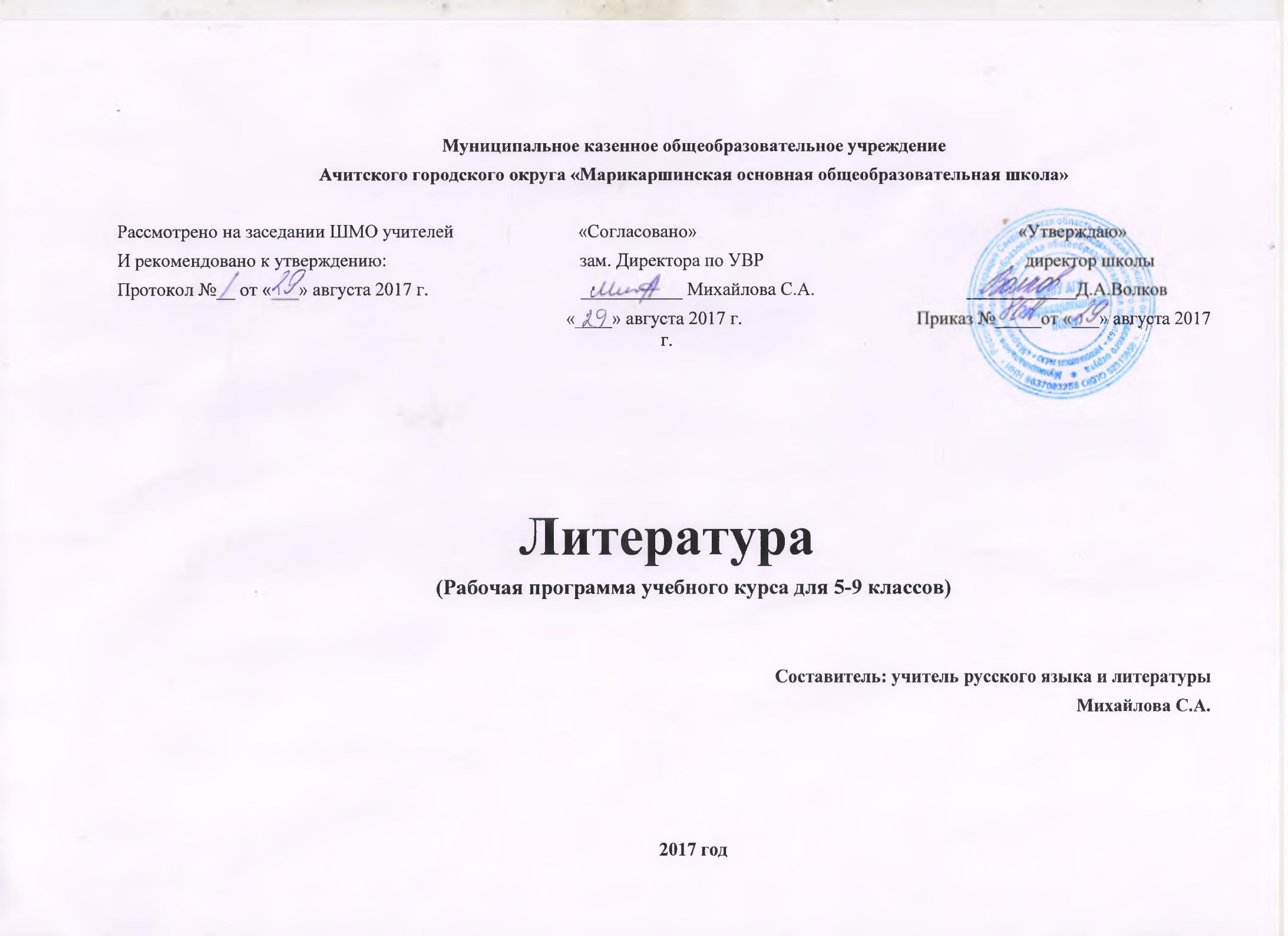 ПОЯСНИТЕЛЬНАЯ ЗАПИСКАЛитература – базовая учебная дисциплина, формирующая духовный облик и нравственные ориентиры молодого поколения. Ей принадлежит ведущее место в эмоциональном, интеллектуальном и эстетическом развитии школьника, в формировании его миропонимания и национального самосознания, без чего невозможно духовное развитие нации в целом.Рабочая программа по литературе предназначена для учащихся 5 – 9 классов и составлена  на основе следующих документов:Федеральный Закон «Об образовании в РФ» от 29.12.2012 № 273-ФЗ; Приказ министерства образования РФ от 05.03.2004г. №1089 «Об утверждении федерального компонента государственных стандартов начального общего, основного общего и среднего (полного) общего образования»; Устав  МКОУ АГО «Марикаршинская оош»;Образовательной программы МКОУ АГО «Марикаршинская оош»;Учебный план МКОУ АГО «Марикаршинская оош».Учебно – методического комплекта по литературе для 5 – 11 классов общеобразовательной школы ( авторы-составители: Г.С. Меркин, С.А. Зинин, В.А. Чалмаев). Авторы новой программы (Г.С. Меркин, С.А. Зинин, В.А. Чалмаев – 5-е изд. М., ООО «ТИД «Русское слово» - РС», 2010).Изучение литературы в основной школе направлено на достижение следующих целей:воспитание духовно развитой личности, формирование гуманистического мировоззрения, гражданского сознания, чувства патриотизма, любви и уважения к литературе и ценности отечественной культуры;развитие эмоционального восприятия художественного текста, образного и аналитического мышления, творческого воображения, читательской культуры и понимания авторской позиции; формирование начальных представлений о специфике литературы в ряду других искусств, потребности в самостоятельном чтении художественных произведений; развитие устной и письменной речи учащихся;освоение текстов художественных произведений в единстве формы и содержания, основных историко – литературных сведений и теоретико – литературных понятий;овладение умениями чтения и анализа художественных произведений с привлечением базовых литературоведческих понятий и необходимых сведений по истории литературы; выявление в произведениях конкретно – исторического и общечеловеческого содержания; грамотного использования русского литературного языка при создании собственных устных и письменных высказываний.Место учебного предметаРешение этих важных задач требует сбалансированного, ориентированного на логику предмета подхода к планированию учебного материала, поэтому  в учебном плане МКОУ АГО «Марикаршинская оош» отведено 385 часов для обязательного изучения учебного предмета «Литература» на этапе основного общего образования. В 5, 6, 7, 8 классах выделяется по 70 часов, в 9 классе – 105 часов.Примерная программа рассчитана на 319 учебных часов, предусмотренный резерв свободного учебного времени составляет 66 учебных часов (или 17%) для реализации авторских подходов, использования разнообразных форм организации учебного процесса, внедрения современных методов обучения и педагогических технологий. Указанные в программе часы, отведённые на изучение творчества того или иного писателя, предполагают возможность включения, кроме названных в программе, и других эстетически значимых произведений.Общая характеристика учебного предметаСпецифика  литературы как школьного предмета определяется сущностью литературы как феномена культуры: литература эстетически осваивает мир, выражая богатство и многообразие человеческого бытия в художественных образах. Она обладает большой силой воздействия на читателей, приобщая их к нравственно - эстетическим ценностям нации и человечества. Основу содержания литературы как учебного предмета составляют чтение и текстуальное изучение художественных произведений, составляющих золотой фонд русской классики. Каждое классическое произведение всегда актуально, так как обращено к вечным человеческим ценностям. Школьники постигают категории добра, справедливости, чести, патриотизма, любви к человеку, семье; понимают что национальная самобытность раскрывается в широком культурном контексте. Целостное восприятие и понимание художественного произведения, формирование умения анализировать и интерпетировать художественный текст возможно только при соответствующей эмоционально - эстетической реакции читателя.Содержание литературного образования разбито на разделы согласно этапам развития русской литературы, что соотносится с задачей формирования у учащихся представления о логике развития литературного процесса. Программа включает в себя перечень выдающихся произведений художественной литературы с аннотациями к ним. Таким образом, детализируется обязательный минимум содержания литературного образования: указываются направления изучения творчества писателя, важнейшие аспекты анализа конкретного произведения (раскрывается идейно-художественная доминанта произведения); включаются историко-литературные сведения и теоретико-литературные понятия, помогающие освоению литературного материала. Произведения малых эпических жанров и лирические произведения чаще всего сопровождаются одной общей аннотацией.Теоретико-литературные понятия предложены в программе, как и в образовательном стандарте, в виде самостоятельной рубрики, в отдельных случаях они включены в аннотации к предлагаемым для изучения произведениям и рассматриваются в процессе изучения конкретных литературных произведений.Программа выделяет три этапа литературного образования на ступени основного общего образования:V-VI классыНа этом этапе формируются представления о специфике литературы как искусства слова, развитие умения осознанного чтения, способности общения с художественным миром произведений разных жанров и индивидуальных стилей. Отбор текстов учитывает возрастные особенности учащихся, интерес которых в основном сосредоточен на сюжете и героях произведения. Теоретико-литературные понятия связаны с анализом внутренней структуры художественного произведения – от метафоры до композиции.VII-VIII классыНа этом этапе на передний план выдвигаются задачи развития способности формулировать и аргументированно отстаивать личностную позицию, связанную с нравственной проблематикой произведения, а также совершенствования умений анализа и интерпретации художественного текста, предполагающих установление связей произведения с исторической эпохой, культурным контекстом, литературным окружением и судьбой писателя. Отбор произведений на этом этапе литературного образования учитывает возрастающий интерес школьников к нравственно-философской проблематике произведений и психологическому анализу. Основу теоретико-литературных знаний составляет постижение системы литературных родов и жанров, а также художественных направлений.IX классЭтот этап литературного образования является переходным, так как в IX классе закладываются основы систематического изучения историко-литературного курса. При составлении  тематического планирования выделены часы  на развитие речи:  в V классе - 4 часа, VI классе – 5 часов, (из них 3 аудиторных сочинения), в VII классе -  7 часов (из них 4 аудиторных сочинений), в VIII классе – 8  сочинений (из них 4 аудиторных сочинения), в IX классе –  9 часов (из них 5 аудиторных сочинений).Программа предусматривает использование на уроке таких форм, методов и технологий,  как «технология встречных усилий», уроки - исследования художественного текста различных жанров, уроки - лекции, с использованием аудио -  дисков, комбинированные уроки, обзорно – обобщающие, уроки – игры,  а также такие виды деятельности, как осознанное, творческое чтение художественных произведений и теоретико – литературных понятий; выразительное чтение художественного текста; различные виды пересказа (подробный, краткий, выборочный, с элементами комментария, с творческим заданием); ответы на вопросы, раскрывающие знание и понимание текста произведения; заучивание наизусть стихотворных и прозаических текстов; анализ и интерпретация произведения; составление планов и написание отзывов о произведениях; написание сочинений по литературным произведениям и на основе жизненных впечатлений; целенаправленный поиск информации на основе знания её источников и умения работать с ними.Общеучебные умения, навыки и способы деятельностиПрограмма предусматривает формирование у учащихся общеучебных умений и навыков, универсальных способов деятельности и ключевых компетенций. В этом направлении приоритетами для учебного предмета «Литература» на этом этапе основного общего образования являются:- выделение характерных причинно – следственных связей;- сравнение и сопоставление;-умение различать: факт, мнение, доказательство;-самостоятельное выполнение различных творческих работ;- способность устно и письменно передавать содержание текста в сжатом или в развёрнутом виде;- осознанное беглое чтение, использование различных видов чтения (ознакомительное, просмотровое, поисковое и др.)- владение монологической и диалогической речью, умение перефразировать мысль, выбор и использование выразительных средств   языка и знаковых систем (текст, таблица, схема) в соответствии с коммуникативной задачей;- составление плана, тезиса, конспекта;- подбор аргументов, формулирование выводов, отражение в устной и письменной форме результатов своей деятельности;- использование для решения познавательных и коммуникативных задач различных источников информации, включая энциклопедии,   словари, Интернет – ресурсы и др. базы данных;- самостоятельная организация учебной деятельности, владение навыками контроля и оценки своей деятельности, осознанное    определение сферы своих интересов и возможностей.                                                 Учебно – тематическое планированиеТребования к результату образования обучающихся: В результате изучения программы по литературе выпускник должен: знать/понимать:-образную природу словесного искусства; -содержание изученных литературных произведений; -основные факты жизни и творческого пути А.С. Грибоедова, А.С. Пушкина,    М.Ю. Лермонтова, Н.В. Гоголя; -изученные теоретико-литературные понятия; уметь:-воспринимать и анализировать художественный текст; -выделять смысловые части художественного текста, составлять тезисы и план прочитанного; -определять род и жанр литературного произведения;-выделять и формулировать тему, идею, проблематику изученного произведения, давать характеристику героев; -характеризовать особенности сюжета, композиции, роль изобразительно-выразительных средств; -сопоставлять эпизоды литературных произведений и сравнивать их героев; -выявлять авторскую позицию; -выражать своё отношение к прочитанному; -владеть различными видами пересказа; -строить письменные высказывания в связи с изученным произведением; -понимать чужую точку зрения и аргументированно отстаивать свою; -писать отзывы о самостоятельно прочитанных произведениях, сочинения;- использовать приобретенные знания и умения в   практической и повседневной жизни для: -создания связного текста на необходимую тему с учетом норм русского литературного языка; -определения своего круга чтения и оценки литературных произведенийСодержание, рекомендуемое к усвоению в V-VI классах(140 час)ЛИТЕРАТУРА КАК ИСКУССТВО СЛОВА (2 час)Художественная литература как одна из форм освоения мира, отражения богатства и многообразия духовного мира человека. Происхождение литературы. Миф. Литература и другие виды искусства. Мифология и ее влияние на возникновение и развитие литературы.Русский фольклор (9 час)Коллективность творческого процесса в фольклоре. Жанры фольклора. Отражение в русском фольклоре народных традиций, представлений о добре и зле. Влияние фольклорной образности и нравственных идеалов на развитие литературы.Малые жанры фольклора. Жанровые признаки пословицы и поговорки. Отражение в пословицах народного опыта. Метафорическая природа загадок. Афористичность и образность малых фольклорных жанров. Песня как форма словесно-музыкального искусства. Виды народных песен, их тематика. Лирическое и повествовательное начало в песне. Исторические песни как особый эпический жанр.Сказки «Царевна-лягушка», «Жена-доказчица», «Волк и журавль» (возможен выбор трех других сказок).Миф и сказка. Виды сказок: волшебные, бытовые, сказки о животных. Народная мудрость сказок.. Соотношение реального и фантастического в сказочных сюжетах. Фольклорная и литературная сказка. Понятие об эпосе.Литературная сказкаХ.К. Андерсен (4 час)Слово о писателе.Сказка «Снежная королева» (возможен выбор другой сказки).Борьба добра и зла в сказках Андерсена. Мастерство писателя в построении сюжета и создании характеров. Древнерусская литература (6 час)Связь литературы с фольклором.«Повесть временных лет» (фрагменты, например, «Основание Киева», «Сказание о Кожемяке») (возможен выбор другого произведения).Образно-стилистические особенности жанра летописи. "Повесть" как исторический и литературный памятник Древней Руси. «Повесть о Петре и Февронии Муромских» (возможен выбор другого произведения).Представления писателей Древней Руси о духовной красоте человека. Изображение идеальных человеческих отношений. Тема любви и святости в повести. Цельность характеров героев. Зарубежная литература Д.Дефо (4 час) (возможен выбор другого зарубежного писателя)Слово о писателе.Роман «Робинзон Крузо».История освоения мира человеком. Природа и цивилизация. Мужество и разум как средство выживания в суровых жизненных обстоятельствах. Образ главного героя.литература XIX века (63 час)	Классическая литература как образец нравственного и художественного совершенства. Вечность и актуальность проблем, поставленных русскими писателями XIX века. Изображение человеческих чувств и взаимоотношений в литературе «золотого» века.И.А. Крылов (4 час)Слово о писателе.Басни: “Квартет", "Волк и ягненок», "Свинья под Дубом", "Волк на псарне" (возможен выбор других басен).Жанр басни, история его развития. Басня и сказка. Образы животных и их роль в басне. Мораль басен и способы ее выражения. Аллегория как основа художественного мира басни. Выражение народного духа и народной мудрости в баснях И.А. Крылова. Языковое своеобразие басен Крылова. В.А. Жуковский (2 час)Слово о поэте.Баллада «Лесной царь» (возможен выбор другой баллады).Реальное и фантастическое в балладе. Диалог как способ организации конфликта. Талант В.А. Жуковского-переводчика.Жанр баллады в зарубежной литературеФ. Шиллер  (1 час)Слово о поэте.Баллада «Перчатка» (возможен выбор другого произведения).Идея чести и человеческого достоинства в балладе Шиллера. Напряженность сюжета и неожиданность развязки. А.С. Пушкин (16 час)Слово о поэте.Стихотворения: «Няне», «И.И. Пущину», «Зимнее утро»Лирика как род литературы. Лирический герой, его чувства, мысли, настроение. Тема дружбы в лирике Пушкина. Мир природы и его поэтическое изображение в стихотворении «Зимнее утро». Образ лирического героя.«Сказка о мертвой царевне и о семи богатырях» (возможен выбор другой сказки).Фольклорные традиции в сказке Пушкина. Утверждение высоких нравственных ценностей. Борьба добрых и злых сил; закономерность победы добра.  Понятие о стихотворной сказке.Роман «Дубровский»Сюжетные линии и герои повести, ее основной конфликт. Образ Владимира Дубровского.  Нравственная проблематика повести. Тема «отцов и детей». Образы крестьян в повести. Повесть «Выстрел».Своеобразие главного героя повести. Характер Сильвио: благородство и самолюбие. Мстительность и ее преодоление. Смысл названия произведения.М.Ю. Лермонтов (4 час)Слово о поэте.Стихотворения: «Бородино», «Листок», «Три пальмы».История  Отечества как источник поэтического вдохновения и национальной гордости. Образ простого солдата – защитника родины. Олицетворение как один из художественных приемов при изображении природы Лермонтовым. Познание внутреннего мира лирического героя через природные образы.Н.В. Гоголь (4 час)Слово о писателе.Повесть "Ночь перед Рождеством" (возможен выбор другой повести из цикла «Вечера на хуторе близ Диканьки»).Реальное и фантастическое в сюжете произведения. Яркость характеров. Сочетание лиризма и юмора в повести. Живописность языка гоголевской прозы. А.В. Кольцов (2 час) (возможен выбор другого поэта пушкинской поры)Слово о поэте.Стихотворение «Песня пахаря» (возможен выбор другого стихотворения).Поэтизация крестьянского труда в лирике Кольцова. Своеобразие жанра песни. Фольклорная образность. Ф.И. Тютчев (2 час)Слово о поэте.Стихотворение «Есть в осени первоначальной…».Картины русской природы в изображении Тютчева. Пейзаж как средство создания настроения.А.А. Фет (3 час)Слово о поэте.Стихотворения: «Я пришел к тебе с приветом…», «Учись у них  у дуба, у березы…».Лирический герой стихотворения Фета. Средства передачи настроения. Человек и природа в лирике Фета. Понятие о параллелизме.И.С. Тургенев (4 час)Слово о писателеПовесть «Муму» (возможен выбор другой повести)Реальная основа повести. Изображение быта и нравов крепостнической России. Нравственное преображение Герасима. Сострадание и жестокость. Авторская позиция и способы ее проявления.А.К. Толстой (2 час)Слово о поэте.Баллада «Василий Шибанов» (возможен выбор другого произведения).Цельность характера главного героя. Образ Ивана Грозного. Тема преданности и предательства. Нравственная проблематика баллады.Н.А. Некрасов (7 час)Слово о поэте.Стихотворение «Крестьянские дети»Образы крестьянских детей. Речевая характеристика героев. Тема крестьянской доли. Внимание Некрасова к жизни простого народа. Стихотворение «Железная дорога».Образ народа-труженика и народа-страдальца. Народность некрасовской лирики.Поэма «Мороз, Красный Нос» (возможен выбор другой поэмы).Фольклорные традиции в поэме. Образ русской женщины. Трагическое и лирическое звучание произведения. Голос автора в поэме.Н.С. Лесков (2 час)Слово о писателе.Рассказ «Левша».Русский характер в рассказе: талант и трудолюбие как отличительная черта русского народа. Проблема народа и власти в рассказе. Образ повествователя и стилистические особенности сказа Лескова. А.П. Чехов (2 час)Слово о писателе.Рассказ «Толстый и тонкий».Сатира и юмор в чеховских рассказах. Разоблачение трусости и лицемерия. Роль художественной детали.                             Жанр новеллы в зарубежной литературеП. Мериме (2 час)Новелла «Маттео Фальконе» (возможен выбор другого произведения).Характер как двигатель сюжета. Своеобразие главного героя.          В.Г. Короленко (3 час)Слово о писателе.Повесть «В дурном обществе» («Дети подземелья») (возможен выбор другого произведения).Гуманистический смысл произведения. Мир детей и мир взрослых. Контрасты судеб героев. Особенности портрета и пейзажа в повести.Тема детства в зарубежной литературеМ. Твен (3 час) (возможен выбор другого зарубежного писателя).Слово о писателе.Повесть "Приключения Тома Сойера".Герои и события повести. Тема дружбы и мечты. Мастерство писателя в построении занимательного сюжета и в создании характеров.литература ХХ века (26 час)Развитие классических традиций в литературе ХХ века. Нравственные ориентиры в человеческой жизни. Человек и природа в произведениях писателей ХХ века.В.В. Маяковский (2 час)Слово о поэте.Стихотворение «Хорошее отношение к лошадям».Художественное новаторство поэзии В. Маяковского, словотворчество. Гуманистический смысл стихотворения. С.А. Есенин (2 час)Слово о поэте.Стихотворение «Песнь о собаке» (возможен выбор другого стихотворения).Сострадание ко всему живому как основа есенинского творчества.   Зарубежные писатели о животныхД. Лондон (3 час).Слово о писателе.Повесть “Белый клык” (возможен выбор другого произведения).Мир человека и мир природы в повести Лондона. Искусство автора в изображении животных.А.П. Платонов (2 час)Слово о писателе.Рассказ "В прекрасном и яростном мире" (возможен выбор другого рассказа).Вопрос о нравственном содержании человеческой жизни. Приемы раскрытия характеров. Своеобразие стилистики платоновской прозы.А.С. Грин (2 час)Слово о писателе.Повесть "Алые паруса" (возможен выбор другой повести).	Торжество мира романтической мечты в повести А.С. Грина. Нравственный максимализм и душевная чистота ее главных героев.К.Г. Паустовский (2 час)Слово о писателе.Рассказ «Парусный мастер» (возможен выбор другого рассказа).Тематика и проблематика произведения. М.М. Пришвин (4 час)Слово о писателе. Сказка-быль «Кладовая солнца» (возможен выбор другого произведения).Поэзия природы в творчестве Пришвина. Образы Насти и Митраши. Смысл названия. Мудрость естественного в художественном мире Пришвина. Н.М. Рубцов (2 час) (возможен выбор другого поэта второй половины ХХ века)Слово о поэте.Стихотворения: "Звезда полей", "Листья осенние", «В горнице» (возможен выбор других стихотворений).Тема родины в поэзии Рубцова. Человек и  природа в “тихой” лирике Рубцова.Ю.П. Казаков (1 час) (возможен выбор другого прозаика второй половины ХХ века)Слово о писателе.Рассказ «Тихое утро» (возможен выбор другого произведения).Образы детей в рассказе. Поведение и поступки героев в сложной ситуации. Нравственная проблематика произведения. Роль природы в рассказе.В. Г. Распутин (3 час) (возможен выбор другого прозаика второй половины ХХ века)Слово о писателе.Рассказ «Уроки французского» (возможен выбор другого произведения).Нравственная проблематика произведений Распутина. Духовная память человека как нравственная ценность. Тема прошлого и настоящего в творчестве Распутина.В.П. Астафьев (2 час) (возможен выбор другого прозаика второй половины ХХ века)Слово о писателе.Рассказ «Васюткино озеро».Основные черты характера героя, его становление в борьбе с трудностями. Художественная зоркость писателя в изображении красоты родной природы. О. Генри (1 час) (возможен выбор другого зарубежного писателя)Слово о писателе.Рассказ «Дары волхвов» (возможен выбор другого произведения).Смысл названия рассказа. Мастерство писателя в построении интриги. Неожиданность и закономерность финала. Любовь как дар; жертвенная сущность любви. Итого  в V-VI классах – 114 час. Резерв времени – 26 час.                                                Содержание, рекомендуемое к усвоению в VII-VIII классах(140 час)                                                                      ЛИТЕРАТУРА КАК ИСКУССТВО СЛОВА (2 час)Влияние литературы на формирование в человеке нравственного и эстетического чувства. Обращение писателей к универсальным категориям и ценностям бытия: добро и зло, истина, красота, справедливость, совесть, дружба и любовь, дом и семья, свобода и ответственность.                                                                                                  РУССКИЙ ФОЛЬКЛОР (2 час)Выражение в фольклоре национальных черт характера. Народное представление о героическомБылина «Илья Муромец и Соловей-разбойник» (возможен выбор другой былины).Былины как героические песни эпического характера, своеобразие их ритмико-мелодической организации. Былина и сказка. Выражение в былинах исторического сознания русского народа. Былинный сюжет. Традиционная система образов в русском героическом эпосе. Герои былин, образы богатырей. Героический эпос в мировой культуреКарело-финский мифологический эпос «Калевала» (фрагменты) (1 час) (возможен выбор другого эпоса).Эпическое изображение жизни народа, его национальных традиций, обычаев, трудовых будней и праздников. Гомер (2 час)«Одиссея». Фрагмент «Одиссей у Циклопа» (возможен выбор другого фрагмента).“Одиссея” как “поэма странствий”. Главный герой поэмы. Своеобразие гомеровского эпоса.                                                                        Древнерусская литература (2 час)Утверждение в литературе Древней Руси высоких нравственных идеалов: любви к ближнему, милосердия, жертвенности. Религиозный характер древнерусской литературы."Поучение” Владимира Мономаха (возможен выбор другого произведения).Жанр и композиция “Поучения”. Основы христианской морали в "Поучении". Слава и честь родной земли, духовная преемственность поколений как главные темы "Поучения".“Житие Сергия Радонежского” (возможен выбор другого произведения).Жанр жития. Отражение в житии представления о нравственном эталоне. Иерархия ценностей православного человека в "Житии…". Способы создания характера в "Житии". Литература европейского ВозрожденияМ. Сервантес (2 час)Слово о писателе.Роман «Дон Кихот» (фрагменты).Мастерство Сервантеса-романиста. Дон Кихот  и проблема выбора жизненного идеала. Иллюзия и действительность. Дон Кихот как вечный образ.У. Шекспир (3 час)Слово о писателе.Трагедия «Ромео и Джульетта».Драма как род литературы. Основной конфликт в трагедии. Судьба влюбленных в мире несправедливости и злобы. Отражение в трагедии "вечных" тем: любовь, преданность, вражда, месть. Смысл финала трагедии. Сонеты: № 66 («Зову я смерть. Мне видеть невтерпеж…»); № 130 («Ее глаза на звезды не похожи…») (возможен выбор двух других сонетов).Мысль и чувство в сонетах Шекспира. Художественное своеобразие его лирики.литература XVIII века (8 час)Классицизм и сентиментализм в русской литературе. Социальная и нравственная проблематика произведений русских писателей XVIII века. Обращение литературы к жизни и внутреннему миру «частного» человека. Отражение многообразия человеческих чувств, освоение темы “человек и природа”.Д.И. Фонвизин (4 чЖизнь и творчество (обзор).Комедия «Недоросль».Сатирическая направленность комедии. Развенчание нравов Простаковых и Скотининых. Идеальные герои комедии и их конфликт с миром крепостников. Проблема воспитания и идея гражданского служения в пьесе. Идея возмездия за безнравственность. Черты классицизма в комедии.Театр европейского классицизмаЖ.-Б. Мольер (1 час)Жизнь и творчество (обзор).Комедия «Мещанин во дворянстве» (возможен выбор другой комедии).Особенности классицистической драматургии. "Мещанин во дворянстве" как комедия нравов и характеров. Сатирическое значение образа господина Журдена. Журден и аристократы.Н.М. Карамзин (3 час)Слово о писателе. Повесть «Бедная Лиза».Сентиментальный сюжет повести "Бедная Лиза", ее обращенность к душевному миру героев. Образ природы и психологические характеристики героев. Авторская позиция и формы ее выражения. Особенности языка и стиля повести. литература XIX века (65 час)Романтизм и реализм в русской литературе XIX века. Проблематика произведений: человек и мир, человек и общество, человек и история. Свобода и ответственность личности. Образ «маленького» человека. Обращение русских писателей к историческому прошлому Отечества. Размышления о национальном характере. Нравственный смысл исторических сюжетов.В.А. Жуковский (2 час)Жизнь и творчество (обзор).Баллада «Светлана».Баллада как лироэпический жанр. Сюжетные особенности баллад В.А. Жуковского. Образная система баллады “Светлана”, ее фольклорная основа. Нравственное содержание баллады.А.С. Пушкин  (14 час)	Жизнь и творчество (обзор).Стихотворения: «Песнь о вещем Олеге», «Туча», «К***» («Я помню чудное мгновенье…»), «19 октября» («Роняет лес багряный свой убор…»). Поэтическая интерпретация эпизода из «Повести временных лет». Тема судьбы и пророчества в «Песни…». Нравственная проблематика произведения. Тема природы в лирике Пушкина. Высокое звучание темы любви и дружбы в лирике Пушкина.Повесть «Станционный смотритель».Образ Самсона Вырина и тема "маленького человека". Образ повествователя. Выразительность и лаконизм пушкинской прозы.Роман «Капитанская дочка»Тема русской истории в творчестве А.С. Пушкина. Замысел и история создания романа. Соотношение исторического факта и вымысла. Исторические события и судьбы частных людей.  Тема "русского бунта" и образ Пугачева. Гринев и Швабрин. Образ Маши Мироновой в свете авторского идеала. Тема милости и справедливости. Роль эпиграфов.Повесть «Барышня-крестьянка»Сюжет и герои повести. Переосмысление Пушкиным проблематики шекспировской трагедии. Преодоление преград на пути к счастью. Повесть «Пиковая дама»Образ главного героя повести и «наполеоновская» тема. Нравственно-философская проблематика произведения. Особенности использования фантастического.Жанр фантастической новеллы в зарубежной литературеЭ.А. По (1 час)Слово о писателе.Новелла «Падение дома Ашеров» (возможен выбор другого произведения)Романтический пейзаж как средство воздействия на читателя. Образ главного героя. Фантастические события и реальное их объяснение. М.Ю. Лермонтов (7 час)	Жизнь и творчество (обзор).	Стихотворения: «Тучи», «Листок».	Развитие и переосмысление пушкинских традиций в пейзажной лирике Лермонтова.	Поэма «Песня про царя Ивана Васильевича, молодого опричника и удалого купца Калашникова». Сюжет поэмы, его историческая основа. Образ Ивана Грозного и тема власти. Нравственная проблематика и особенности конфликта в "Песне…". Калашников и Кирибеевич: сила и цельность характеров героев. Особенности языка поэмы, ее связь с устным народным творчеством.Поэма «Мцыри». «Мцыри» как романтическая поэма. Философский смысл эпиграфа. Судьба свободолюбивой личности в поэме. Трагическое противостояние человека и обстоятельств. Тема природы. Особенности композиции и смысл финала. Н.В. Гоголь (11 час).Слово о писателе.Повесть «Тарас Бульба». Историческая и фольклорная основа повести. Героико-патриотический пафос повести, прославление товарищества, осуждение предательства. Остап и Андрий, принцип контраста в изображении героев. Трагизм конфликта отца и сына. Столкновение любви и долга в душах героев. Особенности изображения человека и природы в повести. Роль детали в раскрытии характера. Комедия «Ревизор».Мастерство построения интриги в пьесе, особенности конфликта комедии. Смысл эпиграфа и  сатирическая направленность комедии. Образ города и тема чиновничества. Хлестаков и хлестаковщина. Авторские средства раскрытия характеров. Мастерство речевых характеристик персонажей. Многозначность финала пьесы.Повесть «Шинель».«Шинель» как одна из «петербургских повестей». Тема города и “маленького человека”. Мечта и действительность. Образы Акакия Акакиевича и «значительного лица». Значение фантастического финала повести. Гуманистический смысл повести и авторская ирония. Роль детали в прозе Гоголя.А.Н. Островский (3 час)Жизнь и творчество (обзор).Пьеса «Снегурочка» (возможен выбор другой пьесы).Мотив любви и «сердечной остуды» в «весенней сказке» «Снегурочка». Власть природы и порывы человеческого сердца. Берендеи и Снегурочка. Гуманизм театра Островского.И.С. Тургенев (4 час)Слово о писателе.Рассказы: «Бирюк», «Бежин луг» (3 час) (возможен выбор двух других рассказов из цикла «Записки охотника»).Отражение существенных черт русского национального характера в рассказах. Авторские раздумья о жизни народа. Роль психологической детали. Мастерство пейзажа.«Стихотворения в прозе»: «Воробей», «Русский язык» (1 час) (возможен выбор двух других произведений из цикла «Стихотворения в прозе»)Жанровые особенности стихотворений в прозе. Многообразие их тематики. Лирико-философские раздумья автора о мире и человеке, о величии, красоте и образности русской речи. Музыкальность прозы Тургенева.Ф.И. Тютчев (3 час)Слово о поэте.Стихотворение «С поляны коршун поднялся…», «Тени сизые смесились…», «Предопределение», «Фонтан» (возможен выбор других стихотворений).Образная яркость и философская глубина лирики Тютчева. Размышления поэта о тайнах мироздания, взаимоотношениях человека и природы. Тема могущества и бессилия человека. Трагическое звучание темы любви.А.А. Фет (1 час)Слово о поэте.Стихотворение «Я тебе ничего не скажу…» (возможен выбор другого стихотворения)."Культ мгновения" в лирике Фета. Радость слияния человеческой души с миром природы. А.К. Толстой (3 час)Слово о писателе.Роман «Князь Серебряный», стихотворение «Средь шумного бала, случайно…»  (возможен выбор других произведений).Историческая тематика в творчестве Толстого. Художественная концепция Иоанна Грозного: мысль о взаимосвязи тирании и покорности. Нравственная проблематика произведений Толстого.Тема любви в лирике Толстого. Глубина и непосредственность чувств лирического героя. Живописность и музыкальность стихотворений  ТолстогоН.А. Некрасов (2 час)Слово о поэте.Стихотворения: «Тройка», «Размышления у парадного подъезда» (возможен выбор других стихотворений). Народные характеры и судьбы в стихотворениях Некрасова. Повествовательное начало в лирике Некрасова.М.Е. Салтыков-Щедрин (3 час)Слово о писателе.Сказки: «Повесть о том, как один мужик двух генералов прокормил», «Премудрый пискарь», «Медведь на воеводстве» (возможен выбор трех других сказок).	Особенности сюжетов и проблематики "сказок для детей изрядного возраста". Обличение нравственных пороков общества, сатира на барскую Русь. Образ народа в сказках. Отражение парадоксов народной жизни в сказках. Сильные и слабые стороны народного характера. Эзопов язык. Аллегория, фантастика, фольклорные мотивы в сказках.Л.Н. Толстой (5 час)Слово о писателе.Повесть «Детство» (возможен выбор другой повести).Роль внутреннего монолога в раскрытии характера героя. Изображение внутреннего мира ребенка, сложность его чувств и переживаний. Тема детской открытости миру.Рассказ «После бала» (возможен выбор другого рассказа).Особенности сюжета и композиции. Решение темы любви в рассказе. Проблема смысла жизни. Проблема жестокости. Идея нравственного самосовершенствования. Прием контраста в рассказе. Роль художественной детали в раскрытии характеров.Ф.М. Достоевский (3 час)Жизнь и творчество (обзор)Повесть «Белые ночи» (возможен выбор другой повести).Традиции сентиментализма в повести «Белые ночи». Судьба Мечтателя и образ Петербурга. Особенности художественной манеры Ф.М. Достоевского.В.М. Гаршин (1 час)Слово о писателе.Рассказ «Красный цветок» (возможен выбор другого произведения).Обыденность и героизм в художественном мире Гаршина. Тема страстного сопротивления злу. Символический образ Красного цветка. А.П. Чехов (2 час)Слово о писателе.Рассказ «Хамелеон».Особенности авторской позиции в рассказе. Роль художественной детали, ее связь с внутренним состоянием персонажа и авторским отношением к  нему. Сатирический пафос произведения.литература ХХ века (27 час)Обращение писателей ХХ века к художественному опыту своих предшественников. Исторические события, их восприятие современниками. Своеобразие русской поэзии ХХ века. Художественные искания русских писателей ХХ века. Человек и история в литературе ХХ века: проблема выбора пути. Русская литература советского времени. Проблема героя. Годы военных испытаний и их отражение в литературе. Утверждение нерушимости нравственных устоев в сложных жизненных обстоятельствах (революции, гражданская война, Великая Отечественная война).И.А. Бунин (2 час)Слово о писателе.Рассказы: «Лапти», «Танька» (возможен выбор двух других рассказов).Нравственный смысл произведения. Выразительность и точность художественной детали в прозе Бунина. Роль детали в рассказах Бунина.  Художественное мастерство Бунина-прозаика.А.И. Куприн (1 час)Слово о писателе.Рассказ «Гамбринус» (возможен выбор другого произведения).Человек и общество как одна из «вечных» проблем литературы, ее отражение в рассказе. Своеобразие главного героя.  Гуманистический пафос произведения Куприна. М. Горький (4 час)Слово о писателе.Повесть «Детство» (возможен выбор другой повести).Традиции Л.Н. Толстого, их переосмысление Горьким. «Свинцовые мерзости жизни» и живая душа русского человека. Изображение внутреннего мира подростка. Активность авторской позиции. «Песня о Соколе» (возможен выбор другого произведения).Романтизм раннего творчества  М. Горького. Прием контраста в произведениях Горького. Вопрос о смысле жизни. Проблема гордости и свободы. Тема подвига.А.А. Блок (1 час)Слово о поэтеСтихотворения: «О доблестях, о подвигах, о славе…», «О весна без конца и без краю…»  (возможен выбор двух других стихотворений).Своеобразие лирики А. Блока, отражение в ней высоких идеалов. Тема любви и «страшного мира» в лирике поэта. Мотив отрицания и принятия жизни.В.В. Маяковский (2 час)Слово о поэте.Стихотворения: «Необычайное приключение, бывшее с Владимиром Маяковским летом на даче»,  «О дряни»   (возможен выбор других стихотворений).Реальное и фантастическое в сюжете произведения. Представление поэта о сущности творчества. Сатира в творчестве Маяковского. Мещанство как социальная опасность Особенности поэтического языка Маяковского. Роль рифмы.А.А. Ахматова (1 час)Слово о поэте.Стихотворение «Сероглазый король» (возможен выбор другого стихотворения). Психологизм изображения чувств в лирике Ахматовой. Роль художественной детали.Б.Л. Пастернак (1 час)Слово о поэте.Стихотворения: «Июль», «Никого не будет в доме…» (возможен выбор других стихотворений).Картина природы, преображенная поэтическим зрением Пастернака. Сравнения и метафоры в художественном мире поэта. М.А. Булгаков (3 час)Жизнь и творчество (обзор).Повесть «Собачье сердце». Особенности булгаковской сатиры. Сюжет и система образов повести. Авторская позиция и способы ее выражения. "Шариковщина" как социальное и моральное явление. Философская проблематика повести.          А.Т. Твардовский (3 час)Жизнь и творчество (обзор).Поэма «Василий Теркин». Главы: «Переправа», «Два бойца», «Поединок» (возможен выбор трех других глав)История создания поэмы, ее читательская судьба. Тема человека на войне в поэме. Особенности сюжета поэмы. Отражение русского национального характера в образе Василия Теркина. Тема родины и ее воплощение в поэме. Сплав трагического и комического,  народность языка “Книги о бойце”.Литература народов РоссииМ. Карим (1 час) (возможен выбор другого писателя, представителя литературы народов России)Слово о писателе.Стихотворения из сборника «Европа – Азия». Поэма «Бессмертие» (возможен выбор двух других произведений).Воспевание дружбы между народами, гуманистический пафос стихотворений, их афористичность, глубокий лиризм, отражение в них народной мудрости.Близость образа героя поэмы образу Василия Теркина из одноименной поэмы Твардовского. М.М. Зощенко (2 час)Слово о писателе.Рассказы: «Жертва революции», «Интересная кража в кооперативе» (из «Голубой книги») (возможен выбор двух других рассказов).Сатира и юмор в рассказах Зощенко. Разоблачение обывательского и потребительского отношения к миру. Человек и история. Образ повествователя и авторская позиция. Традиции сказовой манеры Лескова в сатирическом творчестве Зощенко.Н.А. Заболоцкий (1 час)Слово о писателе.Стихотворения: «Гроза идет», «Не позволяй душе лениться…» (возможен выбор других стихотворений).Традиции русской философской поэзии в творчестве Заболоцкого. Мир природы и душа человека. Непосредственность человеческих чувств в стихотворениях Заболоцкого.В.М. Шукшин (2 час)Слово о писателе.Рассказы: «Срезал», «Чудик» (возможен выбор двух других рассказов).Особенности шукшинских героев-«чудиков», правдоискателей, праведников. Человеческая открытость миру как синоним незащищенности. Образ «странного» героя в литературе.А. Сент–Экзюпери (2 часа)Слово о писателе.Сказка «Маленький принц».Своеобразие жанра философской сказки. Мудрость детского восприятия мира. Духовное и материальное, красивое и полезное в иерархии жизненных ценностей. Галерея образов «взрослых». Тема любви и дружбы. Ответственность как основа человеческих отношений. Аллегория и метафора в сказке. Б.Ш. Окуджава (1 час) (возможен выбор другого поэта второй половины ХХ века)Слово о поэте Стихотворения: «Молитва Франсуа Вийона», «Арбатский романс» (возможен выбор других стихотворений).Мудрость и душевная щедрость лирического героя поэзии Окуджавы. Авторская песня как жанр и как явление культуры.В.С. Высоцкий (1 час) (возможен выбор другого поэта второй половины ХХ века)Слово о поэте Стихотворения: «Охота на волков», «Кони привередливые», «Я не люблю» (возможен выбор трех других стихотворений).Лирический герой поэзии Высоцкого. Исповедальный пафос и напряженность чувств в лирике Высоцкого. Влияние авторского исполнения на восприятие его произведений.Итого в VII-VIII классах – 114 час. Резерв времени – 26 час.                                                       Содержание, рекомендуемое к усвоению в IX классе(105 час)                                                          ЛИТЕРАТУРА КАК ИСКУССТВО СЛОВА (1 час)Место художественной литературы в общественной жизни и культуре России. Национальные ценности и традиции, формирующие проблематику и образный мир русской литературы, её гуманизм, гражданский и патриотический пафос. Национальная самобытность русской литературы. Русская литература в контексте мировой. Эпохи развития литературы. Понятие о литературном процессе.Литература эпохи АнтичностиКатулл (1 час)Слово о поэте.Стихотворения: «Нет, ни одна средь женщин…», «Нет, не надейся приязнь заслужить иль признательность друга…» (возможен выбор других стихотворений).Поэзия Катулла – противостояние жестокости и властолюбию Рима. Любовь как приобщение к безмерности природы. Щедрость души поэта и мотивы отчаяния и гнева в его стихотворениях. Лаконизм образов и напряженность чувств в лирике поэтов Античности.Литература эпохи Средневековья Данте (2 час)Слово о поэте.«Божественная комедия» («Ад», I, V Песни) (возможен выбор других фрагментов).Трехчастная композиция поэмы как символ пути человека от заблуждения к истине. Тема страдания и очищения. Данте и Вергилий. Данте и Беатриче.                                                    Древнерусская литература (6 час)Патриотический пафос, поучительный характер и особенности образной системы древнерусской литературы. Истоки и начало древнерусской литературы, её христианско-православные корни. Многообразие жанров древнерусской литературы (летопись, слово, житие, поучение).  «Слово о полку Игореве» Открытие "Слова…", его издание и изучение. Вопрос о времени создания и об авторстве "Слова…". Историческая основа памятника, его сюжет. Жанр и композиция "Слова…". Образ русской земли и нравственно-патриотическая идея "Слова". Образы русских князей. Характер князя Игоря. «Золотое слово» Святослава. Ярославна как идеальный образ русской женщины. Символика “Слова”, своеобразие авторского стиля. "Слово" и фольклорная традиция. Значение "Слова" для русской культуры. Переводы и переложения произведения.Литература эпохи ВозрожденияУ. Шекспир (2 час)Жизнь и творчество (обзор).Трагедия «Гамлет».Человеческий разум и «проклятые вопросы» бытия. Гамлет как рефлексирующий герой. Мысль и действие. Необходимость и бесчеловечность мести. Трагический характер конфликта в произведении. Гамлет в ряду «вечных» образов.                                                    литература XVIII века (7 час)Идейно-художественное своеобразие литературы  эпохи Просвещения. Классицизм как литературное направление. Идея гражданского служения, прославление величия и могущества Российского государства. Античность и классицизм. Сентиментализм как литературное направление. Зарождение в литературе антикрепостнической направленности.М.В. Ломоносов (1 час)Жизнь и творчество (обзор). «Ода на день восшествия на Всероссийский престол Ее Величества государыни Императрицы Елисаветы Петровны, 1747 года» (фрагменты) (возможен выбор другого произведения)Жанр оды. Прославление в оде важнейших ценностей русского Просвещения: мира, родины, науки. Средства создания образа идеального монарха.Г.Р. Державин (2 час)Жизнь и творчество (обзор)Стихотворения: «Фелица», «Памятник» (возможен выбор двух других стихотворений).Традиция и новаторство в поэзии Г.Р. Державина. Жанры поэзии Державина. Отражение в лирике поэта представлений о подлинных жизненных ценностях. Философская проблематика произведений Державина. Взгляды Державина на поэта и поэзию, гражданский пафос его лирики. А.Н. Радищев (1 час)Слово о писателе.«Путешествие из Петербурга в Москву» (обзор).Отражение в "Путешествии…" просветительских взглядов автора. Быт и нравы крепостнической Руси в книге Радищева, ее гражданский пафос. Черты классицизма и сентиментализма в "Путешествии…". Жанр путешествия как форма панорамного изображения русской жизни.Европейская литература эпохи ПросвещенияИ.-В. Гете (2 час)Жизнь и творчество (обзор).Трагедия «Фауст» (фрагменты).Интерпретация народной легенды о докторе Фаусте. Диалектика добра и зла. Фауст и Мефистофель. Фауст и Маргарита. Жажда познания как свойство человеческого духа.                                                                           литература XIX века (65 час)Новое понимание человека в его связях с национальной историей (Отечественная война 1812 г., восстание декабристов, отмена крепостного права). Осмысление русской литературой ценностей европейской и мировой культуры. Романтизм как литературное направление. Воплощение в литературе романтических ценностей. Соотношение мечты и действительности в романтических произведениях. Конфликт романтического героя с миром. Особенности романтического пейзажа. Формирование представлений о национальной самобытности. А. С. Пушкин как основоположник новой русской литературы. Роль литературы в формировании русского языка. Проблема личности и общества. Тип героя-индивидуалиста. Образ «героя времени». Образ человека-праведника. Образ русской женщины и проблема женского счастья. Человек в ситуации нравственного выбора. Интерес русских писателей к проблеме народа. Реализм в русской литературе, многообразие реалистических тенденций. Историзм и психологизм в литературе. Нравственные и философские искания русских писателей. Глубинная, таинственная связь человека и природы.В.А. Жуковский (1 час)Жизнь и творчество (обзор).Стихотворения: “Море”, "Невыразимое" (возможен выбор двух других стихотворений).Черты романтизма в лирике В.А. Жуковского. Тема человека и природы, соотношение мечты и действительности в лирике поэта. А.С. Грибоедов (9 час)Жизнь и творчество Комедия «Горе от ума» Специфика жанра комедии. Искусство построения интриги (любовный и социально-психологический конфликт). Смысл названия и проблема ума в комедии. Чацкий и фамусовская Москва. Мастерство драматурга в создании характеров (Софья, Молчалин, Репетилов и др.). "Открытость" финала пьесы, его нравственно-философское звучание. Черты классицизма и реализма в комедии, образность и афористичность ее языка.Анализ комедии в критическом этюде И.А. Гончарова “Мильон терзаний”.Европейская литература эпохи романтизмаДж. Г. Байрон (1 час)Жизнь и творчество (обзор).Поэма «Корсар» (возможен выбор другого произведения)Романтизм поэзии Байрона. Своеобразие “байронического”  героя, загадочность мотивов его поступков. Нравственный максимализм авторской позиции. Вера и скепсис в художественном мире Байрона.А.С. Пушкин (20 час)Жизнь и творчество.Стихотворения:«К Чаадаеву», «К морю», «Пророк», «Анчар», «На холмах Грузии лежит ночная мгла…», «Я вас любил: любовь еще, быть может…», «Бесы», «Я памятник себе воздвиг нерукотворный…»;«Деревня», «Осень» (возможен выбор двух  других стихотворений).Поэтическое новаторство Пушкина, трансформация традиционных жанров в пушкинской лирике. Основные мотивы поэзии Пушкина (свобода, любовь, дружба, творчество), их развитие на разных этапах его творческого пути. Образно-стилистическое богатство и философская глубина лирики Пушкина. Гармония мысли и образа. "Чувства добрые" как нравственная основа пушкинской лирики.Поэма «Цыганы» (возможен выбор другой романтической поэмы)Черты романтизма в произведении. Образ главного героя: переосмысление байроновского типа. Свобода и своеволие, столкновение Алеко с жизненной философией цыган. Смысл финала поэмы.«Моцарт и Сальери» (возможен выбор другой трагедии из цикла «Маленькие трагедии»)«Гений и злодейство» как главная тема в трагедии. Спор о сущности творчества и различных путях служения искусству.Роман в стихах «Евгений Онегин» Своеобразие жанра и композиции романа в стихах. Единство эпического и лирического начал. Образ автора в произведении. Сюжетные линии романа и темы лирических отступлений. Образ Онегина и тип "лишнего человека" в русской литературе. Онегин и Ленский. Татьяна как «милый идеал» Пушкина. Тема любви и долга в романе. Нравственно-философская проблематика произведения. Проблема финала.  Реализм и энциклопедизм романа. Онегинская строфа.Оценка художественных открытий А. С. Пушкина в критике В.Г. Белинского (фрагменты статей 8, 9 из цикла «Сочинения Александра Пушкина»).М.Ю. Лермонтов (14 час)Жизнь и творчество.Стихотворения: «Парус», «Смерть Поэта», «Когда волнуется желтеющая нива…», «Дума», «Поэт» («Отделкой золотой блистает мой кинжал…), «Молитва» («В минуту жизни трудную…»), «И скучно и грустно», «Нет, не тебя так пылко я люблю…», «Родина», «Пророк». 	Развитие в творчестве М. Ю. Лермонтова пушкинских традиций. Основные мотивы лирики: тоска по идеалу, одиночество, жажда любви и гармонии. Образ поэта в лермонтовской лирике. Поэт и его поколение. Тема родины. Природа и человек в философской лирике Лермонтова. Роман «Герой нашего времени»Жанр социально-психологического романа. Образы повествователей, особенности композиции произведения, ее роль в раскрытии образа Печорина. Печорин в ряду героев романа (Максим Максимыч, горцы, контрабандисты, Грушницкий, представители "водяного общества", Вернер, Вуличас). Тема любви и женские образы в романе. Печорин в галерее "лишних людей". Нравственно-философская проблематика произведения, проблема судьбы. Черты романтизма и реализма в романе. К.Н. Батюшков (1 час) (возможен выбор другого поэта пушкинской поры)Слово о поэте.Стихотворения: «Мой гений», «Пробуждение», «Есть наслаждение и в дикости лесов…» (возможен выбор других стихотворений).Батюшков как представитель «легкой» поэзии, «поэт радости» (А.С. Пушкин). Свобода, музыкальность стиха и сложность, подвижность человеческих чувств в стихотворениях Батюшкова.А.В. Кольцов (1 час) (возможен выбор другого поэта пушкинской поры)Слово о поэте.Стихотворения: «Не шуми ты, рожь…», «Разлука», «Лес» (возможен выбор других стихотворений). Одушевленная жизнь природы в стихотворениях Кольцова. Близость творчества поэта народным песням и индивидуальный характер образности. Горе и радость сердца простого человека в поэзии Кольцова.Е.А. Баратынский (1 час) Слово о поэте.Стихотворения: «Мой дар убог и голос мой негромок…», «Муза», «Разуверение» (возможен выбор других стихотворений).Баратынский как представитель «поэзии мысли». Русские корни и национальный характер поэзии Баратынского. Творчество как обитель души. Жанр элегии в лирике Баратынского. Осмысление темы  поэта и поэзии.Н.В. Гоголь (13 час)Жизнь и творчество.Поэма «Мертвые души» (I том).История замысла, жанр и композиция поэмы, логика последовательности ее глав. Авантюра Чичикова как сюжетная основа повествования. Место Чичикова в системе образов. Образы помещиков и чиновников и средства их создания. Место в сюжете поэмы “Повести о капитане Копейкине” и притчи о Мокии Кифовиче и Кифе Мокиевиче. Смысл названия произведения. Души мертвые и живые в поэме. Лирические отступления в поэме, образ Руси и мотив дороги. Художественные особенности прозы Гоголя (прием контраста, роль гиперболы и сравнения, алогизм и лиризм в повествовании). Своеобразие гоголевского реализма.А.А. Фет (1 час)Жизнь и творчество (обзор).Стихотворение «Как беден наш язык! Хочу и не могу…» (возможен выбор другого стихотворения).Тема «невыразимого» в лирике Фета. Неисчерпаемость мира и бессилие языка. Н.А. Некрасов (1 час)Жизнь и творчество (обзор).Стихотворение «Вчерашний день, часу в шестом…» (возможен выбор другого стихотворения).Представления Некрасова о поэте и поэзии. Своеобразие некрасовской  Музы. А.П. Чехов (2 час)Жизнь и творчество (обзор).Рассказы: «Тоска», «Смерть чиновника». Комическое и трагическое в прозе Чехова. Трансформация темы «маленького» человека. Особенности авторской позиции в рассказах.                                                                   Русская литература ХХ века (7 час)Человек и история в литературе. Личность и государство. Тема родины и ее судьбы. Образ России в поэзии ХХ века. Годы военных испытаний и их отражение в литературе. Обращение писателей второй половины ХХ века к острым проблемам современности. Поиски незыблемых нравственных ценностей в народной жизни, раскрытие самобытных русских характеров. А.А. Блок (1 час)Слово о поэте.Стихотворение «Русь» (возможен выбор другого стихотворения). Родина и любовь как единая тема в творчестве Блока. Художественные средства создания образа России. Лирический герой стихотворения.С.А. Есенин (1 час)Слово о поэте.Стихотворения: «Гой ты, Русь, моя родная…», «Отговорила роща золотая…»  (возможен выбор других  стихотворений).Поэтизация крестьянской Руси в творчестве Есенина. Эмоциональная искренность и философская глубина поэзии Есенина. Человек и природа в художественном мире поэта.А.А. Ахматова (1 час)Слово о поэте.Стихотворения: «Не с теми я, кто бросил землю…», «Мужество» (возможен выбор других стихотворений).  Война как проверка человека на мужество, человечность и патриотизм. Активность гражданской позиции поэта.  Тема родины и гражданского долга в лирике Ахматовой. М.А. Шолохов (2 час)Жизнь и творчество (обзор).Рассказ «Судьба человека». Гуманизм шолоховской прозы. Особенности сюжета  и композиции рассказа. Трагедия народа в годы войны и судьба Андрея Соколова. Проблема нравственного выбора в рассказе. Роль пейзажных зарисовок в рассказе. А.И. Солженицын (1 час)Слово о писателе. Рассказ «Матренин двор».Автобиографическая основа рассказа, его художественное своеобразие. Образ главной героини и тема праведничества в русской литературе. Литература народов РоссииГ. Тукай (1 час)(возможен выбор другого писателя, представителя литературы народов России)Слово о поэте.Стихотворения из цикла «О, эта любовь!» (возможен выбор других произведений).Лиризм стихотворений поэта, использование традиционной формы газели. Тукай как переводчик поэзии Пушкина, Лермонтова и других русских поэтов, его вклад в развитие татарского языка и литературы.Итого в IX классе – 91 час. Резерв времени – 14 час.КРИТЕРИИ И НОРМЫ ОЦЕНКИ ЗУН ОБУЧАЮЩИХСЯ ПО ЛИТЕРАТУРЕОценка устных ответовПри оценке устных ответов учитель руководствуется следующими основными критериями в пределах программы данного класса:знание текста и понимание идейно-художественного содержания изученного произведения;умение объяснить взаимосвязь событий, характер и поступки героев;понимание роли художественных средств в раскрытии идейно-эстетического содержания изученного произведения;знание теоретико-литературных понятий и умение пользоваться этими знаниями при анализе произведений, изучаемых в классе и прочитанных самостоятельно;умение анализировать художественное произведение в соответствии с ведущими идеями эпохи;уметь владеть монологической литературной речью, логически и последовательно отвечать на поставленный вопрос, бегло, правильно и выразительно читать художественный текст.При оценке устных ответов по литературе могут быть следующие критерии: Оценка сочиненийСочинение – основная форма проверки умения правильно и последовательно излагать мысли, уровня речевой подготовки обучающихся.С помощью сочинений проверяются:а) умение раскрыть тему;б) умение использовать языковые средства в соответствии со стилем, темой и задачей высказывания;в) соблюдение языковых норм и правил правописания.Любое сочинение оценивается двумя отметками: первая ставится за содержание и речевое оформление, вторая – за грамотность, т.е. за соблюдение орфографических, пунктуационных и языковых норм. Обе отметки считаются отметками по литературе.Содержание сочинения оценивается по следующим критериям:соответствие работы ученика теме и основной мысли;полнота раскрытия темы;правильность фактического материала;последовательность изложения.При оценке речевого оформления сочинений учитывается:разнообразие словаря и грамматического строя речи;стилевое единство и выразительность речи;число речевых недочетов.Грамотность оценивается по числу допущенных учеником ошибок – орфографических, пунктуационных и грамматических.3. Оценка тестовых работПри проведении тестовых работ по литературе критерии оценок следующие:«5» - 90 – 100 %;«4» - 76 – 89 %;«3» - 50 – 75 %;«2» - менее 50 %.Поурочное планирование 5 класс.Поурочное планирование по литературе 6 класс.Поурочное  планирование   по  литературе  в 7  классе.Поурочное планирование 8 класс.Поурочное  планирование 9 класс.№Наименование разделовВсего часовВиды контроля (в том числе)Виды контроля (в том числе)Виды контроля (в том числе)№Наименование разделовВсего часовразвитие речитестыконтрольные работы1.Литература как искусство слова72.Русский фольклор1913.Древнерусская литература1914.Русская литература XVIII века195.Русская литература XIX века17110226.Русская литература XX века100117.Зарубежная литература28118.Литература народов мира1Отметка «5»: Отметка «4»: Отметка «3»: Отметка «2»: ответ обнаруживает прочные знания и глубокое понимание текста изучаемого произведения; умение объяснить взаимосвязь событий, характер и поступки героев, роль художественных средств в раскрытии идейно-эстетического содержания произведения; привлекать текст для аргументации своих выводов; раскрывать связь произведения с эпохой; свободно владеть монологической речью.ставится за ответ, который показывает прочное знание и достаточно глубокое понимание текста изучаемого произведения; за умение объяснить взаимосвязь событий, характеры и поступки героев и роль основных художественных средств в раскрытии идейно-эстетического содержания произведения; умение привлекать текст произведения для обоснования своих выводов; хорошо владеть монологической литературной речью; однако допускают 2-3 неточности в ответе.оценивается ответ, свидетельствующий в основном знание и понимание текста изучаемого произведения, умение объяснять взаимосвязь основных средств в раскрытии идейно-художественного содержания произведения, но недостаточное умение пользоваться этими знаниями при анализе произведения. Допускается несколько ошибок в содержании ответа, недостаточно свободное владение монологической речью, ряд недостатков в композиции и языке ответа, несоответствие уровня чтения установленным нормам для данного класса.ответ обнаруживает незнание существенных вопросов содержания произведения; неумение объяснить поведение и характеры основных героев и роль важнейших художественных средств в раскрытии идейно-эстетического содержания произведения, слабое владение монологической речью и техникой чтения, бедность выразительных средств языка.Основные критерии отметкиОсновные критерии отметкиОтметка засодержание и речьГрамотность«5»Содержание работы полностью соответствует теме.Фактические ошибки отсутствуют.Содержание излагается последовательно.Работа отличается богатством словаря, разнообразием используемых синтаксических конструкций, точностью словоупотребления.Достигнуто стилевое единство и выразительность текста.В целом в работе допускается 1 недочет в содержании и 1-2 речевых недочетов.«4»Содержание работы в основном соответствует теме (имеются незначительные отклонения от темы).Содержание в основном достоверно, но имеются единичные фактические неточности.Имеются незначительные нарушения последовательности в изложении мыслей.Лексический и грамматический строй речи достаточно разнообразен.Стиль работы отличает единством и достаточной выразительностью.В целом в работе допускается не более 2 недочетов в содержании и не более 3-4 речевых недочетов.Допускаются: 2 орфографические и 2 пунктуационные ошибки, или 1 орфографическая и 3 пунктуационные ошибки, или 4 пунктуационные ошибки при отсутствии орфографических ошибок, а также 2 грамматические ошибки.«3»В работе допущены существенные отклонения от темы.Работа достоверна в главном, но в ней имеются отдельные фактические неточности.Допущены отдельные нарушения последовательности изложения.Беден словарь и однообразны употребляемые синтаксические конструкции, встречается неправильное словоупотребление.Стиль работы не отличается единством, речь недостаточно выразительна.В целом в работе допускается не более 4 недочетов в содержании и 5 речевых недочетов.Допускаются: 4 орфографические и 4 пунктуационные ошибки, или 3 орфографические ошибки и 5 пунктуационных ошибок, или 7 пунктуационных при отсутствии орфографических ошибок, а также 4 грамматические ошибки.«2»Работа не соответствует теме.Допущено много фактических неточностей.Нарушена последовательность изложения мыслей во всех частях работы, отсутствует связь между ними, часты случаи неправильного словоупотребления.Крайне беден словарь, работа написана короткими однотипными предложениями со слабо выраженной связью между ними, часты случаи неправильного словоупотребления.Нарушено стилевое единство текста.В целом в работе допущено 6 недочетов в содержании и до 7 речевых недочетов.Допускаются: 7 орфографических и 7 пунктуационных ошибок, или 6 орфографических и 8 пунктуационных ошибок, 5 орфографических и 9 пунктуационных ошибок, 8 орфографических и 6 пунктуационных ошибок, а также 7 грамматических ошибок.№ урока                                    Раздел. Тема урока.Контрольные параметры и оценки достижения стандарта.1.Введение. Литература как искусство слова. Книга и её роль в духовной жизни человека и общества. Художественная литература как одна из форм освоения мира, отражения богатства и многообразия духовного мира человека.Видеть связь между различными видами искусства;Понимать роль книги в жизни человека, образную природу словесного искусства;Знать основных деятелей литературы Среднего Урала.2.Мифология. Возникновение мифов. Античный миф: происхождение мира и богов.Знать понятия: миф, мифология;Видеть активное влияние мифов на культуру человечества;Знать наиболее значимых древнегреческих  и славянских богов;Владеть различными видами пересказа;Строить устные высказывания в связи с изученным произведением.3.Гомер «Одиссей на острове циклопов. Полифем». Сюжет мифа. Образы Одиссея и Полифема.Знать понятия: миф, мифология;Видеть активное влияние мифов на культуру человечества;Знать наиболее значимых древнегреческих  и славянских богов;Владеть различными видами пересказа;Строить устные высказывания в связи с изученным произведением.4.«Одиссея» как «поэма странствий» Главный герой поэмы. Своеобразие гомеровского эпоса.Славянский миф.Знать понятия: миф, мифология;Видеть активное влияние мифов на культуру человечества;Знать наиболее значимых древнегреческих  и славянских богов;Владеть различными видами пересказа;Строить устные высказывания в связи с изученным произведением.5.Устное народное творчество.Истоки устного народного творчества, его основные виды. Малые фольклорные жанры (пословицы, поговорки, загадки), их жанровые признаки,  афористичность и образность. Понятие об эпосе. Миф и сказка.Отражение в пословицах народного опыта. Метафорическая природа загадок. Знать понятия: фольклор, жанры фольклора: пословица, поговорка, загадка, сказка, виды сказок: волшебные, бытовые, о животных;Знать художественные особенности сюжета: присказка, зачин, повтор, концовка, постоянные эпитеты, сравнения и т.д.Владеть различными видами пересказа;Выражать своё отношение к прочитанному;Участвовать в диалоге по прочитанным произведениям;Вызвать интерес, любовь к малой Родине, месту жительства.6.Русские народные сказки. Виды сказок. Волшебная сказка «Царевна – лягушка». Соотношение реального и фантастического в сказочных сюжетах.Знать понятия: фольклор, жанры фольклора: пословица, поговорка, загадка, сказка, виды сказок: волшебные, бытовые, о животных;Знать художественные особенности сюжета: присказка, зачин, повтор, концовка, постоянные эпитеты, сравнения и т.д.Владеть различными видами пересказа;Выражать своё отношение к прочитанному;Участвовать в диалоге по прочитанным произведениям;Вызвать интерес, любовь к малой Родине, месту жительства.7.Бытовая сказка «Чего на свете не бывает». Особенности сказочного повествования бытовой сказки, отражение в ней уклада народной жизни.Знать понятия: фольклор, жанры фольклора: пословица, поговорка, загадка, сказка, виды сказок: волшебные, бытовые, о животных;Знать художественные особенности сюжета: присказка, зачин, повтор, концовка, постоянные эпитеты, сравнения и т.д.Владеть различными видами пересказа;Выражать своё отношение к прочитанному;Участвовать в диалоге по прочитанным произведениям;Вызвать интерес, любовь к малой Родине, месту жительства.8.Сказки о животных  «Волк и журавль».Народная мудрость сказок. Фольклорная и литературная сказка.Знать понятия: фольклор, жанры фольклора: пословица, поговорка, загадка, сказка, виды сказок: волшебные, бытовые, о животных;Знать художественные особенности сюжета: присказка, зачин, повтор, концовка, постоянные эпитеты, сравнения и т.д.Владеть различными видами пересказа;Выражать своё отношение к прочитанному;Участвовать в диалоге по прочитанным произведениям;Вызвать интерес, любовь к малой Родине, месту жительства.9.Древнерусская литература.О литературе Древней Руси. Из «Повести временных лет»: «Расселение славян», «Кий, Щек и Хорив», «Дань хазарам». Связь литературы с фольклором.Знать понятия: летопись, книга рукописная, книга печатная;Владеть различными видами пересказа;Знать создателей славянской азбуки Кирилла и Мефодия, летописца Нестора.10.Басни народов мира.Эзоп. Жан де Лафонтен. Раскрытие характера персонажей в баснях. Образы животных и их роль в басне. Жанр басни, история развития басниЗнать зачинателя басенного жанра;Знать понятия: басня, эзопов язык, аллегория, олицетворение, сюжет и мораль басни;Знать автора и содержание изученного произведения;Использовать форму диалога при чтении басен;Уметь сопоставлять литературные произведения и сравнивать их героев;Уметь выразительно читать произведение, выражать своё отношение к прочитанному;Знать наизусть одну из басен И.А.Крылова.11.Русские басни. В.К. Тредиаковский, А.П. Сумароков «Ворона и Лиса». Мораль басен и способы её выраженияЗнать зачинателя басенного жанра;Знать понятия: басня, эзопов язык, аллегория, олицетворение, сюжет и мораль басни;Знать автора и содержание изученного произведения;Использовать форму диалога при чтении басен;Уметь сопоставлять литературные произведения и сравнивать их героев;Уметь выразительно читать произведение, выражать своё отношение к прочитанному;Знать наизусть одну из басен И.А.Крылова.12.И.А. Крылов – великий русский баснописец. Тематика басен Крылова. Басня и сказка.  «Ворона и Лисица»,Знать зачинателя басенного жанра;Знать понятия: басня, эзопов язык, аллегория, олицетворение, сюжет и мораль басни;Знать автора и содержание изученного произведения;Использовать форму диалога при чтении басен;Уметь сопоставлять литературные произведения и сравнивать их героев;Уметь выразительно читать произведение, выражать своё отношение к прочитанному;Знать наизусть одну из басен И.А.Крылова.13. Языковое своеобразие басен Крылова. «Свинья под дубом Выражение народного духа и народной мудрости в баснях И.А. Крылова  «Волк на псарне».Знать зачинателя басенного жанра;Знать понятия: басня, эзопов язык, аллегория, олицетворение, сюжет и мораль басни;Знать автора и содержание изученного произведения;Использовать форму диалога при чтении басен;Уметь сопоставлять литературные произведения и сравнивать их героев;Уметь выразительно читать произведение, выражать своё отношение к прочитанному;Знать наизусть одну из басен И.А.Крылова.14.Особенность построения басен. Аллегория как основа художественного мира басни. Басня «Демьянова уха»Знать зачинателя басенного жанра;Знать понятия: басня, эзопов язык, аллегория, олицетворение, сюжет и мораль басни;Знать автора и содержание изученного произведения;Использовать форму диалога при чтении басен;Уметь сопоставлять литературные произведения и сравнивать их героев;Уметь выразительно читать произведение, выражать своё отношение к прочитанному;Знать наизусть одну из басен И.А.Крылова.15.Русская литература XIX века.Лирика как род литературыА.С. Пушкин. Детство поэта. Пушкин и няня Арина Родионовна. Стихотворение «Няне», Знать основные факты жизни из детства поэта;Знать и уметь находить основные источники получения информации об авторе.16.Герои и персонажи в «Сказке о мёртвой царевне и о семи богатырях». Понятие о стихотворной сказке.Знать автора и содержание изученного произведения (наизусть отрывок);Знать определения понятий: риторическое обращение, ритм, эпитет, литературная сказка, рифма;Уметь воспроизводить сюжет прочитанного произведения и объяснять внутренние связи его элементов;Отличать стихотворную речь от прозаической;Уметь выразительно читать произведение, выражать своё отношение к прочитанному.17.Борьба добрых и злых сил, закономерность победы добра в сказке  А.С. Пушкина. Богатство выразительных средств. Утверждение высоких нравственных ценностей в «Сказке о мёртвой царевне и о семи богатырях». Знать автора и содержание изученного произведения (наизусть отрывок);Знать определения понятий: риторическое обращение, ритм, эпитет, литературная сказка, рифма;Уметь воспроизводить сюжет прочитанного произведения и объяснять внутренние связи его элементов;Отличать стихотворную речь от прозаической;Уметь выразительно читать произведение, выражать своё отношение к прочитанному.18.Литературные сказки. «Руслан и Людмила» (отрывок).(«Про Ермака Тимофеевича».) Фольклорные традиции в сказке Пушкина.Знать автора и содержание изученного произведения (наизусть отрывок);Знать определения понятий: риторическое обращение, ритм, эпитет, литературная сказка, рифма;Уметь воспроизводить сюжет прочитанного произведения и объяснять внутренние связи его элементов;Отличать стихотворную речь от прозаической;Уметь выразительно читать произведение, выражать своё отношение к прочитанному.19.Образы природы в стихотворениях А.С. Пушкина  «Зимняя дорога», «Бесы». Знать автора и содержание изученного произведения (наизусть отрывок);Знать определения понятий: риторическое обращение, ритм, эпитет, литературная сказка, рифма;Уметь воспроизводить сюжет прочитанного произведения и объяснять внутренние связи его элементов;Отличать стихотворную речь от прозаической;Уметь выразительно читать произведение, выражать своё отношение к прочитанному.20.Детские годы М.Ю. Лермонтова. Стихотворение «И вижу я себя ребёнком…».Знать автора и содержание изученного произведения; знать и понимать понятия: рифма, эпитет, сравнение, метафора, риторическое восклицание;воспринимать и анализировать художественный текст;знать наизусть отрывок из стихотворения;уметь соотносить достижения писателей региона с тенденциями развития в стане.21.История Отечества как источник поэтического вдохновения и национальной гордости в стихотворении «Бородино». Образ простого солдата – защитника родины.Знать автора и содержание изученного произведения; знать и понимать понятия: рифма, эпитет, сравнение, метафора, риторическое восклицание;воспринимать и анализировать художественный текст;знать наизусть отрывок из стихотворения;уметь соотносить достижения писателей региона с тенденциями развития в стане.22.Художественное богатство стихотворения «Бородино». Любовь к Родине, верность долгу.Знать автора и содержание изученного произведения; знать и понимать понятия: рифма, эпитет, сравнение, метафора, риторическое восклицание;воспринимать и анализировать художественный текст;знать наизусть отрывок из стихотворения;уметь соотносить достижения писателей региона с тенденциями развития в стане.23.Поэзия XIX о родной природе.Картины русской природы в изображении Тютчева в стихотворении «Есть в осени первоначальной». Пейзаж как средство создания настроения «Весенние воды».Знать автора и содержание изученного произведения; знать и понимать понятия: рифма, эпитет, сравнение, метафора, риторическое восклицание;воспринимать и анализировать художественный текст;знать наизусть отрывок из стихотворения;уметь соотносить достижения писателей региона с тенденциями развития в стане.24.Средства передачи настроения в стихотворениях А.А. Фета, Е.А. Баратынского, И.З. Сурикова.Знать автора и содержание изученного произведения; знать и понимать понятия: рифма, эпитет, сравнение, метафора, риторическое восклицание;воспринимать и анализировать художественный текст;знать наизусть отрывок из стихотворения;уметь соотносить достижения писателей региона с тенденциями развития в стане.25.Малороссия в жизни и судьбе Н.В. Гоголя  «Ночь перед рождеством». Реальное и фантастическое в сюжете произведения. Яркость характеров.Знать автора и содержание изученного произведения;воспринимать и анализировать художественный текст;давать характеристику героев;характеризовать особенности сюжета, композиции, роль изобразительно-выразительных средств.26.Отражение в повести славянских преданий и легенд. Образы и события повести. Сочетание лиризма и юмора в повести.Знать автора и содержание изученного произведения;воспринимать и анализировать художественный текст;давать характеристику героев;характеризовать особенности сюжета, композиции, роль изобразительно-выразительных средств.27.Зло и добро в повести. Живописность языка гоголевской прозы.Изложение с творческим заданием.Знать автора и содержание изученного произведения;воспринимать и анализировать художественный текст;давать характеристику героев;характеризовать особенности сюжета, композиции, роль изобразительно-выразительных средств.28.История создания рассказа И.С. Тургенева «Муму». Реальная основа. Изображение быта и нравов крепостнической России.Знать автора и содержание изученного произведения;Уметь выделять смысловые части художественного текста, причинно-следственные связи, составлять план прочитанного;Определять род и жанр литературного произведения;Уметь сопоставлять литературные произведения и сравнивать их героев.Выделять и формулировать тему, проблематику изученного произведения; давать характеристику героев;Выявлять авторскую позицию;Знать и понимать определения: портрет, связь между внешним и внутренним обликом героя, стихотворение в прозе;Уметь создавать связный текст (письменный) на необходимую тему с учётом норм русского литературного языка;29.Центральные и второстепенные образы. «Барское решение». Нравственное преображение Герасима. Сострадание и жестокость.Знать автора и содержание изученного произведения;Уметь выделять смысловые части художественного текста, причинно-следственные связи, составлять план прочитанного;Определять род и жанр литературного произведения;Уметь сопоставлять литературные произведения и сравнивать их героев.Выделять и формулировать тему, проблематику изученного произведения; давать характеристику героев;Выявлять авторскую позицию;Знать и понимать определения: портрет, связь между внешним и внутренним обликом героя, стихотворение в прозе;Уметь создавать связный текст (письменный) на необходимую тему с учётом норм русского литературного языка;30.Тематика и социальная проблематика рассказа «Муму».«Неожиданное обстоятельство». Авторская позиция и способы её проявления.Знать автора и содержание изученного произведения;Уметь выделять смысловые части художественного текста, причинно-следственные связи, составлять план прочитанного;Определять род и жанр литературного произведения;Уметь сопоставлять литературные произведения и сравнивать их героев.Выделять и формулировать тему, проблематику изученного произведения; давать характеристику героев;Выявлять авторскую позицию;Знать и понимать определения: портрет, связь между внешним и внутренним обликом героя, стихотворение в прозе;Уметь создавать связный текст (письменный) на необходимую тему с учётом норм русского литературного языка;31.Внутренняя связь рассказа «Муму» и стихотворения «Щи». Стихотворения в прозе «Воробей», «Русский язык».Знать автора и содержание изученного произведения;Уметь выделять смысловые части художественного текста, причинно-следственные связи, составлять план прочитанного;Определять род и жанр литературного произведения;Уметь сопоставлять литературные произведения и сравнивать их героев.Выделять и формулировать тему, проблематику изученного произведения; давать характеристику героев;Выявлять авторскую позицию;Знать и понимать определения: портрет, связь между внешним и внутренним обликом героя, стихотворение в прозе;Уметь создавать связный текст (письменный) на необходимую тему с учётом норм русского литературного языка;32.Р.Р. Классное сочинение по рассказу И.С. Тургенева «Муму».Знать автора и содержание изученного произведения;Уметь выделять смысловые части художественного текста, причинно-следственные связи, составлять план прочитанного;Определять род и жанр литературного произведения;Уметь сопоставлять литературные произведения и сравнивать их героев.Выделять и формулировать тему, проблематику изученного произведения; давать характеристику героев;Выявлять авторскую позицию;Знать и понимать определения: портрет, связь между внешним и внутренним обликом героя, стихотворение в прозе;Уметь создавать связный текст (письменный) на необходимую тему с учётом норм русского литературного языка;33.Внимание Некрасова к жизни простого народа. Образы крестьянских детей в стихотворении «Крестьянские дети».Знать автора и содержание изученного произведения;Уметь выразительно читать, соблюдать нормы литературного произношения; Знать определение строфа;Знать наизусть отрывок из стихотворения «Тройка»34.  Речевая характеристика героев в стихотворении «Крестьянские дети».Знать автора и содержание изученного произведения;Уметь выразительно читать, соблюдать нормы литературного произношения; Знать определение строфа;Знать наизусть отрывок из стихотворения «Тройка»35.Темы крестьянской доли в стихотворении «Тройка». Знать автора и содержание изученного произведения;Уметь выразительно читать, соблюдать нормы литературного произношения; Знать определение строфа;Знать наизусть отрывок из стихотворения «Тройка»36.Жизнь и творчество Л.Н. Толстого. История создания рассказа «Кавказский пленник»Знать автора и содержание изученного произведения;Уметь выразительно читать, соблюдать нормы литературного произношения;Участвовать в диалоге по прочитанным произведениям, понимать чужую точку зрения и аргументированно отстаивать свою;знать определения:  сюжет, фабула, экспозиция, завязка, кульминация, развязка, эпилог, юмор, деталь, диалог.Уметь создавать связный текст (письменный) на необходимую тему с учётом норм русского литературного языка;37.Две жизненные позиции (Жилин и Костылин).Как писать сочинение.Знать автора и содержание изученного произведения;Уметь выразительно читать, соблюдать нормы литературного произношения;Участвовать в диалоге по прочитанным произведениям, понимать чужую точку зрения и аргументированно отстаивать свою;знать определения:  сюжет, фабула, экспозиция, завязка, кульминация, развязка, эпилог, юмор, деталь, диалог.Уметь создавать связный текст (письменный) на необходимую тему с учётом норм русского литературного языка;38.Детские и юношеские годы А.П. Чехова. Тема: осмеяние страха, трусости в рассказе «Пересолил».Знать автора и содержание изученного произведения;Уметь выразительно читать, соблюдать нормы литературного произношения;Участвовать в диалоге по прочитанным произведениям, понимать чужую точку зрения и аргументированно отстаивать свою;знать определения:  сюжет, фабула, экспозиция, завязка, кульминация, развязка, эпилог, юмор, деталь, диалог.Уметь создавать связный текст (письменный) на необходимую тему с учётом норм русского литературного языка;39.Сатира и юмор в рассказе «Злоумышленник».Знать автора и содержание изученного произведения;Уметь выразительно читать, соблюдать нормы литературного произношения;Участвовать в диалоге по прочитанным произведениям, понимать чужую точку зрения и аргументированно отстаивать свою;знать определения:  сюжет, фабула, экспозиция, завязка, кульминация, развязка, эпилог, юмор, деталь, диалог.Уметь создавать связный текст (письменный) на необходимую тему с учётом норм русского литературного языка;40.Литература XX векаЧеловек и природа в произведениях 20 века.Детские годы И.А. Бунина. Анализ стихотворений «Густой зелёный ельник у дороги…», «В деревне».Знать автора и содержание изученного произведения;Знать определение строфа;Воспринимать и анализировать художественный текст;Знать наизусть стихотворение И.А. Бунина.41.Л.Н. Андреев «Петька на даче».Основная тематика и нравственная проблематика рассказа (тяжёлое детство: сострадание, чуткость, доброта)Знать автора и содержание изученного произведения;Воспринимать и анализировать художественный текст;Выделять и формулировать тему, идею, проблематику изученного произведения; давать характеристику героев;характеризовать особенности сюжета, композиции, роль изобразительно-выразительных средств.Участвовать в диалоге по прочитанным произведениям, понимать чужую точку зрения и аргументированно отстаивать свою;Определять род и жанр литературного произведения;Знать наизусть стихотворение С.А.Есенина;Знать понятие фантастика;Понимать неразрывную связь русской литературы XIX и XX веков, темы лирики.42.Роль эпизода в создании образа героя. Значение финала.Знать автора и содержание изученного произведения;Воспринимать и анализировать художественный текст;Выделять и формулировать тему, идею, проблематику изученного произведения; давать характеристику героев;характеризовать особенности сюжета, композиции, роль изобразительно-выразительных средств.Участвовать в диалоге по прочитанным произведениям, понимать чужую точку зрения и аргументированно отстаивать свою;Определять род и жанр литературного произведения;Знать наизусть стихотворение С.А.Есенина;Знать понятие фантастика;Понимать неразрывную связь русской литературы XIX и XX веков, темы лирики.43.Жизнь и творчество А.И. Куприна. Рассказ «Золотой петух».Знать автора и содержание изученного произведения;Воспринимать и анализировать художественный текст;Выделять и формулировать тему, идею, проблематику изученного произведения; давать характеристику героев;характеризовать особенности сюжета, композиции, роль изобразительно-выразительных средств.Участвовать в диалоге по прочитанным произведениям, понимать чужую точку зрения и аргументированно отстаивать свою;Определять род и жанр литературного произведения;Знать наизусть стихотворение С.А.Есенина;Знать понятие фантастика;Понимать неразрывную связь русской литературы XIX и XX веков, темы лирики.44.Книга в жизни А. Блока.Умение видеть и чувствовать красоту природы и сопереживать ей в стихотворениях «Летний вечер», «Полный месяц встал над лугом…».Знать автора и содержание изученного произведения;Воспринимать и анализировать художественный текст;Выделять и формулировать тему, идею, проблематику изученного произведения; давать характеристику героев;характеризовать особенности сюжета, композиции, роль изобразительно-выразительных средств.Участвовать в диалоге по прочитанным произведениям, понимать чужую точку зрения и аргументированно отстаивать свою;Определять род и жанр литературного произведения;Знать наизусть стихотворение С.А.Есенина;Знать понятие фантастика;Понимать неразрывную связь русской литературы XIX и XX веков, темы лирики.45.Детские годы С.А. Есенина.Единство человека и природы в стихах Есенина « Ты запой мне ту песню, что прежде…», «Поёт зима – аукает…», «Нивы сжаты, рощи голы…».Знать автора и содержание изученного произведения;Воспринимать и анализировать художественный текст;Выделять и формулировать тему, идею, проблематику изученного произведения; давать характеристику героев;характеризовать особенности сюжета, композиции, роль изобразительно-выразительных средств.Участвовать в диалоге по прочитанным произведениям, понимать чужую точку зрения и аргументированно отстаивать свою;Определять род и жанр литературного произведения;Знать наизусть стихотворение С.А.Есенина;Знать понятие фантастика;Понимать неразрывную связь русской литературы XIX и XX веков, темы лирики.46.А.П. Платонов «Никита». Тема рассказа. Вопрос о нравственном содержание человеческой жизни.Знать автора и содержание изученного произведения;Воспринимать и анализировать художественный текст;Выделять и формулировать тему, идею, проблематику изученного произведения; давать характеристику героев;характеризовать особенности сюжета, композиции, роль изобразительно-выразительных средств.Участвовать в диалоге по прочитанным произведениям, понимать чужую точку зрения и аргументированно отстаивать свою;Определять род и жанр литературного произведения;Знать наизусть стихотворение С.А.Есенина;Знать понятие фантастика;Понимать неразрывную связь русской литературы XIX и XX веков, темы лирики.47.Мир глазами ребёнка. Образ Никиты. Приёмы раскрытия характеров. Своеобразие стилистики платоновской прозы.Знать автора и содержание изученного произведения;Воспринимать и анализировать художественный текст;Выделять и формулировать тему, идею, проблематику изученного произведения; давать характеристику героев;характеризовать особенности сюжета, композиции, роль изобразительно-выразительных средств.Участвовать в диалоге по прочитанным произведениям, понимать чужую точку зрения и аргументированно отстаивать свою;Определять род и жанр литературного произведения;Знать наизусть стихотворение С.А.Есенина;Знать понятие фантастика;Понимать неразрывную связь русской литературы XIX и XX веков, темы лирики.48.Жизнь и творчество П.П. Бажова. Чтение и анализ сказа  «Каменный цветок».Знать автора и содержание изученного произведения;Знать определение строфа;Воспринимать и анализировать художественный текст;Знать определения: сказ, афоризм, отличие сказа от сказки;характеризовать особенности сюжета, композиции, роль изобразительно-выразительных средств.Владеть различными видами пересказа.49.Человек труда в сказе П.П. Бажова.Знать автора и содержание изученного произведения;Знать определение строфа;Воспринимать и анализировать художественный текст;Знать определения: сказ, афоризм, отличие сказа от сказки;характеризовать особенности сюжета, композиции, роль изобразительно-выразительных средств.Владеть различными видами пересказа.50.Отличие сказа от сказки.Знать автора и содержание изученного произведения;Знать определение строфа;Воспринимать и анализировать художественный текст;Знать определения: сказ, афоризм, отличие сказа от сказки;характеризовать особенности сюжета, композиции, роль изобразительно-выразительных средств.Владеть различными видами пересказа.51.Основные черты характера героя, его становление в борьбе с трудностями в рассказе «Васюткино озеро».Знать автора и содержание изученного произведения;Знать определение строфа;Воспринимать и анализировать художественный текст;Знать определения: сказ, афоризм, отличие сказа от сказки;характеризовать особенности сюжета, композиции, роль изобразительно-выразительных средств.Владеть различными видами пересказа.52.Художественная зоркость писателя в изображении красоты родной природы в рассказе «Васюткино озеро»Знать автора и содержание изученного произведения;Знать определение строфа;Воспринимать и анализировать художественный текст;Знать определения: сказ, афоризм, отличие сказа от сказки;характеризовать особенности сюжета, композиции, роль изобразительно-выразительных средств.Владеть различными видами пересказа.53.Подготовка к сочинению «Тайга хлипких не любит».Строить устные и письменные высказывания в связи с изученным произведением;Создание связаного текста (письменного) на необходимую тему с учётом норм русского литературного языка.54.Добро и доброта в рассказе Е.Н. Носова «Как патефон петуха от смерти спас».Знать автора и содержание изученного произведения;Знать определение диалог;Воспринимать и анализировать художественный текст;характеризовать особенности сюжета, композиции, роль изобразительно-выразительных средств.Выделять и формулировать тему, идею, проблематику изученного произведения; давать характеристику героев;55.Воспитание чувства милосердия, сострадания, участия, заботы о беззащитном.Знать автора и содержание изученного произведения;Знать определение диалог;Воспринимать и анализировать художественный текст;характеризовать особенности сюжета, композиции, роль изобразительно-выразительных средств.Выделять и формулировать тему, идею, проблематику изученного произведения; давать характеристику героев;56.Родная природа в произведениях писателей XX века.Чтение и анализ стихотворений В.Ф. Бокова, Н.М. Рубцова.Воспринимать и анализировать художественный текст;Определять род и жанр литературного произведения;Уметь выразительно читать произведения (или фрагменты) в том числе выученные наизусть, соблюдать нормы литературного произношения;Владеть различными видами пересказа.57.Стихотворения о природе Р.Г. Гамзатова, В.И. Белова.Воспринимать и анализировать художественный текст;Определять род и жанр литературного произведения;Уметь выразительно читать произведения (или фрагменты) в том числе выученные наизусть, соблюдать нормы литературного произношения;Владеть различными видами пересказа.58.Знакомство с отрывком повести В.Г. Распутина «Век живи – век люби». Нравственная проблематика произведения.Воспринимать и анализировать художественный текст;Определять род и жанр литературного произведения;Уметь выразительно читать произведения (или фрагменты) в том числе выученные наизусть, соблюдать нормы литературного произношения;Владеть различными видами пересказа.59.Зарубежная литература.История освоения мира человеком в произведении Д. Дефо « Жизнь, необыкновенные и удивительные приключения Робинзона Крузо. Природа и цивилизация. Знать и понимать определения «робинзонада», приключенческий роман;характеризовать особенности сюжета, композиции, роль изобразительно-выразительных средств.Участвовать в диалоге по прочитанным произведениям;60.Мужество и разум как средство выживания в суровых жизненных обстоятельствах.Знать и понимать определения «робинзонада», приключенческий роман;характеризовать особенности сюжета, композиции, роль изобразительно-выразительных средств.Участвовать в диалоге по прочитанным произведениям;61.Образ главного героя человеком в произведении Д. Дефо « Жизнь, необыкновенные и удивительные приключения Робинзона Крузо».Знать и понимать определения «робинзонада», приключенческий роман;характеризовать особенности сюжета, композиции, роль изобразительно-выразительных средств.Участвовать в диалоге по прочитанным произведениям;62.Пересказ отрывков  произведения Д. Дефо « Жизнь, необыкновенные и удивительные приключения Робинзона Крузо».Знать и понимать определения «робинзонада», приключенческий роман;характеризовать особенности сюжета, композиции, роль изобразительно-выразительных средств.Участвовать в диалоге по прочитанным произведениям;63.Борьба добра и зла в сказке Г.Х. Андерсена «Соловей».Знать автора и содержание изученного произведения;Воспринимать и анализировать художественный текст;Выделять и формулировать тему, идею, проблематику изученного произведения; давать характеристику героев;характеризовать особенности сюжета, композиции, роль изобразительно-выразительных средств;64.Мастерство писателя в построении сюжета и создании характеров в сказке Г.Х. Андерсена «Соловей».Знать автора и содержание изученного произведения;Воспринимать и анализировать художественный текст;Выделять и формулировать тему, идею, проблематику изученного произведения; давать характеристику героев;характеризовать особенности сюжета, композиции, роль изобразительно-выразительных средств;65.Автобиография и автобиографические мотивы в произведении М. Твена «Приключения Тома Сойера». Герои и события повести.Знать и понимать определения: Автобиографический рассказ, ирония, юмор, сатира;Воспринимать и анализировать художественный текст;Выделять и формулировать тему, идею, проблематику изученного произведения; давать характеристику героев;Выявлять авторскую позицию;Участвовать в диалоге по прочитанным произведениям; Знать понятие экслибрис.66.Мир детства и мир взрослых в произведении М. Твена «Приключения Тома Сойера». Тема дружбы и мечты. Мастерство писателя в построении занимательного сюжета и в создании характеров.Знать и понимать определения: Автобиографический рассказ, ирония, юмор, сатира;Воспринимать и анализировать художественный текст;Выделять и формулировать тему, идею, проблематику изученного произведения; давать характеристику героев;Выявлять авторскую позицию;Участвовать в диалоге по прочитанным произведениям; Знать понятие экслибрис.67.Дж. Лондон. История жизни героя в «Сказании о Кише». Знать и понимать определения: Автобиографический рассказ, ирония, юмор, сатира;Воспринимать и анализировать художественный текст;Выделять и формулировать тему, идею, проблематику изученного произведения; давать характеристику героев;Выявлять авторскую позицию;Участвовать в диалоге по прочитанным произведениям; Знать понятие экслибрис.68.А. Линдгрен «Приключения Эмиля из Лённеберги».Знать и понимать определения: Автобиографический рассказ, ирония, юмор, сатира;Воспринимать и анализировать художественный текст;Выделять и формулировать тему, идею, проблематику изученного произведения; давать характеристику героев;Выявлять авторскую позицию;Участвовать в диалоге по прочитанным произведениям; Знать понятие экслибрис.69.Контрольное тестированиеВыявить пробелы в знаниях учащихся70.Резерв на олимпиаду в октябре.№ урокаРаздел. Тема урока.Контрольные параметры достижения стандарта.1.Введение. О литературе, писателе и читателе. Литература и другие виды искусства. Происхождение литературы.Формулировать свои представления о прочитанных ранее книгах и литературных героях. Характеризовать структуру учебника, выявлять её особенности. Формулировать на основе личных впечатлений вывод о роли чтения и книги в жизни человека и общества.2.Мифология и её влияние на возникновение и развитие литературы. Миф. Из греческой мифологии. «Пять веков».Составлять цитатный план, выразительно читать фрагменты мифов, выявлять художественную идею мифа. Готовить сообщение о мотивах древнегреческих мифов, отражённых других видах искусства, самостоятельно находить информацию и необходимые материалы в Интернете, формулировать вывод о роли античных мифов для последующего развития литературы и искусства.3.«Яблоки Гесперид».Составлять цитатный план, выразительно читать фрагменты мифов, выявлять художественную идею мифа. Готовить сообщение о мотивах древнегреческих мифов, отражённых других видах искусства, самостоятельно находить информацию и необходимые материалы в Интернете, формулировать вывод о роли античных мифов для последующего развития литературы и искусства.4.«Прометей».Составлять цитатный план, выразительно читать фрагменты мифов, выявлять художественную идею мифа. Готовить сообщение о мотивах древнегреческих мифов, отражённых других видах искусства, самостоятельно находить информацию и необходимые материалы в Интернете, формулировать вывод о роли античных мифов для последующего развития литературы и искусства.5.Из устного народного творчества. Отражение в фольклоре народных традиций, представлений о добре и зле. Влияние фольклорной образности и нравственных идеалов на развитие литературы. Легенда «Солдат и смерть». Готовить художественный пересказ сказки, исполнять фольклорный текст с учётом особенности жанра, выявлять и характеризовать структуру волшебной сказки, готовить сообщение на самостоятельно выбранную тему, связанную со сказками, представлять материал в табличном виде, сопоставлять миф и сказку и формулировать выводы о различиях6.Из эпоса Народов России. Нартский эпос «Как Бадынко победил одноглазого великана». Готовить художественный пересказ сказки, исполнять фольклорный текст с учётом особенности жанра, выявлять и характеризовать структуру волшебной сказки, готовить сообщение на самостоятельно выбранную тему, связанную со сказками, представлять материал в табличном виде, сопоставлять миф и сказку и формулировать выводы о различиях7. «Сказка о молодильных яблоках и живой воде».Готовить художественный пересказ сказки, исполнять фольклорный текст с учётом особенности жанра, выявлять и характеризовать структуру волшебной сказки, готовить сообщение на самостоятельно выбранную тему, связанную со сказками, представлять материал в табличном виде, сопоставлять миф и сказку и формулировать выводы о различиях8.Контрольная работа по теме «Устное народное творчество»Готовить художественный пересказ сказки, исполнять фольклорный текст с учётом особенности жанра, выявлять и характеризовать структуру волшебной сказки, готовить сообщение на самостоятельно выбранную тему, связанную со сказками, представлять материал в табличном виде, сопоставлять миф и сказку и формулировать выводы о различиях9.Из древнерусской литературы.Истоки и начало древнерусской литературы, её религиозно – духовные корни.  «Повесть» как исторический и литературный памятник Древней Руси. «Сказание о белгородских колодцах».Характеризовать отдельные эпизоды российской истории с помощью произведений древнегреческой литературы, исторические персонажи прочитанных произведений. Уметь пользоваться при рассказе иллюстрированным рядом, составлять простой и цитатный план и давать ответ по плану. Уметь  формулировать вывод о пафосе и идеях произведений древнерусской литературы, готовить сообщение по теме, характеризовать жанры древнерусской литературы, передавать личное восприятие прочитанного в своих иллюстрациях к фрагментам произведений.10.Представления писателей Древней Руси о духовной красоте человека. Повесть о разорении Рязани Батыем.Характеризовать отдельные эпизоды российской истории с помощью произведений древнегреческой литературы, исторические персонажи прочитанных произведений. Уметь пользоваться при рассказе иллюстрированным рядом, составлять простой и цитатный план и давать ответ по плану. Уметь  формулировать вывод о пафосе и идеях произведений древнерусской литературы, готовить сообщение по теме, характеризовать жанры древнерусской литературы, передавать личное восприятие прочитанного в своих иллюстрациях к фрагментам произведений.11.Жанр и композиция «Поучения». Основы христианской морали в «Поучении». Слава и честь родной земли, духовная преемственность поколений как главные темы «Поучения». «Поучение» Владимира Мономаха.Характеризовать отдельные эпизоды российской истории с помощью произведений древнегреческой литературы, исторические персонажи прочитанных произведений. Уметь пользоваться при рассказе иллюстрированным рядом, составлять простой и цитатный план и давать ответ по плану. Уметь  формулировать вывод о пафосе и идеях произведений древнерусской литературы, готовить сообщение по теме, характеризовать жанры древнерусской литературы, передавать личное восприятие прочитанного в своих иллюстрациях к фрагментам произведений.12.Из русской литературы 18 века.Нравственно – воспитательный пафос литературы.Ломоносов «Стихи, сочинённые на дороге в Петергоф».Заполнять таблицу по ходу рассказа учителя, характеризовать эмоциональное состояние лирического героя стихотворения, определять ведущий мотив стихотворения М.В. Ломоносова.Уметь создавать устный портрет  М.В. Ломоносова  на основе личных впечатлений.13.Из русской литературы 19 века.Талант В.А. Жуковского – переводчика.  Баллада как лироэпический жанр. Реальное и фантастическое в балладе. В.А. Жуковского.Уметь готовить сообщение, участвовать в коллективном творческом проекте, выявлять и характеризовать признаки баллады, выразительно читать балладу.Уметь характеризовать образ поэта, отражённый в посвящённых ему стихотворениях и воссозданный на картинах русских художников.14.Образная система баллады «Светлана», её фольклорная основа. Нравственное содержание баллады.Уметь готовить сообщение, участвовать в коллективном творческом проекте, выявлять и характеризовать признаки баллады, выразительно читать балладу.Уметь характеризовать образ поэта, отражённый в посвящённых ему стихотворениях и воссозданный на картинах русских художников.15.Ф. Шиллер. Баллада «Перчатка». Идея чести и человеческого достоинства. Напряженность сюжета и неожиданность развязки.Уметь готовить сообщение, участвовать в коллективном творческом проекте, выявлять и характеризовать признаки баллады, выразительно читать балладу.Уметь характеризовать образ поэта, отражённый в посвящённых ему стихотворениях и воссозданный на картинах русских художников.16.Лицей в жизни и творчестве А.С. Пушкина.  Мир природы и его лирическое изображение в стихотворении «Зимнее утро». Образ лирического героя, его чувства, мысли, настроение. Лирика как род литературы.Характеризовать отдельные эпизоды биографии поэта.Выразительно читать лирические стихотворения А.С. Пушкина, готовить выставку, посвящённую А.С. Пушкину, определять двусложные размеры стиха, составлять письменное высказывание по предложенному началу, выявлять в тексте историческую основу и художественный вымысел.17.Тема природы в лирике. «Деревня», «Редеет облаков летучая гряда». Тема  дружбы в лирике Пушкина. Стихотворение  «И.И.Пущину»Характеризовать отдельные эпизоды биографии поэта.Выразительно читать лирические стихотворения А.С. Пушкина, готовить выставку, посвящённую А.С. Пушкину, определять двусложные размеры стиха, составлять письменное высказывание по предложенному началу, выявлять в тексте историческую основу и художественный вымысел.18.Историческая эпоха в романе. Прототипы. Сюжетные линии и герои повести, её основной конфликт в романе «Дубровский».Характеризовать отдельные эпизоды биографии поэта.Выразительно читать лирические стихотворения А.С. Пушкина, готовить выставку, посвящённую А.С. Пушкину, определять двусложные размеры стиха, составлять письменное высказывание по предложенному началу, выявлять в тексте историческую основу и художественный вымысел.19.Причины ссоры Дубровского и Троекурова. Образы крестьян в романе «Дубровский».Выявлять историческую основу произведения и характеризовать его тематику и систему образов, роль отдельных эпизодов и сцен.Уметь сопоставлять образы героев повести и формулировать выводы, составлять план для характеристики образов, формулировать художественную идею произведения.20.Тема «отцов и детей».Выявлять историческую основу произведения и характеризовать его тематику и систему образов, роль отдельных эпизодов и сцен.Уметь сопоставлять образы героев повести и формулировать выводы, составлять план для характеристики образов, формулировать художественную идею произведения.21.Образ Владимира Дубровского.Выявлять историческую основу произведения и характеризовать его тематику и систему образов, роль отдельных эпизодов и сцен.Уметь сопоставлять образы героев повести и формулировать выводы, составлять план для характеристики образов, формулировать художественную идею произведения.22.Нравственная проблематика повести.Выявлять историческую основу произведения и характеризовать его тематику и систему образов, роль отдельных эпизодов и сцен.Уметь сопоставлять образы героев повести и формулировать выводы, составлять план для характеристики образов, формулировать художественную идею произведения.23.Повесть «Станционный смотритель». История Самсона Вырина и его дочери. (Образ Самсона Вырина и тема «маленького человека»).Выявлять историческую основу произведения и характеризовать его тематику и систему образов, роль отдельных эпизодов и сцен.Уметь сопоставлять образы героев повести и формулировать выводы, составлять план для характеристики образов, формулировать художественную идею произведения.24.Нравственные проблемы повести, тема «Блудных детей». Образ повествователя. Выразительность и лаконизм пушкинской прозы.Выявлять историческую основу произведения и характеризовать его тематику и систему образов, роль отдельных эпизодов и сцен.Уметь сопоставлять образы героев повести и формулировать выводы, составлять план для характеристики образов, формулировать художественную идею произведения.25.Тестирование по произведениям А.С. Пушкина.Выявлять историческую основу произведения и характеризовать его тематику и систему образов, роль отдельных эпизодов и сцен.Уметь сопоставлять образы героев повести и формулировать выводы, составлять план для характеристики образов, формулировать художественную идею произведения.26.Краткие сведения о М.Ю. Лермонтове. Познание внутреннего мира лирического героя через природные образы. Стихотворение «Листок», «Тучи».Уметь подбирать эпиграфы для различных видов устных и письменных работ, выявлять  мотивный ряд стихотворений М.Ю. Лермонтова.Уметь сопоставлять стихотворения различных поэтов, различные портреты М.Ю. Лермонтова, готовить стихотворение для конкурсного исполнения.27.Мотив одиночества в поэзии М.Ю. Лермонтова  в стихотворениях: «Парус», «Три пальмы».Олицетворение как один из художественных приёмов при изображении природы Лермонтовым.Уметь подбирать эпиграфы для различных видов устных и письменных работ, выявлять  мотивный ряд стихотворений М.Ю. Лермонтова.Уметь сопоставлять стихотворения различных поэтов, различные портреты М.Ю. Лермонтова, готовить стихотворение для конкурсного исполнения.28.Историческая и фольклорная  основа повести Н.В. Гоголя. «Тарас Бульба». Выявлять историческую основу произведения и характеризовать его тематику и систему образов, роль отдельных эпизодов и сцен.Уметь сопоставлять образы героев повести и формулировать выводы, составлять план для характеристики образов, формулировать художественную идею произведения.Уметь пользоваться необходимыми литературоведческими терминами при характеристике повести, сопоставлять иллюстрации художника с содержанием эпизодов повести, писать сочинение с заменой лица.29.Особенности изображения человека и природы в повести. Роль детали в раскрытии характера.Выявлять историческую основу произведения и характеризовать его тематику и систему образов, роль отдельных эпизодов и сцен.Уметь сопоставлять образы героев повести и формулировать выводы, составлять план для характеристики образов, формулировать художественную идею произведения.Уметь пользоваться необходимыми литературоведческими терминами при характеристике повести, сопоставлять иллюстрации художника с содержанием эпизодов повести, писать сочинение с заменой лица.30.Остап и Андрий, принцип контраста в изображении героев. Столкновение любви и долга в душах героев.Выявлять историческую основу произведения и характеризовать его тематику и систему образов, роль отдельных эпизодов и сцен.Уметь сопоставлять образы героев повести и формулировать выводы, составлять план для характеристики образов, формулировать художественную идею произведения.Уметь пользоваться необходимыми литературоведческими терминами при характеристике повести, сопоставлять иллюстрации художника с содержанием эпизодов повести, писать сочинение с заменой лица.31.Трагизм конфликта отца и сына. Героико – патриотический пафос повести, прославление товарищества, осуждение предательства.Выявлять историческую основу произведения и характеризовать его тематику и систему образов, роль отдельных эпизодов и сцен.Уметь сопоставлять образы героев повести и формулировать выводы, составлять план для характеристики образов, формулировать художественную идею произведения.Уметь пользоваться необходимыми литературоведческими терминами при характеристике повести, сопоставлять иллюстрации художника с содержанием эпизодов повести, писать сочинение с заменой лица.32.Сочинение «Сравнительная характеристика Остапа и Андрия».Выявлять историческую основу произведения и характеризовать его тематику и систему образов, роль отдельных эпизодов и сцен.Уметь сопоставлять образы героев повести и формулировать выводы, составлять план для характеристики образов, формулировать художественную идею произведения.Уметь пользоваться необходимыми литературоведческими терминами при характеристике повести, сопоставлять иллюстрации художника с содержанием эпизодов повести, писать сочинение с заменой лица.33.Художественное своеобразие рассказа И.С. Тургенева «Бирюк». Отражение существенных черт русского национального характера в рассказах.Знать о творческой истории произведения.Уметь определять авторский замысел, давать характеристику прочитанному, формулировать художественную идею. Составлять сложный план и готовить по нему развёрнутый ответ.Уметь характеризовать тропы и фигуры в тексте и определять их художественную роль, образ рассказчика в эпическом произведении.34.Авторские раздумья о жизни народа. Роль психологической детали. Мастерство пейзажа в рассказе И.С. Тургенева «Бирюк».Знать о творческой истории произведения.Уметь определять авторский замысел, давать характеристику прочитанному, формулировать художественную идею. Составлять сложный план и готовить по нему развёрнутый ответ.Уметь характеризовать тропы и фигуры в тексте и определять их художественную роль, образ рассказчика в эпическом произведении.35.Тема женщины – матери в творчестве Н.А. Некрасова. Стихотворение «В полном разгаре страда деревенская», «Великое чувство! У каждых дверей».Уметь отличать трёхсложные размеры стиха от двусложного, письменно анализировать стихотворный текст, определять авторскую позицию в поэтическом произведении.Уметь формулировать вывод, основанный на личных впечатлениях от прочитанного, художественную идею произведения, писать сочинение с предложенным финалом.36.История создания трилогии Л.Н. Толстого.Составлять комментарий к заданным словам, устное высказывание на заданную тему, готовить художественный пересказ фрагмента, составлять цитатный план для устного ответа,  готовить устное сообщение об автобиографическом характере повести, писать сочинение – зарисовку.37.Роль внутреннего монолога в раскрытии характера героя. Тема детской открытости миру. Анализ глав повести Л.Н. Толстого «Детство»:  «Детство», «Что за человек был мой отец», «Папа», «Юродивый». Составлять комментарий к заданным словам, устное высказывание на заданную тему, готовить художественный пересказ фрагмента, составлять цитатный план для устного ответа,  готовить устное сообщение об автобиографическом характере повести, писать сочинение – зарисовку.38.Изображение внутреннего мира ребёнка, сложность его чувств и переживаний. Анализ глав повести «Детство»: «МамаN», «Горе», «Письмо», «Наталья Савишна». Составлять комментарий к заданным словам, устное высказывание на заданную тему, готовить художественный пересказ фрагмента, составлять цитатный план для устного ответа,  готовить устное сообщение об автобиографическом характере повести, писать сочинение – зарисовку.39.Уроки доброты Л.Н. Толстого. Рассказ «Бедные люди».Составлять комментарий к заданным словам, устное высказывание на заданную тему, готовить художественный пересказ фрагмента, составлять цитатный план для устного ответа,  готовить устное сообщение об автобиографическом характере повести, писать сочинение – зарисовку.40.Краткие сведения о А.П. Чехове.  Чтение и анализ  рассказов «Степь», «Штучка».Характеризовать роль детали в юмористическом произведении, находить в изучаемом тексте крылатые слова и характеризовать их художественную роль.Уметь создавать письменный рассказ по предложенной теме, готовить сообщение о проблематике рассказов А.П. Чехова.41.Сатира и юмор  в чеховских рассказах. Разоблачение трусости и лицемерия. Роль художественной детали в рассказе А.П. Чехова «Толстый и тонкий».Характеризовать роль детали в юмористическом произведении, находить в изучаемом тексте крылатые слова и характеризовать их художественную роль.Уметь создавать письменный рассказ по предложенной теме, готовить сообщение о проблематике рассказов А.П. Чехова.42.Характер как двигатель сюжета в новелле П. Мериме «Маттео Фальконе».Уметь анализировать литературное произведение в единстве формы и содержания, выразительно читать и развивать устную речь.43.Своеобразие главного героя. Проблема долга, совести, преданности идеалам в новелле П. Мериме «Маттео Фальконе».Уметь анализировать литературное произведение в единстве формы и содержания, выразительно читать и развивать устную речь.44.Сочинение «Кто же он, Маттео Фальконе герой или убийца?»Уметь анализировать литературное произведение в единстве формы и содержания, выразительно читать и развивать устную речь.Из литературы 20 века.Развитие классических традиций в литературе 20 века. Нравственные ориентиры в человеческой жизниНравственный смысл произведения И.А. Бунина «Лапти». Выразительность и точность художественной детали в прозе Бунина.Совершенствовать умения исследовательской работы с текстом, давать письменный отзыв об эпизоде, выполнять художественный пересказ текста, находить материал о символике текста (белый и красный) и с помощью найденного материала характеризовать второй план художественного произведения.45.Роль детали в рассказах И.А. Бунина. Художественное мастерство Бунина – прозаика. Анализ рассказа «Танька».Совершенствовать умения исследовательской работы с текстом, давать письменный отзыв об эпизоде, выполнять художественный пересказ текста, находить материал о символике текста (белый и красный) и с помощью найденного материала характеризовать второй план художественного произведения.46.Человек и общество как одна из «вечных проблем литературы, её отражение в рассказе А.К. Куприна  «Тапёр». Своеобразие главного героя. Гуманистический пафос произведения А.И. Куприна.Уметь составлять устный рассказ по заданному началу, составлять письменный отзыв об эпизоде, выявлять особенности речи героев, характеризовать художественную идею произведения, подбирать заглавия к частям рассказа, готовить художественный пересказ текста.47. Сострадание ко всему живому как основа есенинского творчества. Стихотворение «Песнь о собаке». Анализ стихотворения С.А. Есенина «Разбуди меня завтра рано…».Уметь составлять устный отзыв о стихотворении, проводить самостоятельную исследовательскую работу по предложенной учителем теме, готовить сообщение о художественно – изобразительных средствах в  стихотворениях С.А. Есенина.Уметь находить в тексте цветообраз, характеризовать и определять его роль в структуре произведения.48.Поэзия природы в творчестве М.М. Пришвина. Краткие сведения о М.М. Пришвине. «Кладовая солнца» - быль – сказка.Уметь отличать жанр сказки от жанрового образования «сказка – быль», с помощью иллюстрированного ряда составлять художественный пересказ текста, определять конфликт произведения, создавать сочинение – зарисовку, находить эмблемы фабулы в тексте.49.Образы Насти и Митраши.Уметь отличать жанр сказки от жанрового образования «сказка – быль», с помощью иллюстрированного ряда составлять художественный пересказ текста, определять конфликт произведения, создавать сочинение – зарисовку, находить эмблемы фабулы в тексте.50.Смысл названия сказки – были «Кладовая солнца».Уметь отличать жанр сказки от жанрового образования «сказка – быль», с помощью иллюстрированного ряда составлять художественный пересказ текста, определять конфликт произведения, создавать сочинение – зарисовку, находить эмблемы фабулы в тексте.51.Мудрость естественного в художественном мире Пришвина.Уметь отличать жанр сказки от жанрового образования «сказка – быль», с помощью иллюстрированного ряда составлять художественный пересказ текста, определять конфликт произведения, создавать сочинение – зарисовку, находить эмблемы фабулы в тексте.52.Война как проверка человека на мужество, человечность и патриотизм. Активность гражданской позиции поэта А.А. Ахматовой в стихотворениях «Мужество», «Победа».Уметь определять тему сочинений, выразительно читать лирические стихотворения о войне, участвовать в обсуждении, определять мотивы стихотворений, находить образно –выразительные средства в тексте и характеризовать их роль.Уметь выразительно читать произведения военной лирики, участвовать в подготовке литературно – музыкальной композиции, устанавливать внутри предметные связи.53.Из поэзии о Великой Отечественной войне.М.В. Исаковский «В прифронтовом лесу».С.С. Орлов «Его зарыли в шар земной».К.М. Симонов «Жди меня, и я вернусь».Уметь определять тему сочинений, выразительно читать лирические стихотворения о войне, участвовать в обсуждении, определять мотивы стихотворений, находить образно –выразительные средства в тексте и характеризовать их роль.Уметь выразительно читать произведения военной лирики, участвовать в подготовке литературно – музыкальной композиции, устанавливать внутри предметные связи.54.Д.Д. Самойлов «Сороковые».Расул Гамзатов «Журавли»Уметь определять тему сочинений, выразительно читать лирические стихотворения о войне, участвовать в обсуждении, определять мотивы стихотворений, находить образно –выразительные средства в тексте и характеризовать их роль.Уметь выразительно читать произведения военной лирики, участвовать в подготовке литературно – музыкальной композиции, устанавливать внутри предметные связи.55.В.П. Астафьев  «Конь с розовой гривой».Изображение жизни и быта сибирской деревни в рассказе.Уметь определять тематику и проблематику произведения, выразительно читать по ролям, формулировать вопросы к эпизодам произведения, самостоятельно по контексту устанавливать лексическое значение слов, характеризовать образы произведения.56.Нравственные проблемы рассказа В.П. Астафьева «Конь с розовой гривой».Уметь определять тематику и проблематику произведения, выразительно читать по ролям, формулировать вопросы к эпизодам произведения, самостоятельно по контексту устанавливать лексическое значение слов, характеризовать образы произведения.57.Тема родины в поэзии Н.М. Рубцова. Человек и природа в «тихой» лирике Н.М. Рубцова. Анализ стихотворений: «Звезда полей», «Тихая моя родина».Самостоятельно исследовать эпизод рассказа, готовить сообщение о художественных средствах рассказа, характеризовать личность героя, работать с материалом учебника, формулировать выводы.Уметь характеризовать автобиографические эпизоды и сюжетные линии рассказа, соотносить характер героя с собственными чертами героя.58.Образы детей в рассказе Ю.П. Казакова «Тихое утро». Поведение и поступки героев в сложной ситуации. Нравственная проблематика произведения. Роль природы в рассказе.Самостоятельно исследовать эпизод рассказа, готовить сообщение о художественных средствах рассказа, характеризовать личность героя, работать с материалом учебника, формулировать выводы.Уметь характеризовать автобиографические эпизоды и сюжетные линии рассказа, соотносить характер героя с собственными чертами героя.59.Торжество мира романтической мечты в повести А.С. Грина «Алые паруса».Самостоятельно исследовать эпизод рассказа, готовить сообщение о художественных средствах рассказа, характеризовать личность героя, работать с материалом учебника, формулировать выводы.Уметь характеризовать автобиографические эпизоды и сюжетные линии рассказа, соотносить характер героя с собственными чертами героя.60.Нравственный максимализм и душевная чистота её главных героев в повести А.С. Грина «Алые паруса».Самостоятельно исследовать эпизод рассказа, готовить сообщение о художественных средствах рассказа, характеризовать личность героя, работать с материалом учебника, формулировать выводы.Уметь характеризовать автобиографические эпизоды и сюжетные линии рассказа, соотносить характер героя с собственными чертами героя..61.Из зарубежной литературы.«Сказка о Синдбаде – мореходе».Находить специфические для восточной сказки речевые и сюжетные элементы.Уметь пересказывать эпизод с заменой лица, выразительно читать восточную сказку.Уметь отличать по стилю русскую волшебную сказку от сказки народов Востока.62.Краткие сведения о братьях Гримм.Уметь сопоставить русские литературные сказки и сказки братьев Гримм.Уметь формулировать выводы, готовить художественный пересказ.63.Сходство и различия народных и литературных сказок. Сказка братьев Гримм «Снегурочка» и «Сказка о мёртвой царевне и о семи богатырях» А.С. Пушкина.Уметь сопоставить русские литературные сказки и сказки братьев Гримм.Уметь формулировать выводы, готовить художественный пересказ.64.Краткие сведения об О. Генри. Смысл названия рассказа О. Генри «Дары волхвов».Уметь находить особенности характера героя и вводить элементы характеристики в устный портрет.Уметь находить в тексте художественные детали, важные для характеристики сюжета и персонажа.Уметь определять пафос произведения, осуществлять художественный пересказ, определять ведущий художественный приём, находить отличительные признаки новеллы, осуществлять характеристику образовательных средств произведения.65.Мастерство писателя в построении интриги. Неожиданность и закономерность финала. Любовь как дар; жертвенная сущность любви в рассказе О. Генри «Дары волхвов». Уметь находить особенности характера героя и вводить элементы характеристики в устный портрет.Уметь находить в тексте художественные детали, важные для характеристики сюжета и персонажа.Уметь определять пафос произведения, осуществлять художественный пересказ, определять ведущий художественный приём, находить отличительные признаки новеллы, осуществлять характеристику образовательных средств произведения.66.Краткие сведения о Дж. Лондоне.Самостоятельно исследовать эпизод рассказа, готовить сообщение о художественных средствах рассказа, характеризовать личность героя, работать с материалом учебника, формулировать выводы.Уметь характеризовать автобиографические эпизоды и сюжетные линии рассказа, соотносить характер героя с собственными чертами героя.67.Мир человека и мир природы в повести Дж. Лондона «Любовь к жизни».Самостоятельно исследовать эпизод рассказа, готовить сообщение о художественных средствах рассказа, характеризовать личность героя, работать с материалом учебника, формулировать выводы.Уметь характеризовать автобиографические эпизоды и сюжетные линии рассказа, соотносить характер героя с собственными чертами героя.68.Победа человека в схватке с ледяной пустыней. Искусство автора в изображении животных в повести Дж. Лондона «Любовь к жизни».Самостоятельно исследовать эпизод рассказа, готовить сообщение о художественных средствах рассказа, характеризовать личность героя, работать с материалом учебника, формулировать выводы.Уметь характеризовать автобиографические эпизоды и сюжетные линии рассказа, соотносить характер героя с собственными чертами героя.69.Сочинение «Почему рассказ называется «Любовь к жизни»?Самостоятельно исследовать эпизод рассказа, готовить сообщение о художественных средствах рассказа, характеризовать личность героя, работать с материалом учебника, формулировать выводы.Уметь характеризовать автобиографические эпизоды и сюжетные линии рассказа, соотносить характер героя с собственными чертами героя.70.Итоговый урок№ урокаРаздел.Тема  урока.Контрольные  параметры  достижения  стандарта.1.Влияние литературы на формирование в человеке нравственного и эстетического чувства. Любите  читать!2.3.Устное  народное  творчество как часть общей культуры народа, выражение в ней национальных черт характера. Былинный сюжет. Традиционная система образов в русском героическом эпосе.. Народное представление о героическом. Герои былин, образы богатырей. «Святогор  и  Микула  Селянинович».Выразительно  читать  тексты  былины,  характеризовать  образы  былинных  богатырей,  определять  структурные  и  образно – выразительные  особенности  былин,  сопоставлять  былину  и  волшебную  сказку,  Былину  и  предание,  былину  и  миф,  формулировать  выводы,  определять  жанровые  особенности  былины,  писать  сочинение – описание,  сопоставлять  образы  былинных  персонажей  в  литературе  и  живописи.2.3.Былины как героические песни эпического характера, своеобразие их ритмико –мелодической организации.  Былина и сказка. Выражение в былинах исторического сознания русского народа.  «Илья  Муромец  и  Соловей – разбойник».Выразительно  читать  тексты  былины,  характеризовать  образы  былинных  богатырей,  определять  структурные  и  образно – выразительные  особенности  былин,  сопоставлять  былину  и  волшебную  сказку,  Былину  и  предание,  былину  и  миф,  формулировать  выводы,  определять  жанровые  особенности  былины,  писать  сочинение – описание,  сопоставлять  образы  былинных  персонажей  в  литературе  и  живописи.4.5.Русские  народные  песни.  Песня как форма словесно – музыкального искусства.Определять  и  характеризовать  жанры  народной  песни,  сопоставлять  песенные  жанры  с  сюжетами  живописных  произведений.4.5. Виды народных песен и их тематика. Песни  свадебные,  лирические,  лиро – эпические.Определять  и  характеризовать  жанры  народной  песни,  сопоставлять  песенные  жанры  с  сюжетами  живописных  произведений.6.Героический эпос в мировой культуре.Эпическое изображение жизни народа, его национальных традиций, обычаев, трудовых будней и праздников в карело –финском мифологическом эпосе «Калевала»7.Из  древнерусской  литературы. Патриотический пафос и поучительный характер древнерусской литературы. Многообразие  жанров и композиция «поучения». Основы христианской морали в «Поучении». Слава и честь родной земли, духовная преемственность поколений как главные темы «Поучения».Характеризовать  тематику  и  жанровые  особенности  произведений  древнерусской  литературы,  определять  идею  изученных  произведений  древнерусской  литературы,  готовить  краткий  пересказ  фрагмента  изученного  произведения,  составлять  таблицу  и  заполнять  её,  определять  структурные  и  образно – выразительные  признаки  произведений  литературы  Древней  Руси.8.910.Изображение идеальных человеческих отношений. Тема любви и святости в повести «Повесть о Петре и Февронии Муромских . Цельность характеров героев.Характеризовать  основные  признаки  классицизма  и  его  жанровую  систему,  определять  тематику  произведений  классицизма,  выразительно  читать  оду,  характеризовать  основные  положения  теории  М.В. Ломоносова  о  «трёх  штилях»,  характеризовать  основные  структурно – образные  элементы  оды,  выявлять  общие  признаки  классицизма  в  различных  видах  искусства(литература,  живопись,  архитектура)8.910.Из  русской  литературы  18  века.Классицизм  как  литературное направление. Социальная и нравственная проблематика произведений русских писателей 18 века. Зарождение в литературе антикрепостнической направленности.Характеризовать  основные  признаки  классицизма  и  его  жанровую  систему,  определять  тематику  произведений  классицизма,  выразительно  читать  оду,  характеризовать  основные  положения  теории  М.В. Ломоносова  о  «трёх  штилях»,  характеризовать  основные  структурно – образные  элементы  оды,  выявлять  общие  признаки  классицизма  в  различных  видах  искусства(литература,  живопись,  архитектура)8.910.Жанр оды. Прославление в оде важнейших ценностей Просвещения: мира, родины, науки. М.В. Ломоносов.  Ода  «На  день  восшествия  на  всероссийский  престол  её  величества  государыни  императрицы  Елизаветы  Петровны  1747  года.»Характеризовать  основные  признаки  классицизма  и  его  жанровую  систему,  определять  тематику  произведений  классицизма,  выразительно  читать  оду,  характеризовать  основные  положения  теории  М.В. Ломоносова  о  «трёх  штилях»,  характеризовать  основные  структурно – образные  элементы  оды,  выявлять  общие  признаки  классицизма  в  различных  видах  искусства(литература,  живопись,  архитектура)11.Средства создания образа идеального монарха.Учение  М. В. Ломоносова  О  «трёх  штилях».Выразительно  читать стихотворение, определять  тему  и  художественную  идею  произведения,  составлять  тезисный  план  статьи  учебника,  находить  в  тексте  риторические  фигуры и  определить  роль  в  произведении.12.13.14. Отражение в лирике поэта представлений о подлинных жизненных ценностях. Г.Р. Державин «Властителям  и  судьям».Определять  тему  и  мотивы  комедии, Характеризовать  образы  комедии,  выразительно  читать  по  ролям,  находить  черты  классицизма  в  комедии,  работать  с  рефлексивной  таблицей,  формировать  выводы  о  социальной  проблематике  пьесы,  характеризовать  систему  изобразительных  средств  комедии.12.13.14.Сатирическая направленность классической комедии Д.И. Фонвизина «Недоросль».  Определять  тему  и  мотивы  комедии, Характеризовать  образы  комедии,  выразительно  читать  по  ролям,  находить  черты  классицизма  в  комедии,  работать  с  рефлексивной  таблицей,  формировать  выводы  о  социальной  проблематике  пьесы,  характеризовать  систему  изобразительных  средств  комедии.12.13.14.Развенчание нравов Простаковых и Скотининых в комедии Д.И. Фонвизина  «Недоросль».  Идеальные герои комедии и их конфликт с миром крепостников.Определять  тему  и  мотивы  комедии, Характеризовать  образы  комедии,  выразительно  читать  по  ролям,  находить  черты  классицизма  в  комедии,  работать  с  рефлексивной  таблицей,  формировать  выводы  о  социальной  проблематике  пьесы,  характеризовать  систему  изобразительных  средств  комедии.Проблема воспитания и идея гражданского служения в пьесе. Идея возмездия за безнравственность15.16.17.    18. Черты классицизма в комедии Д.И. Фонвизина  «Недоросль».По  контексту  или  с  помощью  словарей  определять  лексическое  значение  непонятных  слов  и  словосочетаний,  определять  тему  и  художественную  идею  поэтического  произведения,   выделять  и  характеризовать  ключевые  словарь  из  тематической  группы  «чувства  добрые», правильно  интонировать  и  выразительно  читать  поэтические  произведения,  определять  и  характеризовать  жанры  изучаемых  поэтических  произведений  А.С. Пушкина.15.16.17.    18. Реализм в  русской  литературе  19  века. Проблематика произведений: человек и мир, человек и общество, человек и история. Свобода и ответственность личности. Формирование представлений о национальной самобытности.  А.С. Пушкин как родоначальник новой русской литературы.По  контексту  или  с  помощью  словарей  определять  лексическое  значение  непонятных  слов  и  словосочетаний,  определять  тему  и  художественную  идею  поэтического  произведения,   выделять  и  характеризовать  ключевые  словарь  из  тематической  группы  «чувства  добрые», правильно  интонировать  и  выразительно  читать  поэтические  произведения,  определять  и  характеризовать  жанры  изучаемых  поэтических  произведений  А.С. Пушкина.15.16.17.    18.  Тема природы в лирике Пушкина «Туча». Дружеское послание  «К  Чаадаеву»,  «Во  глубине  сибирских  руд».По  контексту  или  с  помощью  словарей  определять  лексическое  значение  непонятных  слов  и  словосочетаний,  определять  тему  и  художественную  идею  поэтического  произведения,   выделять  и  характеризовать  ключевые  словарь  из  тематической  группы  «чувства  добрые», правильно  интонировать  и  выразительно  читать  поэтические  произведения,  определять  и  характеризовать  жанры  изучаемых  поэтических  произведений  А.С. Пушкина.15.16.17.    18.Поэтическая интерпретация эпизода из «повести временных лет». «Песнь  о  вещем  Олеге». Тема судьбы и пророчества в «Песне…». Нравственная проблематика произведения.По  контексту  или  с  помощью  словарей  определять  лексическое  значение  непонятных  слов  и  словосочетаний,  определять  тему  и  художественную  идею  поэтического  произведения,   выделять  и  характеризовать  ключевые  словарь  из  тематической  группы  «чувства  добрые», правильно  интонировать  и  выразительно  читать  поэтические  произведения,  определять  и  характеризовать  жанры  изучаемых  поэтических  произведений  А.С. Пушкина.19.20.21.22. Развитие и переосмысление пушкинских традиций в пейзажной лирике Лермонтова.Тема родины в стихотворении М.Ю. Лермонтова  «Родина».Составлять  развёрнутый  письменный  ответ  на  вопрос,  выявлять  и  характеризовать  темы  и  мотивы  поэтических  произведений  М.Ю. Лермонтова,  подбирать  ключевые  слова  и  на  их  основе  составлять  тезисы  для  рассказа  о  событии,  Определять  художественную  идею  «Песни…»,  определять  конфликт  в  лиро – эпическом  произведении,  сопоставлять  произведения  разных  видов  искусства  с  близким  сюжетом (живопись,  поэзия),  характеризовать  жанры  лирики  М.Ю. Лермонтова,  писать  рецензию  на  эпизод,  сопоставлять  сведения  о  реальных  исторических  событиях  с  сюжетом  художественного  произведения,  выявлять  и  характеризовать  систему  изобразительных  средств  в  художественном  произведении.19.20.21.22.Историческая  эпоха  в  «Песне…».  Сюжет поэмы, его историческая основа. Образ Ивана Грозного и тема власти в поэме  «Песня  про…  купца  Калашникова».Составлять  развёрнутый  письменный  ответ  на  вопрос,  выявлять  и  характеризовать  темы  и  мотивы  поэтических  произведений  М.Ю. Лермонтова,  подбирать  ключевые  слова  и  на  их  основе  составлять  тезисы  для  рассказа  о  событии,  Определять  художественную  идею  «Песни…»,  определять  конфликт  в  лиро – эпическом  произведении,  сопоставлять  произведения  разных  видов  искусства  с  близким  сюжетом (живопись,  поэзия),  характеризовать  жанры  лирики  М.Ю. Лермонтова,  писать  рецензию  на  эпизод,  сопоставлять  сведения  о  реальных  исторических  событиях  с  сюжетом  художественного  произведения,  выявлять  и  характеризовать  систему  изобразительных  средств  в  художественном  произведении.19.20.21.22.Нравственная проблематика и особенности конфликта в «Песне…». Калашников и Кирибеевич: сила и цельность характеров героев.Составлять  развёрнутый  письменный  ответ  на  вопрос,  выявлять  и  характеризовать  темы  и  мотивы  поэтических  произведений  М.Ю. Лермонтова,  подбирать  ключевые  слова  и  на  их  основе  составлять  тезисы  для  рассказа  о  событии,  Определять  художественную  идею  «Песни…»,  определять  конфликт  в  лиро – эпическом  произведении,  сопоставлять  произведения  разных  видов  искусства  с  близким  сюжетом (живопись,  поэзия),  характеризовать  жанры  лирики  М.Ю. Лермонтова,  писать  рецензию  на  эпизод,  сопоставлять  сведения  о  реальных  исторических  событиях  с  сюжетом  художественного  произведения,  выявлять  и  характеризовать  систему  изобразительных  средств  в  художественном  произведении.19.20.21.22.Художественное  богатство  песни. Особенности языка поэмы, её связь с устным народным творчеством.Составлять  развёрнутый  письменный  ответ  на  вопрос,  выявлять  и  характеризовать  темы  и  мотивы  поэтических  произведений  М.Ю. Лермонтова,  подбирать  ключевые  слова  и  на  их  основе  составлять  тезисы  для  рассказа  о  событии,  Определять  художественную  идею  «Песни…»,  определять  конфликт  в  лиро – эпическом  произведении,  сопоставлять  произведения  разных  видов  искусства  с  близким  сюжетом (живопись,  поэзия),  характеризовать  жанры  лирики  М.Ю. Лермонтова,  писать  рецензию  на  эпизод,  сопоставлять  сведения  о  реальных  исторических  событиях  с  сюжетом  художественного  произведения,  выявлять  и  характеризовать  систему  изобразительных  средств  в  художественном  произведении.23.Сочинение  «Смерть  за  честь»  по  произведению  М.Ю. Лермонтова  «Песня..»Составлять  развёрнутый  письменный  ответ  на  вопрос,  выявлять  и  характеризовать  темы  и  мотивы  поэтических  произведений  М.Ю. Лермонтова,  подбирать  ключевые  слова  и  на  их  основе  составлять  тезисы  для  рассказа  о  событии,  Определять  художественную  идею  «Песни…»,  определять  конфликт  в  лиро – эпическом  произведении,  сопоставлять  произведения  разных  видов  искусства  с  близким  сюжетом (живопись,  поэзия),  характеризовать  жанры  лирики  М.Ю. Лермонтова,  писать  рецензию  на  эпизод,  сопоставлять  сведения  о  реальных  исторических  событиях  с  сюжетом  художественного  произведения,  выявлять  и  характеризовать  систему  изобразительных  средств  в  художественном  произведении.24.25.26.Н.В .Гоголь  в  Санкт – Петербурге. «Шинель» как одна из «Петербургских повестей».Выполнять  различные  виды  пересказа,  в  том  числе  художественный  пересказ,  подбирать  цитаты  для  характеристики  персонажа, участвовать  в  дискуссии,  характеризовать  сюжет  произведения.24.25.26.Тема города и «Маленького человека». Мечта и действительность.Выполнять  различные  виды  пересказа,  в  том  числе  художественный  пересказ,  подбирать  цитаты  для  характеристики  персонажа, участвовать  в  дискуссии,  характеризовать  сюжет  произведения.24.25.26.Образы Акакия  Акакиевича  и  «значительного лица». Значение фантастического финала повести. Гуманистический смысл  повести и авторская ирония. Роль детали в прозе Гоголя.Выполнять  различные  виды  пересказа,  в  том  числе  художественный  пересказ,  подбирать  цитаты  для  характеристики  персонажа, участвовать  в  дискуссии,  характеризовать  сюжет  произведения.27.Контрольная  работа по разделу «Литература19  века».Выполнять  различные  виды  пересказа,  в  том  числе  художественный  пересказ,  подбирать  цитаты  для  характеристики  персонажа, участвовать  в  дискуссии,  характеризовать  сюжет  произведения.28.29.30.И.С. Тургенев «Хорь  и  Калиныч». Природный  ум,  трудолюбие,  смекалка  героев.  Сложные  социальные  отношения  в  деревне  в  изображении  И.С. Тургенева.Определять  лексическое  значение  слова  по  контексту  и  подбирать  к  нему  синонимы  и  антонимы,  проводить  исследовательскую  работу  с  текстом,  выразительно  читать  прозаический  текст,  характеризовать  роль  рассказчика  в  тексте,  формулировать  художественную  идею  рассказа  и  стихотворения  в  прозе,  определять  ведущий  художественный   приём  и  роль  в  раскрытии  идеи  произведения,  сопоставлять  произведения  разных  видов  искусства.28.29.30.«Певцы».  Тема  искусства  в  рассказе.  Талант  и  чувство  собственного  достоинства  крестьян.Определять  лексическое  значение  слова  по  контексту  и  подбирать  к  нему  синонимы  и  антонимы,  проводить  исследовательскую  работу  с  текстом,  выразительно  читать  прозаический  текст,  характеризовать  роль  рассказчика  в  тексте,  формулировать  художественную  идею  рассказа  и  стихотворения  в  прозе,  определять  ведущий  художественный   приём  и  роль  в  раскрытии  идеи  произведения,  сопоставлять  произведения  разных  видов  искусства.28.29.30. «Нищий». Тематика,  художественное  богатство  стихотворения  в  прозе.Определять  лексическое  значение  слова  по  контексту  и  подбирать  к  нему  синонимы  и  антонимы,  проводить  исследовательскую  работу  с  текстом,  выразительно  читать  прозаический  текст,  характеризовать  роль  рассказчика  в  тексте,  формулировать  художественную  идею  рассказа  и  стихотворения  в  прозе,  определять  ведущий  художественный   приём  и  роль  в  раскрытии  идеи  произведения,  сопоставлять  произведения  разных  видов  искусства.31.    32.    33.Краткие  сведения  о Н.А. Некрасове. Повествовательное начало в стихотворении  «Размышления  у  парадного  подъезда». «Вчерашний  день  в  часу  шестом».  Выразительно  читать  по  ролям,  составлять  цитатный  план  и  использовать  его  при  ответе на  вопрос,  формулировать  выводы  о  худлже6ственной  идее  произведения,  готовить  сообщение  на  историко – литературную  тему,  составлять  по  цитатному  плану  тезисный  план  и  на  его  основе  давать  развёрнутый  ответ,31.    32.    33.  Народные характеры и судьбы в стихотворении Н.А. Некрасова  «Русские  женщины»Выразительно  читать  по  ролям,  составлять  цитатный  план  и  использовать  его  при  ответе на  вопрос,  формулировать  выводы  о  худлже6ственной  идее  произведения,  готовить  сообщение  на  историко – литературную  тему,  составлять  по  цитатному  плану  тезисный  план  и  на  его  основе  давать  развёрнутый  ответ,31.    32.    33.Образ народа – труженика и народа – страдальца в стихотворении «Железная дорога». Народность некрасовской лирики.Выразительно  читать  по  ролям,  составлять  цитатный  план  и  использовать  его  при  ответе на  вопрос,  формулировать  выводы  о  худлже6ственной  идее  произведения,  готовить  сообщение  на  историко – литературную  тему,  составлять  по  цитатному  плану  тезисный  план  и  на  его  основе  давать  развёрнутый  ответ,34.35.Особенности сюжетов и проблематики «сказок для детей изрядного возраста». С. Щедрин  «Дикий  помещик». Эзопов язык. Аллегория, фантастика, фольклорные мотивы в сказках. Выявлять  элементы  сатиры  в  тексте, характеризовать  роль  гиперболы,  аллегории  и  сарказма  в  сказке  «Дикий  помещик»,  определять  мораль  и  её  роль  в  сказке,  производить  анализ  сказки,  определять  идею  произведения,  определять  различие  между  юмористическим  и  сатирическим  произведением,  правильно  интонировать  и  выразительно  читать  сатирическое  произведение.34.35.С. Щедрин  «Повесть  о  том,  как  один  мужик  двух  генералов  прокормил..» .Обличение нравственных пороков общества, сатира на барскую Русь. Образ народа в сказках. Отражение парадоксов народной жизни в сказках. Сильные и слабые стороны народного характера.Выявлять  элементы  сатиры  в  тексте, характеризовать  роль  гиперболы,  аллегории  и  сарказма  в  сказке  «Дикий  помещик»,  определять  мораль  и  её  роль  в  сказке,  производить  анализ  сказки,  определять  идею  произведения,  определять  различие  между  юмористическим  и  сатирическим  произведением,  правильно  интонировать  и  выразительно  читать  сатирическое  произведение.36.37.Л.Н. Толстой – участник  обороны  Севастополя.  Творческая  история  «Севастопольских  рассказов».Находить  иллюстративный  материал  для  рассказа  о  биографии  Л.Н. Толстого,  характеризовать  образ  писателя  по  фотографии,  составлять  цитатный  план  и  использовать  его  для  развёрнутого  ответа,  представлять  устное    сочинение  рассуждение,  определять  специфику  жанра  рассказа  Л.Н. Толстого  «Севастополь  в  декабре  месяце».36.37.«Севастополь  в  декабре  месяце».Находить  иллюстративный  материал  для  рассказа  о  биографии  Л.Н. Толстого,  характеризовать  образ  писателя  по  фотографии,  составлять  цитатный  план  и  использовать  его  для  развёрнутого  ответа,  представлять  устное    сочинение  рассуждение,  определять  специфику  жанра  рассказа  Л.Н. Толстого  «Севастополь  в  декабре  месяце».38.    39.40.Н.С. Лесков  «Левша».  Особенности  сказа. Русский характер в рассказе: талант и трудолюбие как отличительная черта русского народа.Определять  особенности  жанра  сказа,  характеризовать  образы  произведения  через  детали,  выявлять  языковые  особенности  произведения  и  особенности  речи  персонажей,  определять  гуманистическую идею  сказа  «Левша».38.    39.40. Проблема народа и власти в рассказе Н.С. Лескова  «Левша».  «Ужасный  секрет  тульских  мастеров».Определять  особенности  жанра  сказа,  характеризовать  образы  произведения  через  детали,  выявлять  языковые  особенности  произведения  и  особенности  речи  персонажей,  определять  гуманистическую идею  сказа  «Левша».38.    39.40.Образ  Левши  в  сказе.  Судьба  талантливого  человека  в  России. Образ повествователя и стилистические особенности сказа Лескова.Определять  особенности  жанра  сказа,  характеризовать  образы  произведения  через  детали,  выявлять  языковые  особенности  произведения  и  особенности  речи  персонажей,  определять  гуманистическую идею  сказа  «Левша».41.Сочинение  «Любовь  и  боль  за  Россию  в  сказке  Н.С. Лескова  «Левша».Определять  особенности  жанра  сказа,  характеризовать  образы  произведения  через  детали,  выявлять  языковые  особенности  произведения  и  особенности  речи  персонажей,  определять  гуманистическую идею  сказа  «Левша».42.«Культ мгновения» в лирике А.А. Фета. Радость слияния человеческой души с миром природы. Стихотворения:  «Зреет  рожь  над  жаркой  нивой»,  «Вечер».Выразительно  читать  стихотворения  о  природе,  характеризовать  образ  поэта  при  знакомстве  с  его  портретом  и  лирическими  произведениями,  находить  в  тексте  выразительные  средства  и  характеризовать  их  роль,  выявлять  художественную  идею  лирического  произведения,  посвящённого  теме  природы.43.Комическое и трагическое в прозе А.П. Чехова  «Смерь  чиновника». Трансформация темы «маленького» человека. Особенности авторской позиции в рассказах Чехова.Анализировать  образную  систему  рассказа,  характеризовать  сатирический  образ персонаж,  сопоставлять  сатирические  образы  из  разных  рассказов  А.П. Чехова.44.Особенности авторской позиции в рассказе. Роль художественной детали, её связь с внутренним состоянием персонажа и авторским отношением к нему. Сатирический пафос произведения А.П. Чехова «Хамелеон».Анализировать  образную  систему  рассказа,  характеризовать  сатирический  образ персонаж,  сопоставлять  сатирические  образы  из  разных  рассказов  А.П. Чехова.45.46.Из  русской  литературы  20  века. Обращение писателей 20 века к художественному опыту своих предшественников. Исторические события, их восприятие современниками. Своеобразие русской поэзии 20 века. Художественные искания русских писателей 20 века.Осуществлять  художественный  пересказ  текста,  составлять  различные  типы  планов  и  готовить  по  ним  сообщение,  проводить  анализ  эпизода,  характеризовать  образную  систему  и  художественные  средства  «Легенды  о  Данко»,  выявлять  и  формулировать  художественную  идею  рассказа,  подбирать  ключевые  слова  для  характеристики  героя  романтического  произведения.45.46.  Вопрос о смысле жизни в рассказе «Старуха  Изергиль».  «Легенда  о  Данко».Осуществлять  художественный  пересказ  текста,  составлять  различные  типы  планов  и  готовить  по  ним  сообщение,  проводить  анализ  эпизода,  характеризовать  образную  систему  и  художественные  средства  «Легенды  о  Данко»,  выявлять  и  формулировать  художественную  идею  рассказа,  подбирать  ключевые  слова  для  характеристики  героя  романтического  произведения.47.Изложение  «Данко».48.И.А. Бунин  «Догорал  апрельский  светлый  день»,  «Как  я  пишу»,  «Кукушка».Определять  темы  и  мотивы  лирического  произведения,  проводить  лексический  анализ  лирического  текста,  выявлять  художественную  идею  произведения,  характеризовать  многоплановость  мотива  «дом»  в  рассказе.49.50.А.И. Куприн  «Куст  сирени».Определять  ведущий  мотив  рассказа,  составлять  цитатный  план  произведения,  сопоставлять  изученные  ранее  произведения,  близкие  по  тематике  и  проблематике  рассказу  А.И. Куприна,  проводить  анализ  прозаического  текста,  писать  сочинение – рассуждение  по  цитатному  плану,  готовит  тезисы  и  вопросы  для  дискуссии 49.50.А.И. Куприн  «Allez».Определять  ведущий  мотив  рассказа,  составлять  цитатный  план  произведения,  сопоставлять  изученные  ранее  произведения,  близкие  по  тематике  и  проблематике  рассказу  А.И. Куприна,  проводить  анализ  прозаического  текста,  писать  сочинение – рассуждение  по  цитатному  плану,  готовит  тезисы  и  вопросы  для  дискуссии 51.Реальное и фантастическое в сюжете произведения. Представление поэта о сущности творчества. Сатира в творчестве Маяковского. Мещанство как социальная опасность. Особенности поэтического языка Маяковского. Роль рифмы. В.В. Маяковский  «Необычайное  приключение,  бывшее  с  Владимиром  Маяковским  летом  на  даче».Стихотворение «О дряни».Интонировать  и  выразительно  читать  стихотворение,  выявлять  специфику  текста,  находить  тропы  и  фигуры  и  характеризовать  их  роль,  определять  художественную  идею  стихотворения,  характеризовать  особенности  стиха  В. Маяковского.52.С.А. Есенин «Я  покинул  родимый  дом»,  «Отговорила  роща  золотая». Поэтизация крестьянской Руси в творчестве Есенина.Характеризовать  личность  и  образ  Есенина  при  знакомстве  с  его  портретами,  фотографиями и стихотворениями,  находить  тропы  и  фигуры  в  тексте  стихотворения  и  определять  их  роль,  составлять  устный  отзыв  о  стихотворении  или  рецензию53.И.С. Шмелёв  «Русская  песня».Определять лексическое  значение  слова  по  контексту  или  с  помощью  словарей,  готовить  сообщение  о  писателе  на  основе  самостоятельно  найденных  материалов,  составлять  устный  и  письменный  отзыв  о  прочитанном.54.М.М. Пришвин  «Москва – река».Составлять  план  статьи  учебника  и  использовать  его  при  ответе,  выразительно  читать  фрагменты  текста,  давать  письменный  ответ  на  вопрос.55.56.К.Г. Паустовский  «Мещёрская  сторона». Части  повести:  «Обыкновенная  земля»  и  «Первое  знакомство».Определять  лексическое  значение  слова  по контексту  или  с  помощью  словаря,  выразительно  читать  текст,  составлять  тезисный  план  статьи  учебника,  формулировать  художественную  идею  произведения,  характеризовать  тропы  и  фигуры  и  их  роль  в  произведении,  писать  изложение  с  элементами  рассуждения,  готовить  художественный  пересказ  фрагменты  текста.55.56.«Мещёрская  сторона». Части  повести: «Леса»,«Луга»,  «Бескорыстие». Тематика и проблематика произведения.Определять  лексическое  значение  слова  по контексту  или  с  помощью  словаря,  выразительно  читать  текст,  составлять  тезисный  план  статьи  учебника,  формулировать  художественную  идею  произведения,  характеризовать  тропы  и  фигуры  и  их  роль  в  произведении,  писать  изложение  с  элементами  рассуждения,  готовить  художественный  пересказ  фрагменты  текста.57. Традиции русской философской поэзии в творчестве Н.А. Заболоцкого. Мир природы и души человека. Стихотворение  «Не  позволяй  душе  лениться»Выразительно  читать  стихотворение,  характеризовать  выразительные  средства  стихотворения,  составлять  словарь  лексики  стихотворения  и  анализировать  его,  выявлять  и  формулировать  художественную  идею  произведения.58.А.Т. Твардовский  «Прощаемся  мы  с  матерями».  «На  дне  моей  жизни».Интонировать  и  выразительно  читать  лирические  стихотворения  А.Т. Твардовского,  готовить  сообщение  об  истории  написания  поэмы  «Василий  Тёркин»,  выявлять  и  характеризовать  различные  стилевые  пласты  в  лексике  поэмы,  характеризовать  образ  главного  героя,  определять  художественную  идею  поэмы.58. История создания поэмы, её читательская судьба. Тема человека на войне в поэме «Василий  Тёркин».  Главы  «Переправа»,  «Два  солдата».Интонировать  и  выразительно  читать  лирические  стихотворения  А.Т. Твардовского,  готовить  сообщение  об  истории  написания  поэмы  «Василий  Тёркин»,  выявлять  и  характеризовать  различные  стилевые  пласты  в  лексике  поэмы,  характеризовать  образ  главного  героя,  определять  художественную  идею  поэмы.59.Особенности сюжета поэмы. Отражение русского национального характера в образе Василия Тёркина. Тема родины и её воплощение в поэме. Сплав трагического и комического, народность языка «Книги о бойце».Выразительно  читать  стихотворения,  отбирать  материал  для  литературно - музыкальной  композиции,  готовить  сообщение  о  жизни  и  судьбе  поэтов,  погибших   во  время  Великой  Отечественной  войны.60.Лирика  поэтов – участников  Великой  Отечественной  войны.61.Б.Л. Васильев  «Экспонат  №…»Готовить  сообщение  о  жизни  писателя,  выявлять  конфликт  в  рассказе  «Экспонат  №…»,  участвовать  в  дискуссии  «Оправдывает  ли  благородная  цель  любые  средства».62. Особенности шукшинских героев – «чудиков»  в рассказе В.М. Шукшина  «Микроскоп». Человеческая открытость миру как синоним незащищённости.Выразительно  читать  фрагменты  книги  В.Коробова  и  фрагмент  «Слова  о  малой  родине»  В.М.Шукшина,  готовить  сообщение  о  творчестве  В.М.Шукшина  в  кино,  характеризовать персонажей  рассказа  «Чудик»63.Русские  поэты  20  века  о  России.Уметь  анализировать  стихотворение,  подбирать  материал  для  литературно – музыкальной  композиции  и  участвовать  в  ней,    подбирать  материал  для  выставки  в  библиотеке  по  теме  урока,  формулировать  общий  вывод  по  теме  урока.64.Тестирование  по  теме  «Русская  литература  20 века».65.Из  зарубежной  литературы.Мысль и чувство в сонетах У. Шекспира.  Художественное своеобразие его лирики.  Сонеты №66 ( «Зову я смерть. Мне видеть невтерпёж…»); № 130 («Её глаза на звёзды не похожи…».Готовить  сообщение  о  Шекспире  на  основе  с ведений,  самостоятельно  найденных  в  различных  источниках,  выразительно  читать  сонет  Шекспира,  характеризовать  сонет  как  устойчивую  поэтическую  форму.66.Мацуо  Басё. Хакку.Подбирать  материал  о  поэте,  работать  со  статьёй  учебника,  готовить  сообщение  о  биографии  М. Босё,  выразительно  читать  хакку.67.Роберт  Бёрнс  «Возвращение  солдата»,  «Джон  ячменное  зерно».Готовить  сообщение  о  биографии  Р. Бёрнса,  выразительно  читать  стихотворение  Р. Бёрнса,  характеризовать  иллюстрацию В.А. Фаворского,  высказывать  и  аргументировать  своё  мнение,  выявлять  и  формулировать  художественную  идею  произведения,  характеризовать  балладные  элементы.68.Р.Л. Стивенсон  «Остров  сокровищ».Читать  и художественно  пересказывать  главы  произведения  приключенческого  жанра,  комментировать  эпизоды  романа, готовить сообщение  о  художниках – иллюстраторах  романа,  готовить  сообщение  об  экранизациях  романа  в  советском  и  российском  кинематографе.69.А. Экзюпери  «Планета  людей».Выразительно  читать  лирическую  прозу,  готовить  сообщение  о  личности  и  судьбе  Экзюпери,  художественно  пересказывать  фрагменты  текста,  составлять  комментарий  к  рисункам  и  иллюстрациям.70.Я. Купала  «Мужик»,  «А  кто  там  идёт?», «Алеся».Выразительно  читать произведения  гражданской  лирики,  определять  лексическое  значение  слова  по  контексту,  составлять  план  статьи  учебника  и  отвечать  по  этому  плану,  определять  мотивы  представленных  произведений  Я. Купалы,  выявлять  и  формулировать  художественную  идею  стихотворения.№ урока                                     Раздел. Тема урока.Контрольные параметры и оценки достижения стандарта.1.Введение.Своеобразие курса. Художественная литература и история. Обращение писателей к универсальным категориям и ценностям бытия: добро и зло, истина, красота, справедливость, совесть, дружба и любовь, дом и семья, свобода и ответственность.Видеть связь между литературой и историей;Знать жанры и роды литературы;Понимать значение художественного произведения в культурном наследии страны.2.Из устного народного творчества.Исторические песни: «Возвращение Филарета», «Царь требует выдачи Разина», как особый эпический жанр. Лирическое и повествовательное начало в песне.Знать понятия: фольклор, эпические жанры фольклора;Владеть различными видами пересказа;Выражать своё отношение к прочитанному;Уметь составлять отзыв на эпизод;Уметь различать лирическое и эпическое начало в песне.3.Из древнерусской литературы.Утверждение в литературе Древней Руси высоких нравственных идеалов: любви к ближнему, милосердия, жертвенности.Религиозный характер древнерусской литературыВидеть отражение в литературе истории русского народа;Знать особенности сказания, слова и моления как жанров древнерусской литературы;Знать особенности житийного жанра;Уметь формулировать и записывать выводы, наблюдения над лексическим составом произведений.4.Жанр жития.  Отражение в житии представления о нравственном эталоне. Иерархия ценностей прославленного человека в «Житии Сергия Радонежского». Способы создания жанра в житии.Видеть отражение в литературе истории русского народа;Знать особенности сказания, слова и моления как жанров древнерусской литературы;Знать особенности житийного жанра;Уметь формулировать и записывать выводы, наблюдения над лексическим составом произведений.5.«Житие Александра Невского». Святость, служение Богу и готовность к подвигу во имя Руси.Видеть отражение в литературе истории русского народа;Знать особенности сказания, слова и моления как жанров древнерусской литературы;Знать особенности житийного жанра;Уметь формулировать и записывать выводы, наблюдения над лексическим составом произведений.6.Контрольная работа по древнерусской литературе.Видеть отражение в литературе истории русского народа;Знать особенности сказания, слова и моления как жанров древнерусской литературы;Знать особенности житийного жанра;Уметь формулировать и записывать выводы, наблюдения над лексическим составом произведений.7.Из литературы XVIII века.Обращение литературы к жизни и внутреннему миру «частного» человека. Отражение многообразия человеческих чувств, освоение темы «Человек и природа Г.Р. Державин – поэт и государственный чиновник. Стихотворения «Памятник». Традиция и новаторство Г.Р. Державина.Знать основные факты жизни поэта, писателя; понятия ода, тема и мотив произведения; отличие лирического стихотворения от оды; характеристики драмы как литературного рода;Знать и различать понятия: юмор, сатира, сарказм;Уметь выразительно читать произведение; читать по ролям.Иметь представление о классицизме как литературном направлении; 8. Театр европейского классицизма.Жизнь и творчество Ж. - Б. Мольера. Особенности классической драматургии. «Мещанин во дворянстве» как комедия нравов и характеров. Сатирическое значение образа господина Журдена. Журден и аристократы.Знать основные факты жизни поэта, писателя; понятия ода, тема и мотив произведения; отличие лирического стихотворения от оды; характеристики драмы как литературного рода;Знать и различать понятия: юмор, сатира, сарказм;Уметь выразительно читать произведение; читать по ролям.Иметь представление о классицизме как литературном направлении; 9. Сентиментальный сюжет повести «Бедная Лиза», её обращённость к душевному миру героев.Знать основные факты жизни поэта, писателя; понятия ода, тема и мотив произведения; отличие лирического стихотворения от оды; характеристики драмы как литературного рода;Знать и различать понятия: юмор, сатира, сарказм;Уметь выразительно читать произведение; читать по ролям.Иметь представление о классицизме как литературном направлении; 10. Образ природы и психологические характеристики героев в повести «Бедная Лиза».Знать основные факты жизни поэта, писателя; понятия ода, тема и мотив произведения; отличие лирического стихотворения от оды; характеристики драмы как литературного рода;Знать и различать понятия: юмор, сатира, сарказм;Уметь выразительно читать произведение; читать по ролям.Иметь представление о классицизме как литературном направлении; 11. Авторская позиция и формы её выражения. Особенности языка и стиля повести «Бедная Лиза».Подготовка к домашнему сочинению «И бедные тоже любить умеют».Знать основные факты жизни поэта, писателя; понятия ода, тема и мотив произведения; отличие лирического стихотворения от оды; характеристики драмы как литературного рода;Знать и различать понятия: юмор, сатира, сарказм;Уметь выразительно читать произведение; читать по ролям.Иметь представление о классицизме как литературном направлении; 12.Из литературы XIX века.Проблема личности и общества. Тема «Маленького человека» и её развитие. Общественный и гуманистический пафос.Реальное и фантастическое в балладе В.А. Жуковского «Лесной царь». Диалог как способ организации конфликта.Знать основные факты биографии автора и содержание изученных произведений;Знать определения: послание, песня, историческая повесть;Уметь выразительно читать произведение, читать наизусть и по ролям;Уметь выделять сюжет и элементы композиции;Уметь анализировать портрет и характер героя;Развитие навыков создания связаного текста – сочинения.13.Основные темы и мотивы в творчестве К.Ф. Рылеева «Иван Сусанин».Знать основные факты биографии автора и содержание изученных произведений;Знать определения: послание, песня, историческая повесть;Уметь выразительно читать произведение, читать наизусть и по ролям;Уметь выделять сюжет и элементы композиции;Уметь анализировать портрет и характер героя;Развитие навыков создания связаного текста – сочинения.14.Тематическое богатство поэзии А.С. Пушкина. Адресаты лирики Пушкина. «19 октября»Знать основные факты биографии автора и содержание изученных произведений;Знать определения: послание, песня, историческая повесть;Уметь выразительно читать произведение, читать наизусть и по ролям;Уметь выделять сюжет и элементы композиции;Уметь анализировать портрет и характер героя;Развитие навыков создания связаного текста – сочинения.15.  Образ главного героя повести и «наполеоновская» тема. Нравственно – философская проблематика произведения. Особенности использования фантастического в повести «Пиковая дама» (обзор).Знать основные факты биографии автора и содержание изученных произведений;Знать определения: послание, песня, историческая повесть;Уметь выразительно читать произведение, читать наизусть и по ролям;Уметь выделять сюжет и элементы композиции;Уметь анализировать портрет и характер героя;Развитие навыков создания связаного текста – сочинения.16.Тема трагической судьбы личности в стихотворении «Маленькие трагедии».Знать основные факты биографии автора и содержание изученных произведений;Знать определения: послание, песня, историческая повесть;Уметь выразительно читать произведение, читать наизусть и по ролям;Уметь выделять сюжет и элементы композиции;Уметь анализировать портрет и характер героя;Развитие навыков создания связаного текста – сочинения.17.Трагедия «Моцарт и Сальери».Знать основные факты биографии автора и содержание изученных произведений;Знать определения: послание, песня, историческая повесть;Уметь выразительно читать произведение, читать наизусть и по ролям;Уметь выделять сюжет и элементы композиции;Уметь анализировать портрет и характер героя;Развитие навыков создания связаного текста – сочинения.18. Тема русской истории в творчестве А.С. Пушкина. Замысел и история создания романа «Капитанская дочка»Знать основные факты биографии автора и содержание изученных произведений;Знать определения: послание, песня, историческая повесть;Уметь выразительно читать произведение, читать наизусть и по ролям;Уметь выделять сюжет и элементы композиции;Уметь анализировать портрет и характер героя;Развитие навыков создания связаного текста – сочинения.19.«Капитанская дочка». Жизненный путь Гринёва. Нравственная оценка его личности. Гринёв и Швабрин.Знать основные факты биографии автора и содержание изученных произведений;Знать определения: послание, песня, историческая повесть;Уметь выразительно читать произведение, читать наизусть и по ролям;Уметь выделять сюжет и элементы композиции;Уметь анализировать портрет и характер героя;Развитие навыков создания связаного текста – сочинения.20.Соотношение исторического факта и вымысла. Исторические события и судьбы частных людей. Тема «Русского бунта» и образа Пугачёва.Знать основные факты биографии автора и содержание изученных произведений;Знать определения: послание, песня, историческая повесть;Уметь выразительно читать произведение, читать наизусть и по ролям;Уметь выделять сюжет и элементы композиции;Уметь анализировать портрет и характер героя;Развитие навыков создания связаного текста – сочинения.21.Гринёв и Швабрин в романе «Капитанская дочка».Знать основные факты биографии автора и содержание изученных произведений;Знать определения: послание, песня, историческая повесть;Уметь выразительно читать произведение, читать наизусть и по ролям;Уметь выделять сюжет и элементы композиции;Уметь анализировать портрет и характер героя;Развитие навыков создания связаного текста – сочинения.22.Образ Маши Мироновой в свете Авторского идеала. Знать основные факты биографии автора и содержание изученных произведений;Знать определения: послание, песня, историческая повесть;Уметь выразительно читать произведение, читать наизусть и по ролям;Уметь выделять сюжет и элементы композиции;Уметь анализировать портрет и характер героя;Развитие навыков создания связаного текста – сочинения.23.Тема милости и справедливости. Роль эпиграфов.Знать основные факты биографии автора и содержание изученных произведений;Знать определения: послание, песня, историческая повесть;Уметь выразительно читать произведение, читать наизусть и по ролям;Уметь выделять сюжет и элементы композиции;Уметь анализировать портрет и характер героя;Развитие навыков создания связаного текста – сочинения.24.Обучающее сочинение по роману «Капитанская дочка».«Становление личности Петра Гринёва под влиянием «благих потрясений».Знать основные факты биографии автора и содержание изученных произведений;Знать определения: послание, песня, историческая повесть;Уметь выразительно читать произведение, читать наизусть и по ролям;Уметь выделять сюжет и элементы композиции;Уметь анализировать портрет и характер героя;Развитие навыков создания связаного текста – сочинения.25.Кавказ в жизни и творчестве М.Ю. Лермонтова.Знать автора и содержание изученного произведения; понятия: Сюжет и фабула, лироэпическая поэма;Воспринимать и анализировать художественный текст;Характеризовать особенности сюжета, композиции, роль изобразительно-выразительных средств;Уметь давать характеристику героев; составлять цитатный план прочитанного.26. «Мцыри» как романтическая поэма. Философский смысл эпиграфа.Знать автора и содержание изученного произведения; понятия: Сюжет и фабула, лироэпическая поэма;Воспринимать и анализировать художественный текст;Характеризовать особенности сюжета, композиции, роль изобразительно-выразительных средств;Уметь давать характеристику героев; составлять цитатный план прочитанного.27.Судьба свободолюбивой личности в поэме. Трагическое противостояние человека и обстоятельств.Знать автора и содержание изученного произведения; понятия: Сюжет и фабула, лироэпическая поэма;Воспринимать и анализировать художественный текст;Характеризовать особенности сюжета, композиции, роль изобразительно-выразительных средств;Уметь давать характеристику героев; составлять цитатный план прочитанного.28.Тема природы. Особенности композиции и смысл финала. Обучение сочинению по поэме «Мцыри» - любимый идеал Лермонтова». Знать автора и содержание изученного произведения; понятия: Сюжет и фабула, лироэпическая поэма;Воспринимать и анализировать художественный текст;Характеризовать особенности сюжета, композиции, роль изобразительно-выразительных средств;Уметь давать характеристику героев; составлять цитатный план прочитанного.29.Жизнь и творчество Н.В. Гоголя. Мастерство построения интриги в пьесе, особенности конфликта комедии. Смысл эпиграфа и сатирическая направленность комедии «Ревизор».Знать автора и содержание изученного произведения; Знать характеристики драмы как рода литературы;Выделять и формулировать тему, проблематику изученного произведения;Уметь давать характеристику героев; составлять цитатный план;Уметь создавать текст сопоставительного характера.30.Образ города и тема чиновничества. Знать автора и содержание изученного произведения; Знать характеристики драмы как рода литературы;Выделять и формулировать тему, проблематику изученного произведения;Уметь давать характеристику героев; составлять цитатный план;Уметь создавать текст сопоставительного характера.31.Хлестаков и хлестаковщина.Знать автора и содержание изученного произведения; Знать характеристики драмы как рода литературы;Выделять и формулировать тему, проблематику изученного произведения;Уметь давать характеристику героев; составлять цитатный план;Уметь создавать текст сопоставительного характера.32.Авторские средства раскрытия характеров. Мастерство речевых характеристик персонажей. Многозначность финала пьесы.Знать автора и содержание изученного произведения; Знать характеристики драмы как рода литературы;Выделять и формулировать тему, проблематику изученного произведения;Уметь давать характеристику героев; составлять цитатный план;Уметь создавать текст сопоставительного характера.33.Жизнь и творчество И.С. Тургенева. Произведения писателя о любви.Знать понятие лирическая повесть;Выделять и формулировать тему, проблему и идею изученного произведения;Давать характеристику героев;Выделять авторскую позицию;Владеть различными видами пересказа;34.Идейное содержание. Система образов в повести «Ася».Знать понятие лирическая повесть;Выделять и формулировать тему, проблему и идею изученного произведения;Давать характеристику героев;Выделять авторскую позицию;Владеть различными видами пересказа;35.Образ Аси. Любовь, нежность, верность, постоянство, цельность характера – основное в образе героини.Знать понятие лирическая повесть;Выделять и формулировать тему, проблему и идею изученного произведения;Давать характеристику героев;Выделять авторскую позицию;Владеть различными видами пересказа;36.Судьба и жизнь народная в изображении поэта Н.А. Некрасова.Знать и понимать определения: стопа, ямб, хорей, дактиль, амфибрахий, анапест;Уметь выделять тропы и фигуры в лирическом тексте: эпитет, сравнение, метафора, бессоюзие;Уметь выразительно читать лирический текст;Владеть приёмами устного рисования.37.Лирический герой стихотворениях Фета: «Внимая ужасам войны…», «Зелёный шум». Человек и природа в стихотворениях. Понятие о параллелизме.Знать и понимать определения: стопа, ямб, хорей, дактиль, амфибрахий, анапест;Уметь выделять тропы и фигуры в лирическом тексте: эпитет, сравнение, метафора, бессоюзие;Уметь выразительно читать лирический текст;Владеть приёмами устного рисования.38.Краткие сведения о поэте А.А. Фете. Мир природы и духовности в поэзии Фета. «Зреет рожь над жаркой нивой…», «Целый мир от красоты…», «Учись у них: у дуба, у берёзы…».Знать и понимать определения: стопа, ямб, хорей, дактиль, амфибрахий, анапест;Уметь выделять тропы и фигуры в лирическом тексте: эпитет, сравнение, метафора, бессоюзие;Уметь выразительно читать лирический текст;Владеть приёмами устного рисования.39.Жизнь и творчество А.Н. Островского.  Мотив любви и «сердечной остуды» в «весенней сказке» - «Снегурочка».Знать понятие драмы;Уметь выразительно читать по ролям;Уметь составлять письменный отзыв на эпизод.40.Власть природы и порывы человеческого сердца. Берендеи и Снегурочка. Гуманизм театра Островского.Знать понятие драмы;Уметь выразительно читать по ролям;Уметь составлять письменный отзыв на эпизод.41.Жизнь и творчество Л.Н. Толстого, «Отрочество» (обзор).Знать автора и содержание изученного произведения; Знать и объяснять понятия: автобиографическая проза, композиция, фабула рассказа, баллада;Уметь составлять план и текст сочинения –рассуждения, изложения;Владеть различными видами пересказа;Уметь выразительно читать произведение, читать наизусть и по ролям;42.Особенности сюжета и композиции в рассказе «После бала».Знать автора и содержание изученного произведения; Знать и объяснять понятия: автобиографическая проза, композиция, фабула рассказа, баллада;Уметь составлять план и текст сочинения –рассуждения, изложения;Владеть различными видами пересказа;Уметь выразительно читать произведение, читать наизусть и по ролям;43.Решение темы любви в рассказе «После бала». Проблема смысла жизни. Идея нравственного самосовершенствования.Знать автора и содержание изученного произведения; Знать и объяснять понятия: автобиографическая проза, композиция, фабула рассказа, баллада;Уметь составлять план и текст сочинения –рассуждения, изложения;Владеть различными видами пересказа;Уметь выразительно читать произведение, читать наизусть и по ролям;44.Приём контраста в рассказе. Роль художественной детали в раскрытии характеров. Подготовка к домашнему сочинению «Полковник на балу и после бала».Знать автора и содержание изученного произведения; Знать и объяснять понятия: автобиографическая проза, композиция, фабула рассказа, баллада;Уметь составлять план и текст сочинения –рассуждения, изложения;Владеть различными видами пересказа;Уметь выразительно читать произведение, читать наизусть и по ролям;45.Жизнь и творчество А.К. Толстого. Цельность характера главного героя в балладе «Василий Шибанов». Образ Ивана ГрозногоЗнать автора и содержание изученного произведения; Знать и объяснять понятия: автобиографическая проза, композиция, фабула рассказа, баллада;Уметь составлять план и текст сочинения –рассуждения, изложения;Владеть различными видами пересказа;Уметь выразительно читать произведение, читать наизусть и по ролям;46.Тема преданности и предательства в балладе «Василий Шибанов».Знать автора и содержание изученного произведения; Знать и объяснять понятия: автобиографическая проза, композиция, фабула рассказа, баллада;Уметь составлять план и текст сочинения –рассуждения, изложения;Владеть различными видами пересказа;Уметь выразительно читать произведение, читать наизусть и по ролям;47.Историческая тематика в творчестве Толстого. Художественная концепция Иоанна Грозного: мысль о взаимосвязи тирании и покорности. Нравственная проблематика в отрывке романа «Князь Серебряный». Знать автора и содержание изученного произведения; Знать и объяснять понятия: автобиографическая проза, композиция, фабула рассказа, баллада;Уметь составлять план и текст сочинения –рассуждения, изложения;Владеть различными видами пересказа;Уметь выразительно читать произведение, читать наизусть и по ролям;48.Изложение по отрывку романа «Князь Серебряный».Знать автора и содержание изученного произведения; Знать и объяснять понятия: автобиографическая проза, композиция, фабула рассказа, баллада;Уметь составлять план и текст сочинения –рассуждения, изложения;Владеть различными видами пересказа;Уметь выразительно читать произведение, читать наизусть и по ролям;49.Тема любви в лирике А.К. Толстого «Средь шумного бала случайно…». Глубина и непосредственность чувств лирического героя. Живописность и музыкальность стихотворений ТолстогоЗнать автора и содержание изученного произведения; Знать и объяснять понятия: автобиографическая проза, композиция, фабула рассказа, баллада;Уметь составлять план и текст сочинения –рассуждения, изложения;Владеть различными видами пересказа;Уметь выразительно читать произведение, читать наизусть и по ролям;50.Из литературы XX века.Человек и история в литературе 20 века: проблема выбора пути. Русская литература советского времени. Проблема героя. Годы военных испытаний и их отражение в литературе. Утверждение нерушимости нравственных устоев в сложных жизненных обстоятельствах (революция, гражданская война, Великая Отечественная война).51.Романтизм раннего творчества М. Горького. Приём контраста в «Песне о Соколе». Проблема гордости и свободы. Тема подвига.Знать автора и содержание изученного произведения; Знать жанровое своеобразие песни, сказки;Знать и понимать понятия: образ – символ, герой – романтик;Уметь выявлять традиции романтизма в рассказе.52.Художественное своеобразие ранней прозы М. Горького. Рассказ «Макар Чудра».Знать автора и содержание изученного произведения; Знать жанровое своеобразие песни, сказки;Знать и понимать понятия: образ – символ, герой – романтик;Уметь выявлять традиции романтизма в рассказе.53.Герои – романтики в рассказе «Макар Чудра».Знать автора и содержание изученного произведения; Знать жанровое своеобразие песни, сказки;Знать и понимать понятия: образ – символ, герой – романтик;Уметь выявлять традиции романтизма в рассказе.54.«Я» и «вы», поэт и толпа в стихах В.В. Маяковского.Знать автора и содержание изученного произведения; Уметь выделять тему и мотивы в лирическом стихотворении;Уметь анализировать роль неологизмов в тексте;Знать понятия: рифма, ритм в лирическом стихотворении.55.Художественное новаторство поэзии В.В. Маяковского, словотворчество. Гуманистический смысл стихотворения «Хорошее отношение к лошадям».Знать автора и содержание изученного произведения; Уметь выделять тему и мотивы в лирическом стихотворении;Уметь анализировать роль неологизмов в тексте;Знать понятия: рифма, ритм в лирическом стихотворении.56.Сатира начала XX века. Н.А. Тэффи «Свои и чужие».Знать понятия: литературный анекдот, юмор, сатира, ирония, сарказм; уметь составлять план ответа, отзыв на эпизод.57.Сатира и юмор в рассказах М.М. Зощенко «Счастливый случай», «Обезьяний язык». Разоблачение обывательского и потребительского отношения к миру. Человек и история. Образ повествователя и авторская позиция. Традиции манеры Лескова в сатирическом творчестве Зощенко.Знать понятия: литературный анекдот, юмор, сатира, ирония, сарказм; уметь составлять план ответа, отзыв на эпизод.58.Непосредственность человеческих чувств в стихотворениях Н.А. Заболоцкого: «Я не ищу гармонии в природе…», «Старая актриса», «Некрасивая девочка».Знать автора и содержание изученного произведения; Уметь находить мотив, тему, идею лирического стихотворения;Понимать роль тропов;59.Картина природы, преображённая поэтическим зрением Б.Л. Пастернака. «Июль», «Никого не будет в доме…». Сравнения и метафоры в художественном мире поэтаЗнать автора и содержание изученного произведения; Уметь находить мотив, тему, идею лирического стихотворения;Понимать роль тропов;60.Судьба страны в поэзии А.Т. Твардовского.Знать автора и содержание изученного произведения; Уметь составлять цитатный план поэмы.61.Россия на страницах поэмы «За далью – даль». Образ автора, художественное своеобразие изученных глав.Знать автора и содержание изученного произведения; Уметь составлять цитатный план поэмы.62.Человек и война, литература и история в творчестве писателя В.П. Астафьева.Знать автора и содержание изученного произведения; Владеть различными видами комментирования эпизода;Уметь составлять словарь понятий характеризующих различные нравственные представления;Уметь подготавливать тезисы к уроку – диспуту.63.Проблема нравственной памяти в рассказе «Фотография, на которой меня нет». Отношение автора к событиям и персонажам, образ рассказчика.Знать автора и содержание изученного произведения; Владеть различными видами комментирования эпизода;Уметь составлять словарь понятий характеризующих различные нравственные представления;Уметь подготавливать тезисы к уроку – диспуту.64.XX век на страницах прозы В.Г. Распутина. Нравственная проблематика в повести «Уроки французского». Духовная память человека как нравственная ценность.Знать автора и содержание изученного произведения; Владеть различными видами комментирования эпизода;Уметь составлять словарь понятий характеризующих различные нравственные представления;Уметь подготавливать тезисы к уроку – диспуту.65.Тема прошлого и настоящего в творчестве Распутина  «Уроки французского».Знать автора и содержание изученного произведения; Владеть различными видами комментирования эпизода;Уметь составлять словарь понятий характеризующих различные нравственные представления;Уметь подготавливать тезисы к уроку – диспуту.66.Из зарубежной литературы.Взаимодействие зарубежной, русской литературы и литературы других народов, отражение в них «вечных» проблем бытия.Драма как род литературы. Основной конфликт в трагедии «Ромео и Джульетта». Судьба влюблённых в мире несправедливости и злобы.Знать автора и содержание изученного произведения; Знать понятия: трагедия, роман, романный герой;Владеть различными видами комментирования;Уметь выделять и комментировать авторскую позицию;Уметь видеть связь литературы и истории;Уметь проводить параллели между литературой и другими видами искусства.67.Отражение в трагедии «вечных» тем: любовь,  преданность, вражда, месть.  Смысл финала трагедии.Знать автора и содержание изученного произведения; Знать понятия: трагедия, роман, романный герой;Владеть различными видами комментирования;Уметь выделять и комментировать авторскую позицию;Уметь видеть связь литературы и истории;Уметь проводить параллели между литературой и другими видами искусства.Знать автора и содержание изученного произведения; Знать понятия: трагедия, роман, романный герой;Владеть различными видами комментирования;Уметь выделять и комментировать авторскую позицию;Уметь видеть связь литературы и истории;Уметь проводить параллели между литературой и другими видами искусства.68.Мастерство Сервантеса – романиста. Дон Кихот и проблема выбора жизненного идеала в романе М. Сервантеса «Дон Кихот».Знать автора и содержание изученного произведения; Знать понятия: трагедия, роман, романный герой;Владеть различными видами комментирования;Уметь выделять и комментировать авторскую позицию;Уметь видеть связь литературы и истории;Уметь проводить параллели между литературой и другими видами искусства.69.Иллюзия и действительность. Дон Кихот как вечный образ. Подготовка к домашнему сочинению «Дон Кихот» - вечная книга, вечный герой».Знать содержание и авторов изученных произведений;Уметь их анализировать.70.Итоговое тестирование по изученным произведениям. Обзор книг для самостоятельного летнего чтения.№ урока                                 Раздел. Тема урока.Контрольные параметры и оценки достижения стандарта.1.Введение.. Место художественной литературы в общественной жизни и культуре России. Национальные ценности и традиции, формирующие проблематику и образный мир русской литературы, её гуманизм, гражданский и патриотический пафос. Национальная самобытность русской литературы. Русская литература  в контексте мировой. Эпохи развития литературы. Понятие об историко - литературном процессе.Знать теоретико-литературные понятия: художественная литература как искусство слова, историко – литературный процесс, художественное отражение действительности.2.Литература эпохи Античности.Любовь как приобщение к безмерности природы в поэзии Г.В. Катулла. Стихотворения «Нет, ни одна средь женщин…», «Нет, не надейся приязнь заслужить иль признательность друга…». Щедрость души поэта и мотивы одиночества и гнева в стихотворениях. Лаконизм образов и напряжённость чувств в лирике поэтов Античности.Знать о развитии античной литературы;Уметь выразительно читать и анализировать античные стихи.3.Литература эпохи Средневековья.Трёхчастная композиция поэмы Данте как символ пути человека от заблуждения к истине «Божественная комедия» («Ад» I и V Песни). Тема страдания и очищения. Данте и Вергилий. Дане и Беатриче.Знать о жизни и творчестве поэта Данте Алигьери;Знать содержание и композицию комедии;Уметь воспринимать действительность: жизнь, любовь, судьбу философски.4.Древнерусская литература.Художественно – литературный памятник Древней Руси.«Слово о полку Игореве». Об авторе «Слова…». Историческая основа памятника, его сюжет. Жанр и композиция «Слова…»Знать: историческую основу «Слова…», историю открытия памятника, основные версии авторства «Слова…», особенности жанра, о художественном своеобразии «Слова», связи с фольклором,  теоретико - литературные понятия: образ автора, лирическое отступление;Уметь формулировать идею, проблематику изучаемого произведения, давать характеристику героям, логически выстраивать связный текст.5.Поэтический мир и герои «Слова».  Образ русской земли и нравственно –патриотическая идея «Слова..».Знать: историческую основу «Слова…», историю открытия памятника, основные версии авторства «Слова…», особенности жанра, о художественном своеобразии «Слова», связи с фольклором,  теоретико - литературные понятия: образ автора, лирическое отступление;Уметь формулировать идею, проблематику изучаемого произведения, давать характеристику героям, логически выстраивать связный текст.6.Идейный смысл «Слова…». Образы русских князей. Характер князя Игоря. Золотое слово Святослава. Знать: историческую основу «Слова…», историю открытия памятника, основные версии авторства «Слова…», особенности жанра, о художественном своеобразии «Слова», связи с фольклором,  теоретико - литературные понятия: образ автора, лирическое отступление;Уметь формулировать идею, проблематику изучаемого произведения, давать характеристику героям, логически выстраивать связный текст.7.Поэтическое искусство «Слова…», связь с фольклором. Ярославна как идеальный образ русской женщины. Символика «Слова..», своеобразие авторского стиля.Знать: историческую основу «Слова…», историю открытия памятника, основные версии авторства «Слова…», особенности жанра, о художественном своеобразии «Слова», связи с фольклором,  теоретико - литературные понятия: образ автора, лирическое отступление;Уметь формулировать идею, проблематику изучаемого произведения, давать характеристику героям, логически выстраивать связный текст.8.Жизнь «Слова» в литературе и других видах искусства. Значение «Слова…» для русской культуры.Знать: историческую основу «Слова…», историю открытия памятника, основные версии авторства «Слова…», особенности жанра, о художественном своеобразии «Слова», связи с фольклором,  теоретико - литературные понятия: образ автора, лирическое отступление;Уметь формулировать идею, проблематику изучаемого произведения, давать характеристику героям, логически выстраивать связный текст.9. Переводы и переложения произведения.Подготовка к домашнему сочинению.Знать: историческую основу «Слова…», историю открытия памятника, основные версии авторства «Слова…», особенности жанра, о художественном своеобразии «Слова», связи с фольклором,  теоретико - литературные понятия: образ автора, лирическое отступление;Уметь формулировать идею, проблематику изучаемого произведения, давать характеристику героям, логически выстраивать связный текст.10.Литература эпохи Возрождения.Гуманистический пафос возрожденияЖизненный и творческий путь У. Шекспира. Жанровое многообразие драматургии Шекспира. Сонеты У. Шекспира №66 «Зову я смерть. Мне видеть невтерпёж…», №130 «Её глаза на звёзды так похожи».Знать: биографию У. Шекспира, теоретико – литературные понятия: сонет, конфликт, сюжет, проблематика, идейное содержание, система образов.Уметь выделять и формулировать тематику, давать характеристику героям, выражать своё отношение к прочитанному, выразительно читать по ролям..11.Проблематика, идейное содержание, система образов в трагедии У. Шекспира «Гамлет». Человеческий разум и «проклятые вопросы» бытия. Гамлет как рефлексирующий герой. Мысль и действию.Знать: биографию У. Шекспира, теоретико – литературные понятия: сонет, конфликт, сюжет, проблематика, идейное содержание, система образов.Уметь выделять и формулировать тематику, давать характеристику героям, выражать своё отношение к прочитанному, выразительно читать по ролям..12.Трагический характер конфликта в трагедии «Гамлет». Гамлет в ряду «вечных» образов. Необходимость и бесчеловечность мести.Знать: биографию У. Шекспира, теоретико – литературные понятия: сонет, конфликт, сюжет, проблематика, идейное содержание, система образов.Уметь выделять и формулировать тематику, давать характеристику героям, выражать своё отношение к прочитанному, выразительно читать по ролям..13.Европейская литература эпохи Просвещения.Краткие сведения о поэте И.В. Гёте. «Фауст» - вершина философской литературы. Чтение и комментарий отдельных фрагментов трагедии. Диалектика добра и зла, Фауст и Мефистофель. Интепретация народной легенды о докторе Фаусте.Знать биографию И.В. Гёте, народную легенду о докторе Фаусте;Уметь раскрывать диалектику добра и зла.Уметь характеризовать личность Фауста и образ Мефистофеля.14.Фауст и Маргарита в трагедии И.В. Гёте. Жажда познания как свойство человеческого духа.Знать биографию И.В. Гёте, народную легенду о докторе Фаусте;Уметь раскрывать диалектику добра и зла.Уметь характеризовать личность Фауста и образ Мефистофеля.15.Литература XVIII века.Классицизм как литературное направление. Русский классицизм. Идейно – художественное своеобразие литературы в эпоху Просвещения. Идея гражданского служения, прославление величия и могущества Российского Государства.Знать общие сведения о развитии литературы XVIII века, понятие классицизм и предпосылки развития классицизма, признаки классицизма.16.Жизнь и творчество Г.Р. Державина. Тема поэта и поэзии в творчестве Державина. Жанры поэзии Державина. Взгляды Державина на поэта и поэзию, гражданский пафос его лирики.Знать о жизни и творчестве Г.Р. Державина, об его новаторстве;Уметь анализировать стихотворное произведение с точки зрения принадлежности к классицизму.17.Временное и вечное, свобода, совесть, честь в лирике поэта. Новаторство Державина. Стихотворение «Фелица». Философская проблематика произведений Державина.Знать о жизни и творчестве Г.Р. Державина, об его новаторстве;Уметь анализировать стихотворное произведение с точки зрения принадлежности к классицизму.18.Сентиментализм как литературное направление. Зарождение в литературе антикрепостнической направленности.Знать понятие сентиментализма, этапы развития и его признаки.19.Основные вехи биографии А.Н. Радищева. Основная проблематика книги «Путешествие из Петербурга в Москву». Отражение в «Путешествии…» просветительских взглядов автора. Быт и нравы крепостнической Руси в книге Радищева, её гражданский пафос.Знать о жизни и творчестве А.Н. Радищева;  взгляды А.Н. Радищева на крепостное право, самодержавие, отличительные черты жанра путешествия;Уметь формулировать идею, проблематику изучаемого произведения.20.«Путешествие из Петербурга в Москву» - картина нравов самодержавно-крепостнической России. Черты классицизма и сентиментализма  в «Путешествии…» Жанр путешествия как форма панорамного изображения русской жизни.Знать о жизни и творчестве А.Н. Радищева;  взгляды А.Н. Радищева на крепостное право, самодержавие, отличительные черты жанра путешествия;Уметь формулировать идею, проблематику изучаемого произведения.21.Литература XIX века.Реализм как литературное направление, многообразие реалистических тенденций. Историзм и психологизм в литературе. Нравственные и философские искания русских писателей. Глубинная, таинственная связь человека и природы.Влияние поворотных событий русской истории (Отечественная война 1812 г., восстание декабристов, отмена крепостного права) на русскую литературу.Знать о признаках реализма, предпосылки и этапы развития реализма;Уметь выделять основные положения лекции учителя.22.Личность и судьба А.С. Грибоедова. Специфика жанра комедии. Искусство построения интриги.Знать основные этапы творческого пути А.С. Грибоедова, особенности комедии как жанра, теоретико – литературные понятия: экспозиция, завязка, конфликт, сюжет, проблематика, идейное содержание, система образов, внутренний конфликт.Уметь выделять и формулировать тематику и идею, читать выразительно по ролям,  давать характеристику персонажей, составлять связный  текст, работать со статьёй А.С. Пушкина «Мильон терзаний».23.С Грибоедовым по фамусовской Москве.1 действие. Чацкий и фамусовская Москва.Знать основные этапы творческого пути А.С. Грибоедова, особенности комедии как жанра, теоретико – литературные понятия: экспозиция, завязка, конфликт, сюжет, проблематика, идейное содержание, система образов, внутренний конфликт.Уметь выделять и формулировать тематику и идею, читать выразительно по ролям,  давать характеристику персонажей, составлять связный  текст, работать со статьёй А.С. Пушкина «Мильон терзаний».24.«Век нынешний» и «век минувший» в комедии «Горе от ума»  2 действие.Знать основные этапы творческого пути А.С. Грибоедова, особенности комедии как жанра, теоретико – литературные понятия: экспозиция, завязка, конфликт, сюжет, проблематика, идейное содержание, система образов, внутренний конфликт.Уметь выделять и формулировать тематику и идею, читать выразительно по ролям,  давать характеристику персонажей, составлять связный  текст, работать со статьёй А.С. Пушкина «Мильон терзаний».25.«Век нынешний» и «век минувший» в комедии «Горе от ума»  3 действие.Знать основные этапы творческого пути А.С. Грибоедова, особенности комедии как жанра, теоретико – литературные понятия: экспозиция, завязка, конфликт, сюжет, проблематика, идейное содержание, система образов, внутренний конфликт.Уметь выделять и формулировать тематику и идею, читать выразительно по ролям,  давать характеристику персонажей, составлять связный  текст, работать со статьёй А.С. Пушкина «Мильон терзаний».26.Мастерство драматурга в создании характеров.Характеристика Скалозуба, Молчалина, Репетилова.Знать основные этапы творческого пути А.С. Грибоедова, особенности комедии как жанра, теоретико – литературные понятия: экспозиция, завязка, конфликт, сюжет, проблематика, идейное содержание, система образов, внутренний конфликт.Уметь выделять и формулировать тематику и идею, читать выразительно по ролям,  давать характеристику персонажей, составлять связный  текст, работать со статьёй А.С. Пушкина «Мильон терзаний».27.Загадка Софьи Фамусовой. «Открытость» финала пьесы, его нравственно – философское звучание.Знать основные этапы творческого пути А.С. Грибоедова, особенности комедии как жанра, теоретико – литературные понятия: экспозиция, завязка, конфликт, сюжет, проблематика, идейное содержание, система образов, внутренний конфликт.Уметь выделять и формулировать тематику и идею, читать выразительно по ролям,  давать характеристику персонажей, составлять связный  текст, работать со статьёй А.С. Пушкина «Мильон терзаний».28.Анализ комедии в критическом этюде И.А. Гончарова «Мильон терзаний» Чацкого.Знать основные этапы творческого пути А.С. Грибоедова, особенности комедии как жанра, теоретико – литературные понятия: экспозиция, завязка, конфликт, сюжет, проблематика, идейное содержание, система образов, внутренний конфликт.Уметь выделять и формулировать тематику и идею, читать выразительно по ролям,  давать характеристику персонажей, составлять связный  текст, работать со статьёй А.С. Пушкина «Мильон терзаний».29.Художественный мир комедии А.С. Грибоедова «Горе от ума» (итоговое занятие). Черты классицизма и реализма в комедии, образность и афористичность её языка.Знать основные этапы творческого пути А.С. Грибоедова, особенности комедии как жанра, теоретико – литературные понятия: экспозиция, завязка, конфликт, сюжет, проблематика, идейное содержание, система образов, внутренний конфликт.Уметь выделять и формулировать тематику и идею, читать выразительно по ролям,  давать характеристику персонажей, составлять связный  текст, работать со статьёй А.С. Пушкина «Мильон терзаний».Европейская литература эпохи романтизма.Романтизм в русской литературе. Новое понимание человека в его связях с национальной историей. Воплощение в литературе романтических ценностей. Конфликт романтического героя с миром. Романтический пейзаж. Романтизм и реализм в зарубежной литературе.Знать писателей эпохи романтизма, особенности развития литературы данного периода.Уметь составлять конспект, подбирать материалы для сообщений.30.Романтизм в поэзии Дж.Г. Байрона «Корсар». Своеобразие «Байронического» героя, загадочность мотивов его поступков. Нравственный максимализм авторской позиции. Вера и скепсис в художественном мире Байрона.Знать о жизни и творчестве автора, жанровые особенности поэмы, стихотворения;Уметь анализировать и читать выразительно;31.Тема человека и природы в лирике В.А. Жуковского «Море», «Невыразимое». Черты романтизма в лирике В.А. Жуковского. Тема человека и природы, соотношение мечты и действительности в лирике поэта.Знать о жизни и творчестве автора, жанровые особенности поэмы, стихотворения;Уметь анализировать и читать выразительно;32.Поэты пушкинского круга. К.Н. Батюшков как представитель «лёгкой поэзии», «поэт радости» Стихотворения «Мой гений», «Пробуждение»,  «Есть наслаждение и в дикости лесов…». Свобода, музыкальность стиха и сложность, подвижность человеческих чувств в стихотворении Батюшкова.Знать о жизни и творчестве автора, определения: стихотворение, тропы, размеры стиха, ритм;Уметь анализировать и читать выразительно стихотворения, знать наизусть.33.Одушевлённая жизнь природы в стихотворениях А.В. Кольцова.  «Не шуми ты, рожь…», «Разлука», «Лес». Близость творчества поэта народным песням и индивидуальный характер образности. Горе и радость сердца простого человека в поэзии Кольцова.Знать о жизни и творчестве автора, определения: стихотворение, тропы, размеры стиха, ритм;Уметь анализировать и читать выразительно стихотворения, знать наизусть.34.Е.А. Баратынский как представитель «поэзии мысли». Русские корни и национальный характер поэзии Баратынского. Творчество как обитель души. Жанр элегии в лирике Баратынского. Осмысление поэта и поэзии в стихотворениях: «Мой дар убог и голос мой негромок…», «Муза», «Разуверение».Знать о жизни и творчестве автора, определения: стихотворение, тропы, размеры стиха, ритм;Уметь анализировать и читать выразительно стихотворения, знать наизусть.35.Жизнь и творчество А.С. Пушкина. Поэтическое новаторство Пушкина, трансформация традиционных жанров в пушкинской лирике. Основные мотивы поэзии.Знать основные этапы творческого пути А.С. Пушкина;Уметь определять темы, идеи творчества Пушкина;Уметь анализировать стихотворное произведение, читать выразительно, знать наизусть.36.Свободолюбивая лирика А.С. Пушкина.«К морю», «Арион».Знать основные этапы творческого пути А.С. Пушкина;Уметь определять темы, идеи творчества Пушкина;Уметь анализировать стихотворное произведение, читать выразительно, знать наизусть.37.Гармония мысли и образа в стихотворении «Анчар».Знать основные этапы творческого пути А.С. Пушкина;Уметь определять темы, идеи творчества Пушкина;Уметь анализировать стихотворное произведение, читать выразительно, знать наизусть.38.Тема поэта и поэзии в лирике А.С. Пушкина «Я памятник себе воздвиг нерукотворный…»Знать основные этапы творческого пути А.С. Пушкина;Уметь определять темы, идеи творчества Пушкина;Уметь анализировать стихотворное произведение, читать выразительно, знать наизусть.39.«Пророк». Образно – стилистическое богатство и философская глубина лирики Пушкина.Знать основные этапы творческого пути А.С. Пушкина;Уметь определять темы, идеи творчества Пушкина;Уметь анализировать стихотворное произведение, читать выразительно, знать наизусть.40.Любовная и дружеская лирика А.С. Пушкина.«Я помню чудное мгновение», «Я вас любил…».Знать основные этапы творческого пути А.С. Пушкина;Уметь определять темы, идеи творчества Пушкина;Уметь анализировать стихотворное произведение, читать выразительно, знать наизусть.41.Христианские и философские мотивы в лирике  А.С. Пушкина, как нравственная основа .Знать основные этапы творческого пути А.С. Пушкина;Уметь определять темы, идеи творчества Пушкина;Уметь анализировать стихотворное произведение, читать выразительно, знать наизусть.42.Контрольная работа по лирике А.С. Пушкина.Знать теоретико – литературные определения, особенности романтизма, жанровые особенности стихотворного романа, композицию «онегинской строфы»;Уметь выделять смысловые части, высказывать собственные суждения о прочитанном, определять роль изобразительных средств, составлять план сочинения по выбранной теме, составлять связный текст по теме.43.Романтическая поэма А.С. Пушкина «Цыганы». Художественные особенности поэмы. Образ главного героя: переосмысление байроновского типа. Свобода и своеволие, столкновение Алеко с жизненной философией цыган. Смысл финала поэмы.Знать теоретико – литературные определения, особенности романтизма, жанровые особенности стихотворного романа, композицию «онегинской строфы»;Уметь выделять смысловые части, высказывать собственные суждения о прочитанном, определять роль изобразительных средств, составлять план сочинения по выбранной теме, составлять связный текст по теме.44.Переход к реализму. Богатство образов и характеров в «Повести Белкина». Своеобразие главного героя повести. Характер Сильвио: благородство и самолюбие. Мстительность и её преодоление. Смысл названия произведения. Повесть «Выстрел».Знать теоретико – литературные определения, особенности романтизма, жанровые особенности стихотворного романа, композицию «онегинской строфы»;Уметь выделять смысловые части, высказывать собственные суждения о прочитанном, определять роль изобразительных средств, составлять план сочинения по выбранной теме, составлять связный текст по теме.45.«Собрание пёстрых глав» в романе в стихах «Евгений Онегин». Своеобразие жанра и композиции романа в стихах. Онегинская строфа. Единство эпического и лирического начал.Знать теоретико – литературные определения, особенности романтизма, жанровые особенности стихотворного романа, композицию «онегинской строфы»;Уметь выделять смысловые части, высказывать собственные суждения о прочитанном, определять роль изобразительных средств, составлять план сочинения по выбранной теме, составлять связный текст по теме.46.Автор и его герой в романе в стихах «Евгений Онегин». Сюжетные линии романа и темы лирических отступлений.Знать теоретико – литературные определения, особенности романтизма, жанровые особенности стихотворного романа, композицию «онегинской строфы»;Уметь выделять смысловые части, высказывать собственные суждения о прочитанном, определять роль изобразительных средств, составлять план сочинения по выбранной теме, составлять связный текст по теме.47.Образ Онегина и тип «Лишнего человека» в русской литературе.Знать теоретико – литературные определения, особенности романтизма, жанровые особенности стихотворного романа, композицию «онегинской строфы»;Уметь выделять смысловые части, высказывать собственные суждения о прочитанном, определять роль изобразительных средств, составлять план сочинения по выбранной теме, составлять связный текст по теме.48.Онегин и Ленский.Знать теоретико – литературные определения, особенности романтизма, жанровые особенности стихотворного романа, композицию «онегинской строфы»;Уметь выделять смысловые части, высказывать собственные суждения о прочитанном, определять роль изобразительных средств, составлять план сочинения по выбранной теме, составлять связный текст по теме.49.Судьба Ленского.Знать теоретико – литературные определения, особенности романтизма, жанровые особенности стихотворного романа, композицию «онегинской строфы»;Уметь выделять смысловые части, высказывать собственные суждения о прочитанном, определять роль изобразительных средств, составлять план сочинения по выбранной теме, составлять связный текст по теме.50.Татьяна как «милый идеал» Пушкина.Знать теоретико – литературные определения, особенности романтизма, жанровые особенности стихотворного романа, композицию «онегинской строфы»;Уметь выделять смысловые части, высказывать собственные суждения о прочитанном, определять роль изобразительных средств, составлять план сочинения по выбранной теме, составлять связный текст по теме.51.Тема любви и долга в романе.Знать теоретико – литературные определения, особенности романтизма, жанровые особенности стихотворного романа, композицию «онегинской строфы»;Уметь выделять смысловые части, высказывать собственные суждения о прочитанном, определять роль изобразительных средств, составлять план сочинения по выбранной теме, составлять связный текст по теме.52.Образ автора в романе. Нравственно – философская проблематика произведения.Знать теоретико – литературные определения, особенности романтизма, жанровые особенности стихотворного романа, композицию «онегинской строфы»;Уметь выделять смысловые части, высказывать собственные суждения о прочитанном, определять роль изобразительных средств, составлять план сочинения по выбранной теме, составлять связный текст по теме.53.Проблема финала. Реализм и энциклопедизм романа. Оценка художественных открытий А.С. Пушкина в критике В,Г. Белинского.Подготовка к сочинению по роману «Евгений Онегин».Знать теоретико – литературные определения, особенности романтизма, жанровые особенности стихотворного романа, композицию «онегинской строфы»;Уметь выделять смысловые части, высказывать собственные суждения о прочитанном, определять роль изобразительных средств, составлять план сочинения по выбранной теме, составлять связный текст по теме.54.Жизнь и творчество М.Ю. Лермонтова. «В лермонтовских Тарханах». Развитие в творчестве М.Ю. Лермонтова пушкинских традиций.Знать основные этапы творческого пути поэта;Уметь определять и находить тропы в тексте;Уметь анализировать стихотворное произведение, определять размер стиха.Уметь характеризовать особенности сюжета и композиции, сопоставлять эпизоды романа и персонажей, владеть различными видами пересказа, составлять план сочинения по выбранной теме, составлять связный текст по теме.55.Тема одиночества и гордого протеста в лирике М.Ю. Лермонтова. Основные мотивы лирики: тоска по идеалу, жажда любви и гармонии. «Когда волнуется желтеющая нива..»Знать основные этапы творческого пути поэта;Уметь определять и находить тропы в тексте;Уметь анализировать стихотворное произведение, определять размер стиха.Уметь характеризовать особенности сюжета и композиции, сопоставлять эпизоды романа и персонажей, владеть различными видами пересказа, составлять план сочинения по выбранной теме, составлять связный текст по теме.56.Тема любви и поэзии М.Ю. Лермонтова.«Поэт», «Дума».Знать основные этапы творческого пути поэта;Уметь определять и находить тропы в тексте;Уметь анализировать стихотворное произведение, определять размер стиха.Уметь характеризовать особенности сюжета и композиции, сопоставлять эпизоды романа и персонажей, владеть различными видами пересказа, составлять план сочинения по выбранной теме, составлять связный текст по теме.57.Тема Родины в поэзии М.Ю. Лермонтова. Знать основные этапы творческого пути поэта;Уметь определять и находить тропы в тексте;Уметь анализировать стихотворное произведение, определять размер стиха.Уметь характеризовать особенности сюжета и композиции, сопоставлять эпизоды романа и персонажей, владеть различными видами пересказа, составлять план сочинения по выбранной теме, составлять связный текст по теме.58.Контрольное тестирование по лирике М.Ю. Лермонтова.Знать основные этапы творческого пути поэта;Уметь определять и находить тропы в тексте;Уметь анализировать стихотворное произведение, определять размер стиха.Уметь характеризовать особенности сюжета и композиции, сопоставлять эпизоды романа и персонажей, владеть различными видами пересказа, составлять план сочинения по выбранной теме, составлять связный текст по теме.59.Роман «Герой нашего времени» - первый психологический роман в русской литературе. ( Жанр социально – психологического романа) Образы повествователей, особенности композиции произведения, её роль в раскрытии образа Печорина.Знать основные этапы творческого пути поэта;Уметь определять и находить тропы в тексте;Уметь анализировать стихотворное произведение, определять размер стиха.Уметь характеризовать особенности сюжета и композиции, сопоставлять эпизоды романа и персонажей, владеть различными видами пересказа, составлять план сочинения по выбранной теме, составлять связный текст по теме.60.«История души человеческой» в романе «Герой нашего времени». Образ Максима Максимыча в «Белле». Знать основные этапы творческого пути поэта;Уметь определять и находить тропы в тексте;Уметь анализировать стихотворное произведение, определять размер стиха.Уметь характеризовать особенности сюжета и композиции, сопоставлять эпизоды романа и персонажей, владеть различными видами пересказа, составлять план сочинения по выбранной теме, составлять связный текст по теме.61.Печорин и контрабандисты в «Тамани». Образ «героя времени»Знать основные этапы творческого пути поэта;Уметь определять и находить тропы в тексте;Уметь анализировать стихотворное произведение, определять размер стиха.Уметь характеризовать особенности сюжета и композиции, сопоставлять эпизоды романа и персонажей, владеть различными видами пересказа, составлять план сочинения по выбранной теме, составлять связный текст по теме.62.Печорин и «водяное общество», Вернер, Вуличас.Знать основные этапы творческого пути поэта;Уметь определять и находить тропы в тексте;Уметь анализировать стихотворное произведение, определять размер стиха.Уметь характеризовать особенности сюжета и композиции, сопоставлять эпизоды романа и персонажей, владеть различными видами пересказа, составлять план сочинения по выбранной теме, составлять связный текст по теме.63.Тема любви и женские образы в романе «Герой нашего времени».Нравственно-философская проблематика произведения, проблема судьбы. Черты романтизма в романе.Знать основные этапы творческого пути поэта;Уметь определять и находить тропы в тексте;Уметь анализировать стихотворное произведение, определять размер стиха.Уметь характеризовать особенности сюжета и композиции, сопоставлять эпизоды романа и персонажей, владеть различными видами пересказа, составлять план сочинения по выбранной теме, составлять связный текст по теме.64.Сочинение по роману М.Ю. Лермонтова «Герой нашего времени».Знать основные этапы творческого пути поэта;Уметь определять и находить тропы в тексте;Уметь анализировать стихотворное произведение, определять размер стиха.Уметь характеризовать особенности сюжета и композиции, сопоставлять эпизоды романа и персонажей, владеть различными видами пересказа, составлять план сочинения по выбранной теме, составлять связный текст по теме.65.Жизнь и творчество Н.В. Гоголя. История замысла, жанр и композиция поэмы, логика последовательности глав поэмы «Мёртвые души».Знать основные этапы творческого пути писателя;Уметь характеризовать особенности сюжета и композиции, сопоставлять эпизоды романа и персонажей, давать характеристику героям, владеть различными видами пересказа, составлять план сочинения по выбранной теме, составлять связный текст по теме.66.Образы чиновников и помещиков в поэме «Мёртвые души», средства их создания. Авантюра Чичикова как сюжетная основа повествования.Знать основные этапы творческого пути писателя;Уметь характеризовать особенности сюжета и композиции, сопоставлять эпизоды романа и персонажей, давать характеристику героям, владеть различными видами пересказа, составлять план сочинения по выбранной теме, составлять связный текст по теме.67. Типы помещиков в поэме: Манилов, Ноздрёв.Знать основные этапы творческого пути писателя;Уметь характеризовать особенности сюжета и композиции, сопоставлять эпизоды романа и персонажей, давать характеристику героям, владеть различными видами пересказа, составлять план сочинения по выбранной теме, составлять связный текст по теме.68.Типы помещиков в поэме: Собакевич, Коробочка, Плюшкин и их «мёртвые души».Знать основные этапы творческого пути писателя;Уметь характеризовать особенности сюжета и композиции, сопоставлять эпизоды романа и персонажей, давать характеристику героям, владеть различными видами пересказа, составлять план сочинения по выбранной теме, составлять связный текст по теме.69.Души мёртвые и живые в поэме. Лирические отступления в поэме, образ Руси и мотив дороги.Знать основные этапы творческого пути писателя;Уметь характеризовать особенности сюжета и композиции, сопоставлять эпизоды романа и персонажей, давать характеристику героям, владеть различными видами пересказа, составлять план сочинения по выбранной теме, составлять связный текст по теме.70.Место Чичикова в системе образов. Художественные особенности прозы Гоголя (приём контраста, роль гиперболы и сравнения, алогизм и лиризм в повествованииЗнать основные этапы творческого пути писателя;Уметь характеризовать особенности сюжета и композиции, сопоставлять эпизоды романа и персонажей, давать характеристику героям, владеть различными видами пересказа, составлять план сочинения по выбранной теме, составлять связный текст по теме.71.Место в сюжете поэмы «Повести о капитане Копейкине» и притчи о Мокии Кифовиче и Кифе Мокиевиче. Своеобразие гоголевского реализма.Знать основные этапы творческого пути писателя;Уметь характеризовать особенности сюжета и композиции, сопоставлять эпизоды романа и персонажей, давать характеристику героям, владеть различными видами пересказа, составлять план сочинения по выбранной теме, составлять связный текст по теме.72.Классное изложение  «эпизод о толстых и тонких чиновниках».Знать основные этапы творческого пути писателя;Уметь характеризовать особенности сюжета и композиции, сопоставлять эпизоды романа и персонажей, давать характеристику героям, владеть различными видами пересказа, составлять план сочинения по выбранной теме, составлять связный текст по теме.Литературный процесс второй половины XIX -  XX века.Классические традиции и новые течения в русской литературе конца XIX  - начала XX века. Обращение писателей второй половины  XX века к острым проблемам современности. Поиски незыблемых нравственных ценностей в народной жизни, раскрытие самобытных национальных характеров.Знать писателей второй половины XIX -  XX века, особенности развития литературы данного периода.Уметь составлять конспект, подбирать материалы для сообщений. 73.Жизнь и творчество Л.Н. Толстого. Нравственные идеалы, мечты и реальность становление личности в произведении «Юность».Уметь характеризовать развитие образа героя трилогии;Уметь обосновывать своё отношение к поступкам и давать свою оценку духовному миру героя;Уметь определять художественную идею повести.74.Основные приёмы создания образа Л.Н. Толстого.Уметь характеризовать развитие образа героя трилогии;Уметь обосновывать своё отношение к поступкам и давать свою оценку духовному миру героя;Уметь определять художественную идею повести.75.Жизнь и творчество Ф.М. Достоевского.Традиции сентиментализма в повести «Бедные люди».Знать основные этапы творческого пути писателя;Уметь характеризовать особенности сюжета и композиции, давать характеристику героям, владеть различными видами пересказа,76.Судьба Мечтателя и образ Петербурга в повести «Бедные люди».Знать основные этапы творческого пути писателя;Уметь характеризовать особенности сюжета и композиции, давать характеристику героям, владеть различными видами пересказа,77.Особенности художественной манеры Достоевского.Знать основные этапы творческого пути писателя;Уметь характеризовать особенности сюжета и композиции, давать характеристику героям, владеть различными видами пересказа,78.Образная яркость и философская глубина лирики Ф.И. Тютчева. Размышления поэта о тайнах мироздания, взаимоотношениях человека и природы. Стихотворения «С поляны коршун поднялся…», «Тени сизые смесились», Знать основные этапы творческого пути поэта;Уметь определять и находить тропы в в стихотворении;Уметь анализировать стихотворное произведение, определять размер стиха, читать выразительно..Тема могущества и бессилия человека. Трагическое звучание темы любви в стихотворениях: «Предопределение», «Фонтан».Знать основные этапы творческого пути поэта;Уметь определять и находить тропы в в стихотворении;Уметь анализировать стихотворное произведение, определять размер стиха, читать выразительно..79.Тема «невыразимого» в лирике Ф.И. Фета. Неисчерпаемость мира и бессилие языка.Стихотворения «Как беден наш язык! Хочу и не могу…»Знать основные этапы творческого пути поэта;Уметь определять и находить тропы в в стихотворении;Уметь анализировать стихотворное произведение, определять размер стиха, читать выразительно..80.Жизнь и творчество Н.А. Некрасова. Представления Некрасова о поэте и поэзии. Своеобразие некрасовской Музы «Вчерашний день в часу шестом…»Знать основные этапы творческого пути поэта;Уметь определять и находить тропы в в стихотворении;Уметь анализировать стихотворное произведение, определять размер стиха, читать выразительно..81.Жизнь и творчество М. Горького.  Традиции Л.Н. Толстого, их переосмысление Горьким. «Мои университеты»Знать основные этапы творческого пути писателя;Уметь характеризовать особенности сюжета и композиции, сопоставлять эпизоды романа и персонажей, давать характеристику героям, владеть различными видами пересказа,82.«Свинцовые мерзости жизни» и живая душа русского человека в произведении «Мои университеты»Знать основные этапы творческого пути писателя;Уметь характеризовать особенности сюжета и композиции, сопоставлять эпизоды романа и персонажей, давать характеристику героям, владеть различными видами пересказа,83.Изображение внутреннего мира подростка. Активность авторской позиции в произведении «Мои университеты»Знать основные этапы творческого пути писателя;Уметь характеризовать особенности сюжета и композиции, сопоставлять эпизоды романа и персонажей, давать характеристику героям, владеть различными видами пересказа,84.Многообразие поэтических голосов эпохи. Родина и любовь как единая тема в творчестве А.А. Блока «Русь», Художественные средства создания образа России. Лирический герой стихотворений И.А. Бунина, Н.С. Гумилёва.Знать основные этапы творческого пути поэта;Уметь определять и находить тропы в стихотворении;Уметь анализировать стихотворное произведение, определять размер стиха.85.Анализ стихотворений А.А. Ахматовой «Не с теми я, кто бросил землю…», «Сероглазый король». Эмоциональная искренность и философская глубина поэзии С.А. Есенина «Гой ты, Русь моя родная…».Знать основные этапы творческого пути поэта;Уметь определять и находить тропы в стихотворении;Уметь анализировать стихотворное произведение, определять размер стиха.86.Жизнь и творчество М.А. Булгакова. Особенности булгаковской сатиры. Сюжет и система образов повести «Собачье сердце».Знать основные этапы творческого пути писателя;Уметь характеризовать особенности сюжета и композиции, давать характеристику героям, владеть различными видами пересказа.87.Авторская позиция и способы её выражения. «Шариковщина» как социальное и моральное явление.Знать основные этапы творческого пути писателя;Уметь характеризовать особенности сюжета и композиции, давать характеристику героям, владеть различными видами пересказа.88.Философская проблематика повести «Собачье сердце».Знать основные этапы творческого пути писателя;Уметь характеризовать особенности сюжета и композиции, давать характеристику героям, владеть различными видами пересказа.89.Жизнь и творчество М.А. Шолохова. Гуманизм шолоховской прозы. Знать основные этапы творческого пути писателя;Уметь характеризовать особенности сюжета и композиции, сопоставлять эпизоды романа и персонажей, давать характеристику героям, владеть различными видами пересказа, передавать текст своими словами, соблюдая манеру изложения писателя.90.Особенности сюжета и композиции рассказа «Судьба человека».Знать основные этапы творческого пути писателя;Уметь характеризовать особенности сюжета и композиции, сопоставлять эпизоды романа и персонажей, давать характеристику героям, владеть различными видами пересказа, передавать текст своими словами, соблюдая манеру изложения писателя.91.Трагедия народа в годы войны и судьба Андрея Соколова. Проблема нравственного выбора в рассказе «Судьба человека».92.Роль пейзажных зарисовок в рассказе «Судьба человека».Знать основные этапы творческого пути поэта;Уметь определять и находить тропы в тексте;Уметь анализировать стихотворное произведение, определять размер стиха.93.Контрольное изложение по рассказу «Судьба человека».Знать основные этапы творческого пути поэта;Уметь определять и находить тропы в тексте;Уметь анализировать стихотворное произведение, определять размер стиха.94.А.Т. Твардовский. Сведения о поэте. Военная тема в лирике поэта «Я убит подо Ржевом», «Лежат они, глухие и немые…».Знать основные этапы творческого пути поэта;Уметь определять и находить тропы в тексте;Уметь анализировать стихотворное произведение, определять размер стиха.95.Жизнь и творчество А.И. Солженицына. Автобиографическая основа рассказа «Матрёнин двор».Знать основные этапы творческого пути писателя;Уметь характеризовать особенности сюжета и композиции, сопоставлять эпизоды романа и персонажей, давать характеристику героям, владеть различными видами пересказа.96. Художественное своеобразие рассказа «Матрёнин двор».Знать основные этапы творческого пути писателя;Уметь характеризовать особенности сюжета и композиции, сопоставлять эпизоды романа и персонажей, давать характеристику героям, владеть различными видами пересказа.97.Образ главной героини и тема праведничества в русской литературе.Знать основные этапы творческого пути писателя;Уметь характеризовать особенности сюжета и композиции, сопоставлять эпизоды романа и персонажей, давать характеристику героям, владеть различными видами пересказа.98.Чтение и пересказ рассказа «Как жаль».Знать основные этапы творческого пути писателя;Уметь характеризовать особенности сюжета и композиции, сопоставлять эпизоды романа и персонажей, давать характеристику героям, владеть различными видами пересказа.99.Анализ рассказа «Как жаль».Знать основные этапы творческого пути писателя;Уметь характеризовать особенности сюжета и композиции, сопоставлять эпизоды романа и персонажей, давать характеристику героям, владеть различными видами пересказа.100.Лирический герой поэзии В.С. Высоцкого. Исповедальный пафос и напряжённость чувств. Влияние авторского исполнения на восприятие его произведений. «Охота на волков», «Кони привередливые», «Я не люблю».Знать основные этапы творческого пути поэта;Уметь определять и находить тропы в тексте;Уметь анализировать стихотворное произведение, определять размер стиха, читать выразительно.101.Мудрость и душевная щедрость лирического героя поэзии Б.Ш. Окуджавы. Авторская песня как жанр и как явление культуры.  «Молитва Франсуа Вийона», «Арбатский романс».Уметь работать с информацией, аргументировать свою точку зрения, оформлять свою работу, уметь презентовать;Составлять связаный текст;102.Литература народов России.Лиризм стихотворений поэта, использование традиционной формы газели. Г. Тукай как переводчик поэзии Пушкина, Лермонтова и других русских поэтов, его вклад в развитие татарского языка и литературы.. Стихотворения из цикла «О, эта любовь».Уметь анализировать стихотворное произведение, определять размер стиха, читать выразительно.103.Итоговое тестирование104.Заключительный урок по курсу литературы 9 класса.105.Резервный урок на олимпиаду в октябре.